ContentsForewordThis Technical Report has been produced by the 3rd Generation Partnership Project (3GPP).The contents of the present document are subject to continuing work within the TSG and may change following formal TSG approval. Should the TSG modify the contents of the present document, it will be re-released by the TSG with an identifying change of release date and an increase in version number as follows:Version x.y.zwhere:x	the first digit:1	presented to TSG for information;2	presented to TSG for approval;3	or greater indicates TSG approved document under change control.y	the second digit is incremented for all changes of substance, i.e. technical enhancements, corrections, updates, etc.z	the third digit is incremented when editorial only changes have been incorporated in the document.In the present document, modal verbs have the following meanings:shall		indicates a mandatory requirement to do somethingshall not	indicates an interdiction (prohibition) to do somethingThe constructions "shall" and "shall not" are confined to the context of normative provisions, and do not appear in Technical Reports.The constructions "must" and "must not" are not used as substitutes for "shall" and "shall not". Their use is avoided insofar as possible, and they are not used in a normative context except in a direct citation from an external, referenced, non-3GPP document, or so as to maintain continuity of style when extending or modifying the provisions of such a referenced document.should		indicates a recommendation to do somethingshould not	indicates a recommendation not to do somethingmay		indicates permission to do somethingneed not	indicates permission not to do somethingThe construction "may not" is ambiguous and is not used in normative elements. The unambiguous constructions "might not" or "shall not" are used instead, depending upon the meaning intended.can		indicates that something is possiblecannot		indicates that something is impossibleThe constructions "can" and "cannot" are not substitutes for "may" and "need not".will		indicates that something is certain or expected to happen as a result of action taken by an agency the behaviour of which is outside the scope of the present documentwill not		indicates that something is certain or expected not to happen as a result of action taken by an agency the behaviour of which is outside the scope of the present documentmight	indicates a likelihood that something will happen as a result of action taken by some agency the behaviour of which is outside the scope of the present documentmight not	indicates a likelihood that something will not happen as a result of action taken by some agency the behaviour of which is outside the scope of the present documentIn addition:is	(or any other verb in the indicative mood) indicates a statement of factis not	(or any other negative verb in the indicative mood) indicates a statement of factThe constructions "is" and "is not" do not indicate requirements.1	ScopeThe present document is a technical report for Dual Connectivity (DC) of 3 LTE bands (3DL/1UL) and 1 NR band (1DL/1UL) under Rel-17 time frame. The purpose is to gather the relevant background information and studies in order to address Dual Connectivity (DC) of 3 LTE band (3DL/1UL) and 1 NR band (1DL/1UL) for the Rel-17 band combinations. The co-existence analysis and RF front end requirements such as ΔRIB,c and ΔTIB,c are described based on the band combination basis since such information have no difference between the DC configurations consisting with the same E-UTRA band and the same NR band. The actual requirements are added to the corresponding technical specification.2	ReferencesThe following documents contain provisions which, through reference in this text, constitute provisions of the present document.-	References are either specific (identified by date of publication, edition number, version number, etc.) or non-specific.-	For a specific reference, subsequent revisions do not apply.-	For a non-specific reference, the latest version applies. In the case of a reference to a 3GPP document (including a GSM document), a non-specific reference implicitly refers to the latest version of that document in the same Release as the present document.[1]	3GPP TR 21.905: "Vocabulary for 3GPP Specifications".[2]	RP-200664, “New WID: Dual Connectivity (EN-DC) of 3 bands LTE inter-band CA (3DL/1UL) and 1 NR band (1DL/1UL)”, RAN#88-e3	Definitions of terms, symbols and abbreviations3.1	TermsFor the purposes of the present document, the terms given in 3GPP TR 21.905 [1] and the following apply. A term defined in the present document takes precedence over the definition of the same term, if any, in 3GPP TR 21.905 [1].example: text used to clarify abstract rules by applying them literally.3.2	SymbolsFor the purposes of the present document, the following symbols apply:<symbol>	<Explanation>3.3	AbbreviationsFor the purposes of the present document, the abbreviations given in 3GPP TR 21.905 [1] and the following apply. An abbreviation defined in the present document takes precedence over the definition of the same abbreviation, if any, in 3GPP TR 21.905 [1].<ABBREVIATION>	<Expansion>4	BackgroundThe present document is a technical report for Dual Connectivity (DC) of 3 bands LTE inter-band CA and 1 NR band under Rel-17 timeframe. The document covers each band combination specific issues (i.e. one sub-clause defined per band combination)4.1	TR maintenanceA single company is responsible for introducing all approved TPs in the current TR, i.e. TR editor. However, it is the responsibility of the contact person of each band combination to ensure that the TPs related to the band combination have been implemented.5	DC of 3 LTE band (3DL/1UL) + 1 NR band: Specific Band Combination Part<Editor’s note: The requirements for specific band combinations shall be described according to the same manner as specified in TS38.101-3.>5.1	Inter-band EN-DC5.1.1	DC_1-3_(n)415.1.1.1	Configurations for DCTable 5.1.1.1-1: Inter-band EN-DC configurations (four bands)5.1.1.2		∆TIB and ∆RIB valuesTable 5.1.1.2-1: ΔTIB,c due to EN-DC(four bands)Table 5.1.1.2-1: ΔRIB,c due to EN-DC (four bands)5.1.1.3	REFSENS requirementsNo additional MSD requirement need to be defined for this dual connectivity configuration.5.1.2		DC_1-3-41_n285.1.2.1	Configuration for EN-DCTable 5.1.2.1-1: Inter-band EN-DC configurations (four bands)5.1.2.2	∆TIB and ∆RIB valuesTable 5.1.2.2-1: ΔTIB,c due to EN-DC(four bands)Table 5.1.2.2-1: ΔRIB,c due to EN-DC (four bands)5.1.2.3	REFSENS requirementsNo additional MSD requirement need to be defined for this dual connectivity configuration.5.1.3	DC_3-7-8_n405.1.3.1	Configurations for EN-DCTable 5.2B.4.4-1: Band combinations EN-DC (four bands)5.1.3.2	∆TIB and ∆RIB valuesTable 6.2B.4.2.3.4-1: ΔTIB,c due to EN-DC (four bands)Table 7.3B.3.3.4-1: ΔRIB,c due to EN-DC (four bands)5.1.3.3		Reference sensitivity exceptionsNo further REFSENS exceptions needed. 5.1.4	DC_3-7-28_n15.1.4.1	Configurations for EN-DCTable 5.2B.4.4-1: Band combinations EN-DC (four bands)5.1.4.2	∆TIB and ∆RIB valuesTable 5.1.4.3-1: ΔTIB,c due to EN-DC(four bands)Table 5.1.4.3-2: ΔRIB,c due to EN-DC (four bands)5.1.4.3		Reference sensitivity exceptionsREFSENS exceptions needed due to band 28 uplink harmonic into band n1 is already specified for DC_28A_n1A.5.1.5	DC_5-7-66_n665.1.5.1	Configurations for EN-DCTable 5.2B.4.4-1: Band combinations EN-DC (four bands)5.1.5.2	∆TIB and ∆RIB valuesTable 6.2B.4.2.3.4-1: ΔTIB,c due to EN-DC (four bands)Table 7.3B.3.3.4-1: ΔRIB,c due to EN-DC (four bands)5.1.5.3		Reference sensitivity exceptionsMSD have been defined for lower order combinations. No further MSD is needed.5.1.6	DC_3-19-42_n15.1.6.1	Configuration for EN-DCTable 5.2B.4.4-1: Band combinations EN-DC (four bands)5.1.6.2	∆TIB and ∆RIB valuesFor DC_3-19-42_n1, the TIB,c and RIB,c values are reused from the LTE combination CA_1-3-19-42, and are given in the tables below.Table 6.2B.4.2.3.4-1: ΔTIB,c due to EN-DC (four bands)Table 7.3B.3.3.4-1: ΔRIB,c due to EN-DC (four bands)5.1.6.3	Reference sensitivity exceptionsThere is no additional MSD requirement for this configuration.5.1.7	DC_3-21-42_n15.1.7.1	Configuration for EN-DCTable 5.2B.4.4-1: Band combinations EN-DC (four bands)5.1.7.2	∆TIB and ∆RIB valuesFor DC_3-21-42_n1, the TIB,c and RIB,c values are reused from the LTE combination CA_1-3-21-42, and are given in the tables below.Table 6.2B.4.2.3.4-1: ΔTIB,c due to EN-DC (four bands)Table 7.3B.3.3.4-1: ΔRIB,c due to EN-DC (four bands)5.1.7.3	Reference sensitivity exceptionsThere is no additional MSD requirement for this configuration.5.1.8	DC_19-21-42_n15.1.8.1	Configuration for EN-DCTable 5.2B.4.4-1: Band combinations EN-DC (four bands)5.1.8.2	∆TIB and ∆RIB valuesFor DC_19-21-42_n1, the TIB,c and RIB,c values are reused from the LTE combination CA_1-19-21-42, and are given in the tables below.Table 6.2B.4.2.3.4-1: ΔTIB,c due to EN-DC (four bands)Table 7.3B.3.3.4-1: ΔRIB,c due to EN-DC (four bands)5.1.8.3	Reference sensitivity exceptionsThere is no additional MSD requirement for this configuration.5.1.9		DC_2-28-66_n665.1.9.1	 Operating bands for EN-DCTable 5.1.9.1-1: Band combinations EN-DC (four bands)5.1.9.2 	Configuration for EN-DCTable 5.1.9.2-1: Inter-band EN-DC configurations (four bands)5.1.9.3	 ∆TIB and ∆RIB valuesTable 5.1.9.3-1: ΔTIB,c due to EN-DC(four bands)Table 5.1.9.3-2: ΔRIB,c due to EN-DC (four bands)5.1.10		DC_7-28-66_n665.1.10.1	 Operating bands for EN-DCTable 5.1.10.1-1: Band combinations EN-DC (four bands)5.1.10.2 	Configuration for EN-DCTable 5.1.10.2-1: Inter-band EN-DC configurations (four bands)5.1.10.3	 ∆TIB and ∆RIB valuesTable 5.1.10.3-1: ΔTIB,c due to EN-DC(four bands)Table 5.1.10.3-2: ΔRIB,c due to EN-DC (four bands)5.1.11		DC_2-7-28_n665.1.11.1	 Operating bands for EN-DCTable 5.1.11.1-1: Band combinations EN-DC (four bands)5.1.11.2 	Configuration for EN-DCTable 5.1.11.2-1: Inter-band EN-DC configurations (four bands)5.1.11.3	 ∆TIB and ∆RIB valuesTable 5.1.11.3-1: ΔTIB,c due to EN-DC(four bands)Table 5.1.11.3-2: ΔRIB,c due to EN-DC (four bands)5.1.12	DC_1-8-11_n35.1.12.1	Configurations for EN-DCTable 5.1.12.1-1: Inter-band EN-DC configurations (four bands)5.1.12.2	∆TIB and ∆RIB valuesFor DC_1-8-11_n3, the TIB,c and RIB,c values are given in the tables below.Table 5.1.12.2-1: ΔTIB,cTable 5.1.12.2-2: ΔRIB,c5.1.12.3	Reference sensitivity exceptionsCo-existence study for DC_1-8-11_n3 was covered by the studies for the fallback modes of DC_1-8_n3, DC_1-11_n3 and DC_8-11_n3. No additional MSD requirement need to be defined for this dual connectivity configuration.5.1.13	DC_1-8-42_n285.1.13.1	Configurations for EN-DCTable 5.1.13.1-1: Inter-band EN-DC configurations (four bands)5.1.13.2	∆TIB and ∆RIB valuesFor DC_1-8-42_n28, the TIB,c and RIB,c values are given in the tables below.Table 5.1.13.2-1: ΔTIB,cTable 5.1.13.2-2: ΔRIB,c5.1.13.3	Reference sensitivity exceptionsCo-existence study for DC_1-8-42_n28 was covered by the studies for the fallback modes of DC_1-8_n28, DC_1-42_n28 and DC_8-42_n28. No additional MSD requirement need to be defined for this dual connectivity configuration.5.1.14	DC_1-7-32_n285.1.14.1	Configuration for EN-DCTable 5.1.14.1-1: Band combinations EN-DC (four bands)5.1.14.2	∆TIB and ∆RIB valuesTable 5.1.14.2.-1: ΔTIB,c due to EN-DC (four bands)Table 5.1.14.2.-1: ΔRIB,c due to EN-DC (four bands)5.1.14.3	Reference sensitivity exceptions No additional IMD exceptions required compared to fallbacks.5.1.15	DC_1-7-32_n785.1.15.1	Configuration for EN-DCTable 5.1.15.1-1: Band combinations EN-DC (four bands)5.1.15.2	∆TIB and ∆RIB valuesTable 5.1.15.2.-1: ΔTIB,c due to EN-DC (four bands)Table 5.1.15.2.-1: ΔRIB,c due to EN-DC (four bands)5.1.15.3	Reference sensitivity exceptionsExceptions for IMD hits on B32 are TBD.5.1.16	DC_1-20-32_n285.1.16.1	Configuration for EN-DCTable 5.1.16.1-1: Band combinations EN-DC (four bands)5.1.16.2	∆TIB and ∆RIB valuesTable 5.1.16.2.-1: ΔTIB,c due to EN-DC (four bands)Table 5.1.16.2.-1: ΔRIB,c due to EN-DC (four bands)5.1.16.3	Reference sensitivity exceptionsExceptions for the B1 IMD5 hit from the 20A_n28A UL are TBD.5.1.17	DC_1-20-32_n785.1.17.1	Configuration for EN-DCTable 5.1.17.1-1: Band combinations EN-DC (four bands)5.1.17.2	∆TIB and ∆RIB valuesTable 5.1.17.2.-1: ΔTIB,c due to EN-DC (four bands)Table 5.1.17.2.-1: ΔRIB,c due to EN-DC (four bands)5.1.17.3	Reference sensitivity exceptions Exceptions for IMD hits on B32 are TBD.5.1.18	DC_3-7-32_n785.1.18.1	Configuration for EN-DCTable 5.1.18.1-1: Band combinations EN-DC (four bands)5.1.18.2	∆TIB and ∆RIB valuesTable 5.1.18.2.-1: ΔTIB,c due to EN-DC (four bands)Table 5.1.18.2.-1: ΔRIB,c due to EN-DC (four bands)5.1.18.3	Reference sensitivity exceptionsExceptions for IMD hits on B32 have been solved by fallback band combinations DC_3A-32A_n78A and DC_7A-32A_n78A.5.1.19	DC_3-20-32_n785.1.19.1	Configuration for EN-DCTable 5.1.19.1-1: Band combinations EN-DC (four bands)5.1.19.2	∆TIB and ∆RIB valuesTable 5.1.19.2.-1: ΔTIB,c due to EN-DC (four bands)Table 5.1.19.2.-1: ΔRIB,c due to EN-DC (four bands)5.1.19.3	Reference sensitivity exceptionsExceptions for IMD hits on B32 are TBD.5.1.20	DC_7-20-32_n15.1.20.1	Configuration for EN-DCTable 5.1.20.1-1: Band combinations EN-DC (four bands)5.1.20.2	∆TIB and ∆RIB valuesTable 5.1.20.2.-1: ΔTIB,c due to EN-DC (four bands)Table 5.1.20.2.-1: ΔRIB,c due to EN-DC (four bands)5.1.20.3	Reference sensitivity exceptionsExceptions for IMD hits on B32 are TBD.5.1.21	DC_7-20-32_n285.1.21.1	Configuration for EN-DCTable 5.1.21.1-1: Band combinations EN-DC (four bands)5.1.21.2	∆TIB and ∆RIB valuesTable 5.1.21.2.-1: ΔTIB,c due to EN-DC (four bands)Table 5.1.21.2.-1: ΔRIB,c due to EN-DC (four bands)5.1.21.3	Reference sensitivity exceptions Compared to its fallback modes, there are no additional MSD requirements for this band combination.5.1.22	DC_1-20-32_n35.1.22.1	Configurations for EN-DCTable 5.2B.4.4-1: Band configurations EN-DC (four bands)5.1.22.2	∆TIB and ∆RIB valuesFor DC_1-20-32_n3, the TIB,c and RIB,c values are given in the tables below.Table 6.2B.4.2.3.4-1: ΔTIB,c due to EN-DC (four bands)Table 7.3B.3.3.4-1: ΔRIB due to EN-DC (four bands)5.1.22.3	REFSENS requirementsNo additional MSD requirement is needed.5.1.23	DC_2-4-7_n285.1.23.1	Configurations for EN-DCTable 5.2B.4.4-1: Band configurations EN-DC (four bands)5.1.23.2	∆TIB and ∆RIB valuesFor DC_2-4-7_n28, the TIB,c and RIB,c values are given in the tables below.Table 6.2B.4.2.3.4-1: ΔTIB,c due to EN-DC (four bands)Table 7.3B.3.3.4-1: ΔRIB due to EN-DC (four bands)5.1.23.3	REFSENS requirementsNo additional MSD requirement is needed.5.1.24	DC_2-5-7_n665.1.24.1	Configurations for EN-DCTable 5.2B.4.4-1: Band configurations EN-DC (four bands)5.1.24.2	∆TIB and ∆RIB valuesFor DC_2-5-7_n66, the TIB,c and RIB,c values are given in the tables below.Table 6.2B.4.2.3.4-1: ΔTIB,c due to EN-DC (four bands)Table 7.3B.3.3.4-1: ΔRIB due to EN-DC (four bands)5.1.24.3	REFSENS requirementsNo additional MSD requirement is needed.5.1.25	DC_2-5-66_n75.1.25.1	Configurations for EN-DCTable 5.2B.4.4-1: Band configurations EN-DC (four bands)5.1.25.2	∆TIB and ∆RIB valuesFor DC_2-5-66_n7, the TIB,c and RIB,c values are reused from the DC_2-7-13_n66, and are given in the tables below.Table 6.2B.4.2.3.4-1: ΔTIB,c due to EN-DC (four bands)Table 7.3B.3.3.4-1: ΔRIB due to EN-DC (four bands)5.1.25.3	REFSENS requirementsNo additional MSD requirement is needed.5.1.26	DC_2-5-66_n665.1.26.1	Configurations for EN-DCTable 5.2B.4.4-1: Band configurations EN-DC (four bands)5.1.26.2	∆TIB and ∆RIB valuesFor DC_2-5-66_n66, the TIB,c and RIB,c values are reused from the DC_2-5_n66, and are given in the tables below.Table 6.2B.4.2.3.4-1: ΔTIB,c due to EN-DC (four bands)Table 7.3B.3.3.4-1: ΔRIB due to EN-DC (four bands)5.1.26.3	REFSENS requirementsNo additional MSD requirement is needed.5.1.27	DC_2-7-66_n285.1.27.1	Configurations for EN-DCTable 5.2B.4.4-1: Band configurations EN-DC (four bands)5.1.27.2	∆TIB and ∆RIB valuesFor DC_2-7-66_n28, the TIB,c and RIB,c values are given in the tables below.Table 6.2B.4.2.3.4-1: ΔTIB,c due to EN-DC (four bands)Table 7.3B.3.3.4-1: ΔRIB due to EN-DC (four bands)5.1.27.3	REFSENS requirementsNo additional MSD requirement is needed.5.1.28	DC_3-20-32_n15.1.28.1	Configurations for EN-DCTable 5.2B.4.4-1: Band configurations EN-DC (four bands)5.1.28.2	∆TIB and ∆RIB valuesFor DC_3-20-32_n1, the TIB,c and RIB,c values are given in the tables below.Table 6.2B.4.2.3.4-1: ΔTIB,c due to EN-DC (four bands)Table 7.3B.3.3.4-1: ΔRIB due to EN-DC (four bands)5.1.28.3	REFSENS requirementsNo additional MSD requirement is needed.5.1.29	DC_1-3-18_n35.1.29.1	Configuration for DCTable 5.1.29.1-1: Inter-band EN-DC configurations (four bands)5.1.29.2	∆TIB and ∆RIB valuesFor DC_1-3-18_n3, the TIB,c and RIB,c values are given in the tables below. Numbers come from LTE CA_1A-3A-18A.Table 5.1.29.2-1: ΔTIB,cTable 5.1.29.2-2: ΔRIB,c5.1.29.3	REFSENS requirementsThere are no additional MSD requirements for this band combination.5.1.30	DC_1-3-41_n35.1.30.1	Configuration for DCTable 5.1.30.1-1: Inter-band EN-DC configurations (four bands)5.1.30.2	∆TIB and ∆RIB valuesFor DC_1-3-41_n3, the TIB,c and RIB,c values are given in the tables below. Numbers come from LTE CA_1A-3A-41A.Table 5.1.30.2-1: ΔTIB,cTable 5.1.30.2-2: ΔRIB,c5.1.30.3	REFSENS requirementsThere are no additional MSD requirements for this band combination.5.1.31	DC_1-3-41_n415.1.31.1	Configuration for DCTable 5.1.31.1-1: Inter-band EN-DC configurations (four bands)5.1.31.2	∆TIB and ∆RIB valuesFor DC_1-3-41_n41, the TIB,c and RIB,c values are given in the tables below. Numbers come from LTE CA_1A-3A-41A.Table 5.1.31.2-1: ΔTIB,cTable 5.1.31.2-2: ΔRIB,c5.1.31.3	REFSENS requirementsThere are no additional MSD requirements for this band combination.5.1.32	DC_2-5-7_n66 and DC_2-5-7-7_n665.1.32.1	Configuration for DCTable 5.1.32.1-1: Inter-band EN-DC configurations (four bands)5.1.32.2	∆TIB and ∆RIB valuesFor DC_2-5-7_n66 and DC_2-5-7-7_n66, the TIB,c and RIB,c values are given in the tables below. Numbers come from LTE CA_2A-5A-7A-66A.Table 5.1.32.2-1: ΔTIB,cTable 5.1.32.2-2: ΔRIB,c5.1.32.3	REFSENS requirementsThere are no additional MSD requirements for this band combination.5.1.33	DC_1-3-11_n285.1.33.1	Configurations for EN-DCTable 5.2B.4.4-1: Band combinations EN-DC (four bands)5.1.33.2	∆TIB and ∆RIB valuesFor DC_1-3-11_n28, the TIB,c and RIB,c values are given in the tables below.Table 6.2B.4.2.3.4-1: ΔTIB,c due to EN-DC (four bands)Table 7.3B.3.3.4-1: ΔRIB,c due to EN-DC (four bands)5.1.33.3	Reference sensitivity exceptionsCo-existence study for DC_1-3-11_n28 was covered by the studies for the fallback modes of DC_1-3_n28, DC_1-11_n28 and DC_3-11_n28. No additional MSD requirement need to be defined for this dual connectivity configuration.5.1.34	DC_1-3-11_n775.1.34.1	Configurations for EN-DCTable 5.2B.4.4-1: Band combinations EN-DC (four bands)5.1.34.2	∆TIB and ∆RIB valuesFor DC_1-3-11_n77, the TIB,c and RIB,c values are given in the tables below.Table 6.2B.4.2.3.4-1: ΔTIB,c due to EN-DC (four bands)Table 7.3B.3.3.4-1: ΔRIB,c due to EN-DC (four bands)5.1.34.3	Reference sensitivity exceptionsCo-existence study for DC_1-3-11_n77 was covered by the studies for the fallback modes of DC_1-3_n77, DC_1-11_n77 and DC_3-11_n77. No additional MSD requirement need to be defined for this dual connectivity configuration.5.1.35	DC_3-8-11_n285.1.35.1	Configurations for EN-DCTable 5.2B.4.4-1: Band combinations EN-DC (four bands)5.1.35.2	∆TIB and ∆RIB valuesFor DC_3-8-11_n28, the TIB,c and RIB,c values are given in the tables below.Table 6.2B.4.2.3.4-1: ΔTIB,c due to EN-DC (four bands)Table 7.3B.3.3.4-1: ΔRIB,c due to EN-DC (four bands)5.1.35.3	Reference sensitivity exceptionsCo-existence study for DC_3-8-11_n28 was covered by the studies for the fallback modes of DC_3-8_n28, DC_3-11_n28 and DC_8-11_n28. No additional MSD requirement need to be defined for this dual connectivity configuration.5.1.36	DC_3-8-11_n775.1.36.1	Configurations for EN-DCTable 5.2B.4.4-1: Band combinations EN-DC (four bands)5.1.36.2	∆TIB and ∆RIB valuesFor DC_3-8-11_n77, the TIB,c and RIB,c values are given in the tables below.Table 6.2B.4.2.3.4-1: ΔTIB,c due to EN-DC (four bands)Table 7.3B.3.3.4-1: ΔRIB,c due to EN-DC (four bands)5.1.36.3	Reference sensitivity exceptionsCo-existence study for DC_3-8-11_n77 was covered by the studies for the fallback modes of DC_3-8_n77, DC_3-11_n77 and DC_8-11_n77. No additional MSD requirement need to be defined for this dual connectivity configuration.5.1.37	DC_1-8-11_n285.1.37.1	Configurations for EN-DCTable 5.2B.4.4-1: Band combinations EN-DC (four bands)5.1.37.2	∆TIB and ∆RIB valuesFor DC_1-8-11_n28, the TIB,c and RIB,c values are given in the tables below.Table 6.2B.4.2.3.4-1: ΔTIB,c due to EN-DC (four bands)Table 7.3B.3.3.4-1: ΔRIB,c due to EN-DC (four bands)5.1.37.3	Reference sensitivity exceptionsCo-existence study for DC_1-8-11_n28 was covered by the studies for the fallback modes of DC_1-8_n28, DC_1-11_n28 and DC_8-11_n28. No additional MSD requirement need to be defined for this dual connectivity configuration.5.1.38		DC_1-3-18_n285.1.38.1	Configuration for EN-DCTable 5.1.38.1-1: Inter-band EN-DC configurations (four bands)5.1.38.2	∆TIB and ∆RIB valuesTable 5.1.38.2-1: ΔTIB,c due to EN-DC(four bands)Table 5.1.38.2-1: ΔRIB,c due to EN-DC (four bands)5.1.38.3	REFSENS requirementsNo additional MSD requirement need to be defined for this dual connectivity configuration.5.1.39		DC_1-3-18_n415.1.39.1	Configuration for EN-DCTable 5.1.39.1-1: Inter-band EN-DC configurations (four bands)5.1.39.2	∆TIB and ∆RIB valuesTable 5.1.39.2-1: ΔTIB,c due to EN-DC(four bands)Table 5.1.39.2-1: ΔRIB,c due to EN-DC (four bands)5.1.39.3	REFSENS requirementsNo additional MSD requirement need to be defined for this dual connectivity configuration.5.1.40	DC_2-7-28_n75.1.40.1	Configurations for EN-DCTable 5.2B.4.4-1: Band combinations EN-DC (four bands)5.1.40.2	∆TIB and ∆RIB valuesTable 6.2B.4.2.3.4-1: ΔTIB,c due to EN-DC (four bands)Table 7.3B.3.3.4-1: ΔRIB,c due to EN-DC (four bands)5.1.40.3		Reference sensitivity exceptionsNo further MSD is needed defined.  5.1.41	DC_2A-66A-71A_n71A5.1.41.1	Configurations for EN-DCTable 5.5B.4.3-1: Inter-band EN-DC configurations within FR1 (four bands)Note that DC_71_n71 is not used as uplink configuration.  5.1.41.2	∆TIB and ∆RIB valuesTable 6.2B.4.2.3.4-1: ΔTIB,c due to EN-DC (four bands)Table 7.3B.3.3.4-1: ΔRIB,c due to EN-DC (four bands)5.1.41.3		Reference sensitivity exceptionsREFSENS exceptions needed due to band 71 uplink harmonic into band 2 is already specified in Table 7.3B.2.3.1-1 of TS 38.101-3.5.1.42	DC_2-5-66_n77A5.1.42.1	Configurations for EN-DCTable 5.5B.4.3-1: Inter-band EN-DC configurations within FR1 (four bands)5.1.42.2	∆TIB and ∆RIB valuesTable 6.2B.4.2.3.4-1: ΔTIB,c due to EN-DC (four bands)Table 7.3B.3.3.4-1: ΔRIB,c due to EN-DC (four bands)5.1.42.3		Reference sensitivity exceptionsREFSENS exception have when needed been defined for lower order combinations.5.1.43	DC_2-13-66_n77A5.1.43.1	Configurations for EN-DCTable 5.5B.4.3-1: Inter-band EN-DC configurations within FR1 (four bands)5.1.43.2	∆TIB and ∆RIB valuesTable 6.2B.4.2.3.4-1: ΔTIB,c due to EN-DC (four bands)Table 7.3B.3.3.4-1: ΔRIB,c due to EN-DC (four bands)5.1.43.3		Reference sensitivity exceptionsREFSENS exception have when needed been defined for lower order combinations.5.1.44	DC_2-48-66_n77A5.1.44.1	Configurations for EN-DCTable 5.5B.4.3-1: Inter-band EN-DC configurations within FR1 (four bands)5.1.44.2	∆TIB and ∆RIB valuesTable 6.2B.4.2.3.4-1: ΔTIB,c due to EN-DC (four bands)Table 7.3B.3.3.4-1: ΔRIB,c due to EN-DC (four bands)5.1.44.3		Reference sensitivity exceptionsREFSENS exception have when needed been defined for lower order combinations.5.1.45		DC_1-3-40_n785.1.45.1	Configuration for EN-DCTable 5.1.45.1-1: Inter-band EN-DC configurations (four bands)5.1.45.2	∆TIB and ∆RIB valuesTable 5.1.45.2-1: ΔTIB,c due to EN-DC(four bands)Table 5.1.45.2-1: ΔRIB,c due to EN-DC (four bands)5.1.45.3	REFSENS requirementsNo additional MSD requirement needs to be defined for this dual connectivity configuration.5.1.46		DC_1-7-40_n785.1.46.1	Configuration for EN-DCTable 5.1.46.1-1: Inter-band EN-DC configurations (four bands)5.1.46.2	∆TIB and ∆RIB valuesTable 5.1.46.2-1: ΔTIB,c due to EN-DC(four bands)Table 5.1.46.2-1: ΔRIB,c due to EN-DC (four bands)5.1.46.3	REFSENS requirementsNo additional MSD requirement needs to be defined for this dual connectivity configuration.5.1.47		DC_1-8-40_n785.1.47.1	Configuration for EN-DCTable 5.1.47.1-1: Inter-band EN-DC configurations (four bands)5.1.47.2	∆TIB and ∆RIB valuesTable 5.1.47.2-1: ΔTIB,c due to EN-DC(four bands)Table 5.1.47.2-1: ΔRIB,c due to EN-DC (four bands)5.1.47.3	REFSENS requirementsNo additional MSD requirement needs to be defined for this dual connectivity configuration.5.1.48		DC_3-7-40_n785.1.48.1	Configuration for EN-DCTable 5.1.48.1-1: Inter-band EN-DC configurations (four bands)5.1.48.2	∆TIB and ∆RIB valuesTable 5.1.48.2-1: ΔTIB,c due to EN-DC(four bands)Table 5.1.48.2-1: ΔRIB,c due to EN-DC (four bands)5.1.48.3	REFSENS requirementsNo additional MSD requirement needs to be defined for this dual connectivity configuration.5.1.49		DC_3-8-40_n785.1.49.1	Configuration for EN-DCTable 5.1.49.1-1: Inter-band EN-DC configurations (four bands)5.1.49.2	∆TIB and ∆RIB valuesTable 5.1.49.2-1: ΔTIB,c due to EN-DC(four bands)Table 5.1.49.2-1: ΔRIB,c due to EN-DC (four bands)5.1.49.3	REFSENS requirementsNo additional MSD requirement needs to be defined for this dual connectivity configuration.5.1.50		DC_7-8-40_n785.1.50.1	Configuration for EN-DCTable 5.1.50.1-1: Inter-band EN-DC configurations (four bands)5.1.50.2	∆TIB and ∆RIB valuesTable 5.1.50.2-1: ΔTIB,c due to EN-DC(four bands)Table 5.1.50.2-1: ΔRIB,c due to EN-DC (four bands)5.1.50.3	REFSENS requirementsNo additional MSD requirement needs to be defined for this dual connectivity configuration.5.1.51	DC_1-7-8_n285.1.51.1	 Configurations for EN-DCTable 5.1.51.1-1: Band combinations EN-DC (four bands)5.1.51.2	 ∆TIB and ∆RIB valuesTable 5.1.51.2-1: ΔTIB,c due to EN-DC(four bands)Table 5.1.51.2-2: ΔRIB,c due to EN-DC (four bands)5.1.51.3		Reference sensitivity exceptionsREFSENS exceptions are not needed.5.1.52	DC_3-7-8_n285.1.52.1	 Configurations for EN-DCTable 5.1.52.1-1: Band combinations EN-DC (four bands)5.1.52.2	 ∆TIB and ∆RIB valuesTable 5.1.52.2-1: ΔTIB,c due to EN-DC(four bands)Table 5.1.52.2-2: ΔRIB,c due to EN-DC (four bands)5.1.52.3		Reference sensitivity exceptionsREFSENS exceptions are not needed.5.1.53	DC_1-7-28_n35.1.53.1	 Configurations for EN-DCTable 5.1.53.1-1: Band combinations EN-DC (four bands)5.1.53.2	 ∆TIB and ∆RIB valuesTable 5.1.53.2-1: ΔTIB,c due to EN-DC(four bands)Table 5.1.53.2-2: ΔRIB,c due to EN-DC (four bands)5.1.53.3		Reference sensitivity exceptionsREFSENS exceptions are not needed.5.1.54	DC_3-8-40_n15.1.54.1	 Configurations for EN-DCTable 5.1.54.1-1: Band combinations EN-DC (four bands)5.1.54.2	 ∆TIB and ∆RIB valuesTable 5.1.54.2-1: ΔTIB,c due to EN-DC(four bands)Table 5.1.54.2-2: ΔRIB,c due to EN-DC (four bands)5.1.54.3		Reference sensitivity exceptionsREFSENS exceptions are not needed.5.1.55	DC_7-8-40_n15.1.55.1	 Configurations for EN-DCTable 5.1.55.1-1: Band combinations EN-DC (four bands)5.1.55.2	 ∆TIB and ∆RIB valuesTable 5.1.55.2-1: ΔTIB,c due to EN-DC(four bands)Table 5.1.55.2-2: ΔRIB,c due to EN-DC (four bands)5.1.55.3		Reference sensitivity exceptionsREFSENS exceptions are not needed.5.1.56	DC_2-28-66_n75.1.56.1	 Configurations for EN-DCTable 5.1.56.1-1: Band combinations EN-DC (four bands)5.1.56.2	 ∆TIB and ∆RIB valuesTable 5.1.56.2-1: ΔTIB,c due to EN-DC(four bands)Table 5.1.56.2-2: ΔRIB,c due to EN-DC (four bands)5.1.56.3		Reference sensitivity exceptionsREFSENS exceptions are not needed.5.1.57	DC_2-5-7_n75.1.57.1	 Configurations for EN-DCTable 5.1.57.1-1: Band combinations EN-DC (four bands)5.1.57.2	 ∆TIB and ∆RIB valuesTable 5.1.57.2-1: ΔTIB,c due to EN-DC(four bands)Table 5.1.57.2-2: ΔRIB,c due to EN-DC (four bands)5.1.57.3		Reference sensitivity exceptionsREFSENS exceptions are not needed.5.1.58	DC_2-7-66_n7/DC_2-7-66-66_n75.1.58.1	 Configurations for EN-DCTable 5.1.58.1-1: Band combinations EN-DC (four bands)5.1.58.2	 ∆TIB and ∆RIB valuesTable 5.1.58.2-1: ΔTIB,c due to EN-DC(four bands)Table 5.1.58.2-2: ΔRIB,c due to EN-DC (four bands)5.1.58.3		Reference sensitivity exceptionsREFSENS exceptions are not needed.5.1.59	DC_5-7-66_n7/DC_5-7-66-66_n75.1.59.1	 Configurations for EN-DCTable 5.1.59.1-1: Band combinations EN-DC (four bands)5.1.59.2	 ∆TIB and ∆RIB valuesTable 5.1.59.2-1: ΔTIB,c due to EN-DC(four bands)Table 5.1.59.2-2: ΔRIB,c due to EN-DC (four bands)5.1.59.3		Reference sensitivity exceptionsREFSENS exceptions are not needed.5.1.60	DC_7-28-66_n75.1.60.1	 Configurations for EN-DCTable 5.1.60.1-1: Band combinations EN-DC (four bands)5.1.60.2	 ∆TIB and ∆RIB valuesTable 5.1.60.2-1: ΔTIB,c due to EN-DC(four bands)Table 5.1.60.2-2: ΔRIB,c due to EN-DC (four bands)5.1.60.3		Reference sensitivity exceptionsREFSENS exceptions are not needed.5.1.61	DC_2-7-66_n775.1.61.1	Configurations for EN-DC		Table 5.2B.4.4-1: Band combinations EN-DC (four bands)5.1.61.2	∆TIB and ∆RIB valuesTable 6.2B.4.2.3.4-1: ΔTIB,c due to EN-DC (four bands)Table 7.3B.3.3.4-1: ΔRIB,c due to EN-DC (four bands)5.1.61.3		Reference sensitivity exceptionsNo further REFSENS exceptions needed. 5.1.62	DC_1-20-40_n785.1.62.1	Configuration for EN-DCTable 5.1.62.1-1: Band combinations EN-DC (four bands)5.1.62.2	∆TIB and ∆RIB valuesIt is proposed to re-use relaxation values from DC_1-20_n41-n78 which is very similar.Table 5.1.62.2.-1: ΔTIB,c due to EN-DC (four bands)Table 5.1.62.2.-1: ΔRIB,c due to EN-DC (four bands)5.1.62.3	Reference sensitivity exceptionsMSD have been defined for lower order combinations. No further MSD is needed.5.1.63	DC_1-8-42_n35.1.63.1	Configurations for EN-DCTable 5.2B.4.4-1: Band combinations EN-DC (four bands)5.1.63.2	∆TIB and ∆RIB valuesFor DC_1-8-42_n3, the TIB,c and RIB,c values are given in the tables below.Table 6.2B.4.2.3.4-1: ΔTIB,c due to EN-DC (four bands)Table 7.3B.3.3.4-1: ΔRIB,c due to EN-DC (four bands)5.1.63.3	Reference sensitivity exceptionsCo-existence study for DC_1-8-42_n3 was covered by the studies for the fallback modes of DC_1-8_n3, DC_1-42_n3 and DC_8-42_n3. No additional MSD requirement need to be defined for this dual connectivity configuration.5.1.64	DC_1-3-42_n285.1.64.1	Configurations for EN-DCTable 5.2B.4.4-1: Band combinations EN-DC (four bands)5.1.64.2	∆TIB and ∆RIB valuesFor DC_1-3-42_n28, the TIB,c and RIB,c values are given in the tables below.Table 6.2B.4.2.3.4-1: ΔTIB,c due to EN-DC (four bands)Table 7.3B.3.3.4-1: ΔRIB,c due to EN-DC (four bands)5.1.64.3	Reference sensitivity exceptionsCo-existence study for DC_1-3-42_n28 was covered by the studies for the fallback modes of DC_1-3_n28, DC_1-42_n28 and DC_3-42_n28. No additional MSD requirement need to be defined for this dual connectivity configuration.5.1.65	DC_2-29-66_n785.1.65.1	Configuration for EN-DCTable 5.1.65.1-1: Inter-band EN-DC configurations (four bands)5.1.65.2	∆TIB and ∆RIB valuesFor DC_2A-29A-66A_n78A, the TIB,c and RIB,c values are reused from the LTE combination CA_2-13-48-66, and are given in the tables belowTable 5.1.65.2-1: ΔTIB,c due to EN-DC(four bands)Table 5.1.65.2-1: ΔRIB,c due to EN-DC (four bands)5.1.65.3	REFSENS requirementsNo additional MSD requirement needs to be defined for this dual connectivity configuration.5.1.66	DC_7-8-32_n15.1.66.1	Configuration for EN-DCTable 5.1.66.1-1: Band combinations EN-DC (four bands)5.1.66.2	∆TIB and ∆RIB valuesTable 5.1.66.2.-1: ΔTIB,c due to EN-DC (four bands)Table 5.1.66.2.-1: ΔRIB,c due to EN-DC (four bands)5.1.66.3	Reference sensitivity exceptionsNo additional IMD exceptions required compared to fallbacks.5.1.67	DC_7-20-32_n785.1.67.1	Configuration for EN-DCTable 5.1.67.1-1: Band combinations EN-DC (four bands)5.1.67.2	∆TIB and ∆RIB valuesTable 5.1.67.2.-1: ΔTIB,c due to EN-DC (four bands)Table 5.1.67.2.-1: ΔRIB,c due to EN-DC (four bands)5.1.67.3	Reference sensitivity exceptionsNo additional IMD exceptions required compared to fallbacks.5.1.68	DC_2A-12A-66A_n41A5.1.68.1	Operating bands for EN-DCTable 5.1.68.1-1: Band combinations EN-DC (four bands)5.1.68.2	Configuration for DCTable 5.1.68.2-1: Inter-band EN-DC configurations (four bands)5.1.68.3		∆TIB and ∆RIB valuesFor DC_2-12-66_n41, the TIB,c and RIB,c values are given in the tables below based on values CA_2-7-12-66 in 36.101.Table 5.1.68.3-1: ΔTIB,cTable 5.1.68.3-2: ΔRIB5.1.68.4	REFSENS requirementsMSD requirements are covered in lower order combinations.5.1.69	DC_2A-66A-71A_n41A5.1.69.1	Operating bands for EN-DCTable 5.1.69.1-1: Band combinations EN-DC (four bands)5.1.69.2	Configuration for DCTable 5.1.69.2-1: Inter-band EN-DC configurations (four bands)5.1.69.3		∆TIB and ∆RIB valuesFor DC_2-66-71_n41, the TIB,c and RIB,c values are given in the tables below, based on values for DC_2-66-n41_n71 in 38.101-3.Table 5.1.69.3-1: ΔTIB,cTable 5.1.69.3-2: ΔRIB5.1.69.4	REFSENS requirementsMSD requirements are covered in lower order combinations.5.1.70	DC_2A-7A-12A_n66A5.1.70.1	Operating bands for EN-DCTable 5.1.70.1-1: Band combinations EN-DC (four bands)5.1.70.2	Configuration for DCTable 5.1.70.2-1: Inter-band EN-DC configurations (four bands)5.1.70.3		∆TIB and ∆RIB valuesFor DC_2-7-12_n66, the TIB,c and RIB,c values are given in the tables below. Based on values for CA_2-7-12-66 in 36.101.Table 5.1.70.3-1: ΔTIB,cTable 5.1.70.3-2: ΔRIB5.1.70.4	REFSENS requirementsMSD requirements are covered in lower order combinations.5.1.71	DC_2A_2A-5A-7A_n66A5.1.71.1	Operating bands for EN-DCTable 5.1.71.1-1: Band combinations EN-DC (four bands)5.1.71.2	Configuration for DCTable 5.1.71.2-1: Inter-band EN-DC configurations (four bands)5.1.71.3		∆TIB and ∆RIB valuesFor DC_2-5-7_n66, the TIB,c and RIB,c values are given in the tables below. Based on values for DC_2-7-13_n66 in 38.101-3.Table 5.1.71.3-1: ΔTIB,cTable 5.1.71.3-2: ΔRIB5.1.71.4	REFSENS requirementsMSD requirements are covered in lower order combinations.5.1.72	DC_2A-7A-71A_n66A5.1.72.1	Operating bands for EN-DCTable 5.1.72.1-1: Band combinations EN-DC (four bands)5.1.72.2	Configuration for DCTable 5.1.72.2-1: Inter-band EN-DC configurations (four bands)5.1.72.3		∆TIB and ∆RIB valuesFor DC_2-7-71_n66, the TIB,c and RIB,c values are given in the tables below, based on values for DC_2-7-66_n71 in 38.101-3.Table 5.1.72.3-1: ΔTIB,cTable 5.1.72.3-2: ΔRIB5.1.72.4	REFSENS requirementsMSD requirements are covered in lower order combinations.5.1.73	DC_2A-7A-12A_n78A5.1.73.1	Operating bands for EN-DCTable 5.1.73.1-1: Band combinations EN-DC (four bands)5.1.73.2	Configuration for DCTable 5.1.73.2-1: Inter-band EN-DC configurations (four bands)5.1.73.3		∆TIB and ∆RIB valuesFor DC_2A-7A-12A_n78A, the TIB,c and RIB,c values are given in the tables below based on values for DC_1-7-28_n78 in 38.101-3.Table 5.1.73.3-1: ΔTIB,cTable 5.1.73.3-2: ΔRIB5.1.73.4	REFSENS requirementsMSD requirements are covered in lower order combinations.5.1.74	DC_2A-12A-66A_n78A5.1.74.1	Operating bands for EN-DCTable 5.1.74.1-1: Band combinations EN-DC (four bands)5.1.74.2	Configuration for DCTable 5.1.74.2-1: Inter-band EN-DC configurations (four bands)5.1.74.3		∆TIB and ∆RIB valuesFor DC_2-12-66_n78, the TIB,c and RIB,c values are given in the tables below based on values DC_2-48-66_n12 in 38.101-3.Table 5.1.74.3-1: ΔTIB,cTable 5.1.74.3-2: ΔRIB5.1.74.4	REFSENS requirementsMSD requirements are covered in lower order combinations.5.1.75	DC_7A-12A-66A_n78A5.1.75.1	Operating bands for EN-DCTable 5.1.75.1-1: Band combinations EN-DC (four bands)5.1.75.2	Configuration for DCTable 5.1.75.2-1: Inter-band EN-DC configurations (four bands)5.1.75.3		∆TIB and ∆RIB valuesFor DC_7-12-66_n78, the TIB,c and RIB,c values are given in the tables below based on values for CA_3-28-41-42 in 36.101.Table 5.1.75.3-1: ΔTIB,cTable 5.1.75.3-2: ΔRIB5.1.75.4	REFSENS requirementsMSD requirements are covered in lower order combinations.5.1.76	DC_7A-66A-71A_n78A5.1.76.1	Operating bands for EN-DCTable 5.1.76.1-1: Band combinations EN-DC (four bands)5.1.76.2	Configuration for DCTable 5.1.76.2-1: Inter-band EN-DC configurations (four bands)5.1.76.3		∆TIB and ∆RIB valuesFor DC_7-66-71_n78, the TIB,c and RIB,c values are given in the tables below based on values for DC_3-7-20_n78 in 38.101-3.Table 5.1.76.3-1: ΔTIB,cTable 5.1.76.3-2: ΔRIB5.1.76.4	REFSENS requirementsMSD requirements are covered in lower order combinations.5.1.77	DC_2A-7A -71A_n78A5.1.77.1	Operating bands for EN-DCTable 5.1.77.1-1: Band combinations EN-DC (four bands)5.1.77.2	Configuration for DCTable 5.1.77.2-1: Inter-band EN-DC configurations (four bands)5.1.77.3		∆TIB and ∆RIB valuesFor DC_2-7-71_n78, the TIB,c and RIB,c values are given in the tables below based on values for DC_1-7-28_n78.Table 5.1.77.3-1: ΔTIB,cTable 5.1.77.3-2: ΔRIB5.1.77.4	REFSENS requirementsMSD requirements are covered in lower order combinations.5.1.78	DC_2A-7A -66A_n2A5.1.78.1	Operating bands for EN-DCTable 5.1.78.1-1: Band combinations EN-DC (four bands)5.1.78.2	Configuration for DCTable 5.1.78.2-1: Inter-band EN-DC configurations (four bands)5.1.78.3		∆TIB and ∆RIB valuesFor DC_2-7-66_n2, the TIB,c and RIB,c values are given in the tables below, based on values for CA_2-7-66 in 36.101.Table 5.1.78.3-1: ΔTIB,cTable 5.1.78.3-2: ΔRIB5.1.78.4	REFSENS requirementsMSD requirements are covered in lower order combinations.5.1.79	DC_2A-5A -7A_n2A5.1.79.1	Operating bands for EN-DCTable 5.1.79.1-1: Band combinations EN-DC (four bands)5.1.79.2	Configuration for DCTable 5.1.79.2-1: Inter-band EN-DC configurations (four bands)5.1.79.3		∆TIB and ∆RIB valuesFor DC_2-5-7_n2, the TIB,c and RIB,c values are given in the tables below based on values for CA_2-5-7 in 36.101. Table 5.1.79.3-1: ΔTIB,cTable 5.1.79.3-2: ΔRIB5.1.79.4	REFSENS requirementsMSD requirements are covered in lower order combinations.5.1.80	DC_5A-7A -66A_n2A5.1.80.1	Operating bands for EN-DCTable 5.1.80.1-1: Band combinations EN-DC (four bands)5.1.80.2	Configuration for DCTable 5.1.80.2-1: Inter-band EN-DC configurations (four bands)5.1.80.3		∆TIB and ∆RIB valuesFor DC_5-7-66_n2, the TIB,c and RIB,c values are given in the tables below based on values for DC_2-7-13_n66 in 38.101-3.Table 5.1.80.3-1: ΔTIB,cTable 5.1.80.3-2: ΔRIB5.1.80.4	REFSENS requirementsMSD requirements are covered in lower order combinations.5.1.81	DC_2A-7A -71A_n2A5.1.81.1	Operating bands for EN-DCTable 5.1.81.1-1: Band combinations EN-DC (four bands)5.1.81.2	Configuration for DCTable 5.1.81.2-1: Inter-band EN-DC configurations (four bands)5.1.81.3		∆TIB and ∆RIB valuesFor DC_2-7-71_n2, the TIB,c and RIB,c values are given in the tables below based on values for CA_2-7_n71 in 38.101-3.         Table 5.1.81.3-1: ΔTIB,cTable 5.1.81.3-2: ΔRIB5.1.81.4	REFSENS requirementsMSD requirements are covered in lower order combinations.5.1.82	DC_2A-66A -71A_n2A5.1.82.1	Operating bands for EN-DCTable 5.1.82.1-1: Band combinations EN-DC (four bands)5.1.82.2	Configuration for DCTable 5.1.82.2-1: Inter-band EN-DC configurations (four bands)5.1.82.3		∆TIB and ∆RIB valuesFor DC_2-66-71_n2, the TIB,c and RIB,c values are given in the tables below based on values for CA_2-66-71 in 36.101.Table 5.1.82.3-1: ΔTIB,cTable 5.1.82.3-2: ΔRIB5.1.82.4	REFSENS requirementsMSD requirements are covered in lower order combinations.5.1.83	DC_2A-7A -12A_n2A5.1.83.1	Operating bands for EN-DCTable 5.1.83.1-1: Band combinations EN-DC (four bands)5.1.83.2	Configuration for DCTable 5.1.83.2-1: Inter-band EN-DC configurations (four bands)5.1.83.3		∆TIB and ∆RIB valuesFor DC_2-7-12_n2, the TIB,c and RIB,c values are given in the tables below based on values for CA_2-7_12 in 36.101.         Table 5.1.83.3-1: ΔTIB,cTable 5.1.83.3-2: ΔRIB5.1.83.4	REFSENS requirementsMSD requirements are covered in lower order combinations.5.1.84	DC_7A-66A-71A_n2A5.1.84.1	Operating bands for EN-DCTable 5.1.84.1-1: Band combinations EN-DC (four bands)5.1.84.2	Configuration for DCTable 5.1.84.2-1: Inter-band EN-DC configurations (four bands)5.1.84.3		∆TIB and ∆RIB valuesFor DC_7-66-71_n2, the TIB,c and RIB,c values are given in the tables below based on values for DC_2-7-66_n71.Table 5.1.84.3-1: ΔTIB,cTable 5.1.84.3-2: ΔRIB5.1.84.4	REFSENS requirementsMSD requirements are covered in lower order combinations.5.1.85	DC_7A-12A-66A_n2A5.1.85.1	Operating bands for EN-DCTable 5.1.85.1-1: Band combinations EN-DC (four bands)5.1.85.2	Configuration for DCTable 5.1.85.2-1: Inter-band EN-DC configurations (four bands)5.1.85.3		∆TIB and ∆RIB valuesFor DC_7-12-66_n2, the TIB,c and RIB,c values are given in the tables below based on values for CA_2-4-7-12 in 36.101.Table 5.1.85.3-1: ΔTIB,cTable 5.1.85.3-2: ΔRIB5.1.85.4	REFSENS requirementsMSD requirements are covered in lower order combinations.5.1.86		DC_1-28-40_n785.1.86.1	Configuration for EN-DCTable 5.1.86.1-1: Inter-band EN-DC configurations (four bands)5.1.86.2	∆TIB and ∆RIB valuesProposed relaxations are same as for DC_1-28_n40-n78.Table 5.1.86.2-1: ΔTIB,c due to EN-DC(four bands)Table 5.1.86.2-1: ΔRIB,c due to EN-DC (four bands)5.1.86.3	REFSENS requirementsNo additional MSD requirement need to be defined for this EN-DC configuration.5.1.87		DC_3-28-40_n785.1.87.1	Configuration for EN-DCTable 5.1.87.1-1: Inter-band EN-DC configurations (four bands)5.1.87.2	∆TIB and ∆RIB valuesProposed relaxations are same as for DC_3-28_n40-n78.Table 5.1.87.2-1: ΔTIB,c due to EN-DC(four bands)Table 5.1.87.2-1: ΔRIB,c due to EN-DC (four bands)5.1.87.3	REFSENS requirementsNo additional MSD requirement need to be defined for this EN-DC configuration.5.1.88		DC_1-11-18_n35.1.88.1	Configuration for EN-DCTable 5.1.88.1-1: Inter-band EN-DC configurations (four bands)5.1.88.2	∆TIB and ∆RIB valuesThe TIB,c and RIB,c values are reused from TS 36.101 CA_1-3-11, CA_1-3-18, CA_3-11-18, CA_1-11-18 and are given in the tables below.Table 5.1.88.2-1: ΔTIB,c due to EN-DC(four bands)Table 5.1.88.2-2: ΔRIB,c due to EN-DC (four bands)5.1.88.3	REFSENS requirementsNo additional MSD requirement needs to be defined for this dual connectivity configuration.5.1.89		DC_1-11-18_n285.1.89.1	Configuration for EN-DCTable 5.1.89.1-1: Inter-band EN-DC configurations (four bands)5.1.89.2	∆TIB and ∆RIB valuesThe TIB,c and RIB,c values are reused from TS 36.101 CA_1-11-18, CA_1-11-28, CA_1-18-28 and are given in the tables below.Table 5.1.89.2-1: ΔTIB,c due to EN-DC(four bands)Table 5.1.89.2-2: ΔRIB,c due to EN-DC (four bands)5.1.89.3	REFSENS requirementsNo additional MSD requirement needs to be defined for this dual connectivity configuration.5.1.90		DC_1-11-18_n415.1.90.1	Configuration for EN-DCTable 5.1.90.1-1: Inter-band EN-DC configurations (four bands)5.1.90.2	∆TIB and ∆RIB valuesThe TIB,c and RIB,c values are reused from TS 36.101 CA_1-11-18, CA_1-18-41 and are given in the tables below.Table 5.1.90.2-1: ΔTIB,c due to EN-DC(four bands)Table 5.1.90.2-2: ΔRIB,c due to EN-DC (four bands)5.1.90.3	REFSENS requirementsNo additional MSD requirement needs to be defined for this dual connectivity configuration.5.1.91		DC_2-5-66_n485.1.91.1	Configuration for EN-DCTable 5.1.91.1-1: Inter-band EN-DC configurations (four bands)5.1.91.2	∆TIB and ∆RIB valuesThe TIB,c and RIB,c values are reused from TS 38.101-3 DC_2-5-66_n77, and are given in the tables below.Table 5.1.91.2-1: ΔTIB,c due to EN-DC(four bands)Table 5.1.91.2-2: ΔRIB,c due to EN-DC (four bands)5.1.91.3	REFSENS requirementsNo additional MSD requirement needs to be defined for this dual connectivity configuration.5.1.92		DC_2-13-48_n775.1.92.1	Configuration for EN-DCTable 5.1.92.1-1: Inter-band EN-DC configurations (four bands)5.1.92.2	∆TIB and ∆RIB valuesThe TIB,c and RIB,c values are refer to TS 36.101 CA_2-13-48, and are given in the tables below.Table 5.1.92.2-1: ΔTIB,c due to EN-DC(four bands)Table 5.1.92.2-2: ΔRIB,c due to EN-DC (four bands)5.1.92.3	REFSENS requirementsNo additional MSD requirement needs to be defined for this dual connectivity configuration.5.1.93		DC_2-46-48_n25.1.93.1	Configuration for EN-DCTable 5.1.93.1-1: Inter-band EN-DC configurations (four bands)5.1.93.2	∆TIB and ∆RIB valuesThe TIB,c and RIB,c values are refer to TS 36.101 CA_2-46-48, and are given in the tables belowTable 5.1.93.2-1: ΔTIB,c due to EN-DC(four bands)Table 5.1.93.2-2: ΔRIB,c due to EN-DC (four bands)5.1.93.3	REFSENS requirementsNo additional MSD requirement needs to be defined for this dual connectivity configuration.5.1.94		DC_2-48-66_n25.1.94.1	Configuration for EN-DCTable 5.1.94.1-1: Inter-band EN-DC configurations (four bands)5.1.94.2	∆TIB and ∆RIB valuesThe TIB,c and RIB,c values are refer to TS 36.101 CA_2-48-66, and are given in the tables belowTable 5.1.94.2-1: ΔTIB,c due to EN-DC(four bands)Table 5.1.94.2-2: ΔRIB,c due to EN-DC (four bands)5.1.94.3	REFSENS requirementsNo additional MSD requirement needs to be defined for this dual connectivity configuration.5.1.95		DC_2-48-66_n665.1.95.1	Configuration for EN-DCTable 5.1.95.1-1: Inter-band EN-DC configurations (four bands)5.1.95.2	∆TIB and ∆RIB valuesThe TIB,c and RIB,c values are refer to TS 36.101 CA_2-48-66 and TS 38.101-3 DC_2-48_n66, and are given in the tables below.Table 5.1.95.2-1: ΔTIB,c due to EN-DC(four bands)Table 5.1.95.2-2: ΔRIB,c due to EN-DC (four bands)5.1.95.3	REFSENS requirementsNo additional MSD requirement needs to be defined for this dual connectivity configuration.5.1.96		DC_13-48-66_n775.1.96.1	Configuration for EN-DCTable 5.1.96.1-1: Inter-band EN-DC configurations (four bands)5.1.96.2	∆TIB and ∆RIB valuesThe TIB,c and RIB,c values are refer to TS 36.101 CA_13-48-66, and are given in the tables below.Table 5.1.96.2-1: ΔTIB,c due to EN-DC(four bands)Table 5.1.96.2-2: ΔRIB,c due to EN-DC (four bands)5.1.96.3	REFSENS requirementsNo additional MSD requirement needs to be defined for this dual connectivity configuration.5.1.97	DC_1-3-20_n75.1.97.1	Configurations for EN-DCTable 5.2B.4.4-1: Band combinations EN-DC (four bands)5.1.97.2	∆TIB and ∆RIB valuesFor DC_1-3-20_n7, the same TIB,c and RIB,c values of DC_1-7-20_n3 are adopted and given in the tables below.Table 6.2B.4.2.3.4-1: ΔTIB,c due to EN-DC (four bands)Table 7.3B.3.3.4-1: ΔRIB,c due to EN-DC (four bands)5.1.97.3	Reference sensitivity exceptionsCo-existence study for DC_1-3-20_n7 was covered by the studies for the fallback modes. No additional MSD requirement need to be defined for this dual connectivity configuration.5.1.98	DC_1-3-38_n285.1.98.1	 Configurations for EN-DCTable 5.1.98.1-1: Band combinations EN-DC (four bands)5.1.98.2	 ∆TIB and ∆RIB valuesTable 5.1.98.2-1: ΔTIB,c due to EN-DC(four bands)Table 5.1.98.2-2: ΔRIB,c due to EN-DC (four bands)5.1.98.3		Reference sensitivity exceptionsREFSENS exceptions are not needed.5.1.99	DC_1-7-38_n285.1.99.1	 Configurations for EN-DCTable 5.1.99.1-1: Band combinations EN-DC (four bands)5.1.99.2	 ∆TIB and ∆RIB valuesTable 5.1.99.2-1: ΔTIB,c due to EN-DC(four bands)Table 5.1.99.2-2: ΔRIB,c due to EN-DC (four bands)5.1.99.3		Reference sensitivity exceptionsREFSENS exceptions are not needed.5.1.100	DC_3-7-38_n285.1.100.1	 Configurations for EN-DCTable 5.1.100.1-1: Band combinations EN-DC (four bands)5.1.100.2	 ∆TIB and ∆RIB valuesTable 5.1.100.2-1: ΔTIB,c due to EN-DC(four bands)Table 5.1.100.2-2: ΔRIB,c due to EN-DC (four bands)5.1.100.3		Reference sensitivity exceptionsREFSENS exceptions are not needed.5.1.101	DC_2-5-30_n25.1.101.1	Operating bands for EN-DCTable 5.1.101.1-1: Band combinations EN-DC (four bands)5.1.101.2	Configuration for DCTable 5.1.101.2-1: Inter-band EN-DC configurations (four bands)5.1.101.3		∆TIB and ∆RIB valuesFor DC_2-5-30_n2, the TIB,c and RIB,c values are given in the tables below based on values for CA_2-5-30 in 36.101.Table 5.1.101.3-1: ΔTIB,cTable 5.1.101.3-2: ΔRIB5.1.101.4	REFSENS requirementsMSD requirements are covered in lower order combinations.5.1.102	DC_2-5-30_n665.1.102.1	Operating bands for EN-DCTable 5.1.102.1-1: Band combinations EN-DC (four bands)5.1.102.2	Configuration for DCTable 5.1.102.2-1: Inter-band EN-DC configurations (four bands)5.1.102.3		∆TIB and ∆RIB valuesFor DC_2-5-30_n66, the TIB,c and RIB,c values are given in the tables below based on values for CA_2-5-30-66 in 36.101.Table 5.1.102.3-1: ΔTIB,cTable 5.1.102.3-2: ΔRIB5.1.102.4	REFSENS requirementsMSD requirements are covered in lower order combinations.5.1.103	DC_2-14-30_n25.1.103.1	Operating bands for EN-DCTable 5.1.103.1-1: Band combinations EN-DC (four bands)5.1.103.2	Configuration for DCTable 5.1.103.2-1: Inter-band EN-DC configurations (four bands)5.1.103.3		∆TIB and ∆RIB valuesFor DC_2-14-30_n2, the TIB,c and RIB,c values are given in the tables below based on values for CA_2-14-30 in 36.101.Table 5.1.103.3-1: ΔTIB,cTable 5.1.103.3-2: ΔRIB5.1.103.4	REFSENS requirementsMSD requirements are covered in lower order combinations.5.1.104	DC_2-29-30_n665.1.104.1	Operating bands for EN-DCTable 5.1.104.1-1: Band combinations EN-DC (four bands)5.1.104.2	Configuration for DCTable 5.1.104.2-1: Inter-band EN-DC configurations (four bands)5.1.104.3		∆TIB and ∆RIB valuesFor DC_2-29-30_n66, the TIB,c and RIB,c values are given in the tables below based on values for CA_2-29-30-66 in 36.101.Table 5.1.104.3-1: ΔTIB,cTable 5.1.104.3-2: ΔRIB5.1.104.4	REFSENS requirementsMSD requirements are covered in lower order combinations.5.1.105	DC_2-46-66_n55.1.105.1	Operating bands for EN-DCTable 5.1.105.1-1: Band combinations EN-DC (four bands)5.1.105.2	Configuration for DCTable 5.1.105.2-1: Inter-band EN-DC configurations (four bands)5.1.105.3		∆TIB and ∆RIB valuesFor DC_2-46-66_n5, the TIB,c and RIB,c values are given in the tables below based on values for CA_2-5-46-66 in 36.101.Table 5.1.105.3-1: ΔTIB,cTable 5.1.105.3-2: ΔRIB5.1.105.4	REFSENS requirementsMSD requirements are covered in lower order combinations.5.1.106	DC_5-30-66_n25.1.106.1	Operating bands for EN-DCTable 5.1.106.1-1: Band combinations EN-DC (four bands)5.1.106.2	Configuration for DCTable 5.1.106.2-1: Inter-band EN-DC configurations (four bands)5.1.106.3		∆TIB and ∆RIB valuesFor DC_5-3A-66_n2, the TIB,c and RIB,c values are given in the tables below based on values for CA_2-5-30-66 in 36.101.Table 5.1.106.3-1: ΔTIB,cTable 5.1.106.3-2: ΔRIB5.1.106.4	REFSENS requirementsMSD requirements are covered in lower order combinations.5.1.107	DC_5-30-66_n665.1.107.1	Operating bands for EN-DCTable 5.1.107.1-1: Band combinations EN-DC (four bands)5.1.107.2	Configuration for DCTable 5.1.107.2-1: Inter-band EN-DC configurations (four bands)5.1.107.3		∆TIB and ∆RIB valuesFor DC_5-30-66_n66, the TIB,c and RIB,c values are given in the tables below based on values for CA_5-30-66 in 36.101.Table 5.1.107.3-1: ΔTIB,cTable 5.1.107.3-2: ΔRIB5.1.107.4	REFSENS requirementsMSD requirements are covered in lower order combinations.5.1.108	DC_14-30-66_n665.1.108.1	Operating bands for EN-DCTable 5.1.108.1-1: Band combinations EN-DC (four bands)5.1.108.2	Configuration for DCTable 5.1.108.2-1: Inter-band EN-DC configurations (four bands)5.1.108.3		∆TIB and ∆RIB valuesFor DC_14-30-66_n66, the TIB,c and RIB,c values are given in the tables below based on values for CA_14-30-66 in 36.101.Table 5.1.108.3-1: ΔTIB,cTable 5.1.108.3-2: ΔRIB5.1.108.4	REFSENS requirementsMSD requirements are covered in lower order combinations.5.1.109	DC_14-30-66_n25.1.109.1	Operating bands for EN-DCTable 5.1.109.1-1: Band combinations EN-DC (four bands)5.1.109.2	Configuration for DCTable 5.1.109.2-1: Inter-band EN-DC configurations (four bands)5.1.109.3		∆TIB and ∆RIB valuesFor DC_14-30-66_n2, the TIB,c and RIB,c values are given in the tables below based on values CA_2-14-30-66 in 36.101.Table 5.1.109.3-1: ΔTIB,cTable 5.1.109.3-2: ΔRIB5.1.109.4	REFSENS requirementsMSD requirements are covered in lower order combinations.5.1.110	DC_2-2-14-30_n665.1.110.1	Operating bands for EN-DCTable 5.1.110.1-1: Band combinations EN-DC (four bands)5.1.110.2	Configuration for DCTable 5.1.110.2-1: Inter-band EN-DC configurations (four bands)5.1.110.3		∆TIB and ∆RIB valuesFor DC_2-2-14-30_n66, the TIB,c and RIB,c values are given in the tables below based on values CA_2-14-30-66 in 36.101.Table 5.1.110.3-1: ΔTIB,cTable 5.1.110.3-2: ΔRIB5.1.110.4	REFSENS requirementsMSD requirements are covered in lower order combinations.5.1.111	DC_1-3-7_n35.1.111.1	Operating bands for EN-DCTable 5.1.111.1-1: Band combinations EN-DC (four bands)5.1.111.2	Configuration for DCTable 5.1.111.2-1: Inter-band EN-DC configurations (four bands)5.1.111.3		∆TIB and ∆RIB valuesFor DC_1-3-7_n3, the TIB,c and RIB,c values are given in the tables below based on values for CA_1-3-7 in 36.101.Table 5.1.111.3-1: ΔTIB,cTable 5.1.111.3-2: ΔRIB5.1.111.4	REFSENS requirementsMSD requirements are covered in lower order combinations.5.1.112	1-3-28_n35.1.112.1	Operating bands for EN-DCTable 5.1.112.1-1: Band combinations EN-DC (four bands)5.1.112.2	Configuration for DCTable 5.1.112.2-1: Inter-band EN-DC configurations (four bands)5.1.112.3		∆TIB and ∆RIB valuesFor DC_1-3-28_n3, the TIB,c and RIB,c values are given in the tables below based on values for CA_1-3-28 in 36.101.Table 5.1.112.3-1: ΔTIB,cTable 5.1.112.3-2: ΔRIB5.1.112.4	REFSENS requirementsMSD requirements are covered in lower order combinations.5.1.113	3-7-28_n35.1.113.1	Operating bands for EN-DCTable 5.1.113.1-1: Band combinations EN-DC (four bands)5.1.113.2	Configuration for DCTable 5.1.113.2-1: Inter-band EN-DC configurations (four bands)5.1.113.3		∆TIB and ∆RIB valuesFor DC_3-7-28_n3, the TIB,c and RIB,c values are given in the tables below based on values for CA_3-7-28 in 36.101.Table 5.1.113.3-1: ΔTIB,cTable 5.1.113.3-2: ΔRIB5.1.113.4	REFSENS requirementsMSD requirements are covered in lower order combinations.5.1.114	DC_2-29-66_n2605.1.114.1	Operating bands for EN-DCTable 5.1.114.1-1: Band combinations EN-DC (four bands)5.1.114.2	Configuration for DCTable 5.1.114.2-1: Inter-band EN-DC configurations (four bands)5.1.114.3		∆TIB and ∆RIB valuesFor DC_2-29-66_n260, the TIB,c and RIB,c values are given in the tables below based on values for CA_2-29-66 in 36.101.Table 5.1.114.3-1: ΔTIB,cTable 5.1.114.3-2: ΔRIB5.1.114.4	REFSENS requirementsMSD requirements are covered in lower order combinations.5.1.115	DC_2-46-66_n2605.1.115.1	Operating bands for EN-DCTable 5.1.115.1-1: Band combinations EN-DC (four bands)5.1.115.2	Configuration for DCTable 5.1.115.2-1: Inter-band EN-DC configurations (four bands)5.1.115.3		∆TIB and ∆RIB valuesFor DC_2-46-66_n260, the TIB,c and RIB,c values are given in the tables below based on values for CA_2-46-66 in 36.101.Table 5.1.115.3-1: ΔTIB,cTable 5.1.115.3-2: ΔRIB5.1.115.4	REFSENS requirementsMSD requirements are covered in lower order combinations.5.1.116	DC_29-30-66_n2605.1.116.1	Operating bands for EN-DCTable 5.1.116.1-1: Band combinations EN-DC (four bands)5.1.116.2	Configuration for DCTable 5.1.116.2-1: Inter-band EN-DC configurations (four bands)5.1.116.3		∆TIB and ∆RIB valuesFor DC_29-30-66_n260, the TIB,c and RIB,c values are given in the tables below based on values for CA_29-30-66 in 36.101.Table 5.1.116.3-1: ΔTIB,cTable 5.1.116.3-2: ΔRIB5.1.116.4	REFSENS requirementsMSD requirements are covered in lower order combinations.5.1.117	DC_3-20-28_n15.1.117.1	 Configurations for EN-DCTable 5.1.117.1-1: Band combinations EN-DC (four bands)5.1.117.2	 ∆TIB and ∆RIB valuesTable 5.1.117.2-1: ΔTIB,c due to EN-DC(four bands)Table 5.1.117.2-2: ΔRIB,c due to EN-DC (four bands)5.1.117.3		Reference sensitivity exceptionsREFSENS exceptions are not needed.5.1.118	DC_7-20-28_n15.1.118.1	 Configurations for EN-DCTable 5.1.118.1-1: Band combinations EN-DC (four bands)5.1.118.2	 ∆TIB and ∆RIB valuesTable 5.1.118.2-1: ΔTIB,c due to EN-DC(four bands)Table 5.1.118.2-2: ΔRIB,c due to EN-DC (four bands)5.1.118.3		Reference sensitivity exceptionsREFSENS exceptions are not needed.5.1.119.1	Configuration for EN-DCTable 5.1.119.1-1: Inter-band EN-DC configurations (four bands)5.1.119.2	∆TIB and ∆RIB valuesThe TIB,c and RIB,c values are reused from TS 36.101 CA_1-3-5 and TS 38.101-3 DC_1-3_n77,DC_1-5_n78 and DC_3-5_n78.Table 5.1.119.2-1: ΔTIB,c due to EN-DC(four bands)Table 5.1.119.2-2: ΔRIB,c due to EN-DC (four bands)5.1.119.3	REFSENS requirementsNo additional MSD requirement needs to be defined for this dual connectivity configuration.5.1.120.1	Configuration for EN-DCTable 5.1.120.1-1: Inter-band EN-DC configurations (four bands)5.1.120.2	∆TIB and ∆RIB valuesThe TIB,c and RIB,c values are reused from TS 36.101 CA_1-3-7 and TS 38.101-3 DC_1-3_n77,DC_1-7_n78 and DC_3-7_n77.Table 5.1.120.2-1: ΔTIB,c due to EN-DC(four bands)Table 5.1.120.2-2: ΔRIB,c due to EN-DC (four bands)5.1.120.3	REFSENS requirementsNo additional MSD requirement needs to be defined for this dual connectivity configuration.5.1.121.1	Configuration for EN-DCTable 5.1.121.1-1: Inter-band EN-DC configurations (four bands)5.1.121.2	∆TIB and ∆RIB valuesThe TIB,c and RIB,c values are reused from TS 36.101 CA_1-5-7 and TS 38.101-3 DC_1-5_n78,DC_1-7_n78 and DC_5-7_n78.Table 5.1.121.2-1: ΔTIB,c due to EN-DC(four bands)Table 5.1.121.2-2: ΔRIB,c due to EN-DC (four bands)5.1.121.3	REFSENS requirementsNo additional MSD requirement needs to be defined for this dual connectivity configuration.5.1.122.1	Configuration for EN-DCTable 5.1.122.1-1: Inter-band EN-DC configurations (four bands)5.1.122.2	∆TIB and ∆RIB valuesThe TIB,c and RIB,c values are reused from TS 36.101 CA_3-5-7 and TS 38.101-3 DC_3-5_n78,DC_3-7_n77 and DC_5-7_n78.Table 5.1.122.2-1: ΔTIB,c due to EN-DC(four bands)Table 5.1.122.2-2: ΔRIB,c due to EN-DC (four bands)5.1.122.3	REFSENS requirementsNo additional MSD requirement needs to be defined for this dual connectivity configuration.5.1.123	DC_1-7-38_n35.1.123.1	Configurations for EN-DCTable 5.2B.4.4-1: Band combinations EN-DC (four bands)5.1.123.2	∆TIB and ∆RIB valuesFor DC_1-7-38_n3, same TIB,c and RIB,c values  as LTE CA_1-3-7-38 are reused and given in the tables belowTable 6.2B.4.2.3.4-1: ΔTIB,c due to EN-DC (four bands)Table 7.3B.3.3.4-1: ΔRIB,c due to EN-DC (four bands)5.1.123.3	Reference sensitivity exceptionsCo-existence study for DC_1-7-38_n3 was covered by the studies for the fallback modes. No additional MSD requirement need to be defined for this dual connectivity configuration.5.1.124	DC_1-20-38_n35.1.124.1	Configurations for EN-DCTable 5.2B.4.4-1: Band combinations EN-DC (four bands)5.1.124.2	∆TIB and ∆RIB valuesFor DC_1-20-38_n3, same TIB,c and RIB,c values  as LTE CA_1-3-20-38 are reused and given in the tables belowTable 6.2B.4.2.3.4-1: ΔTIB,c due to EN-DC (four bands)Table 7.3B.3.3.4-1: ΔRIB,c due to EN-DC (four bands)5.1.124.3	Reference sensitivity exceptionsCo-existence study for DC_1-20-38_n3 was covered by the studies for the fallback modes. No additional MSD requirement need to be defined for this dual connectivity configuration.5.1.125	DC_7-20-38_n35.1.125.1	Configurations for EN-DCTable 5.2B.4.4-1: Band combinations EN-DC (four bands)5.1.125.2	∆TIB and ∆RIB valuesFor DC_7-20-38_n3, same TIB,c and RIB,c values  as LTE CA_3-7-28-38 are reused and given in the tables belowTable 6.2B.4.2.3.4-1: ΔTIB,c due to EN-DC (four bands)Table 7.3B.3.3.4-1: ΔRIB,c due to EN-DC (four bands)5.1.125.3	Reference sensitivity exceptionsCo-existence study for DC_7-20-38_n3 was covered by the studies for the fallback modes. No additional MSD requirement need to be defined for this dual connectivity configuration.5.1.126	DC_7-29-66_n785.1.126.1	Configurations for EN-DC		Table 5.2B.4.4-1: Band combinations EN-DC (four bands)5.1.126.2	∆TIB and ∆RIB valuesTable 6.2B.4.2.3.4-1: ΔTIB,c due to EN-DC (four bands)Table 7.3B.3.3.4-1: ΔRIB,c due to EN-DC (four bands)5.1.126.3		Reference sensitivity exceptionsNo further REFSENS exceptions needed.5.1.127	DC_1-7-32_n35.1.127.1	Configuration for EN-DCTable 5.1.127.1-1: Band combinations EN-DC (four bands)5.1.127.2	∆TIB and ∆RIB valuesTable 5.1.127.2.-1: ΔTIB,c due to EN-DC (four bands)Table 5.1.127.2.-1: ΔRIB,c due to EN-DC (four bands)5.1.127.3	Reference sensitivity exceptionsNo additional IMD exceptions required compared to fallbacks.5.1.128	DC_1-7-32_n85.1.128.1	Configuration for EN-DCTable 5.1.128.1-1: Band combinations EN-DC (four bands)5.1.128.2	∆TIB and ∆RIB valuesTable 5.1.128.2.-1: ΔTIB,c due to EN-DC (four bands)Table 5.1.128.2.-1: ΔRIB,c due to EN-DC (four bands)5.1.128.3	Reference sensitivity exceptionsNo additional IMD exceptions required compared to fallbacks.5.1.129	DC_1-7-38_n85.1.129.1	Configuration for EN-DCTable 5.1.129.1-1: Band combinations EN-DC (four bands)5.1.129.2	∆TIB and ∆RIB valuesTable 5.1.129.2.-1: ΔTIB,c due to EN-DC (four bands)Table 5.1.129.2.-1: ΔRIB,c due to EN-DC (four bands)5.1.129.3	Reference sensitivity exceptionsNo additional IMD exceptions required compared to fallbacks.5.1.130	DC_1-20-28_n35.1.130.1	Configuration for EN-DCTable 5.1.130.1-1: Band combinations EN-DC (four bands)5.1.130.2	∆TIB and ∆RIB valuesTable 5.1.130.2.-1: ΔTIB,c due to EN-DC (four bands)Table 5.1.130.2.-1: ΔRIB,c due to EN-DC (four bands)5.1.130.3	Reference sensitivity exceptionsNo additional IMD exceptions required compared to fallbacks.5.1.131	DC_1-20-32_n85.1.131.1	Configuration for EN-DCTable 5.1.131.1-1: Band combinations EN-DC (four bands)5.1.131.2	∆TIB and ∆RIB valuesTable 5.1.131.2.-1: ΔTIB,c due to EN-DC (four bands)Table 5.1.131.2.-1: ΔRIB,c due to EN-DC (four bands)5.1.131.3	Reference sensitivity exceptionsNo additional IMD exceptions required compared to fallbacks.5.1.132	DC_1-28-32_n35.1.132.1	Configuration for EN-DCTable 5.1.132.1-1: Band combinations EN-DC (four bands)5.1.132.2	∆TIB and ∆RIB valuesTable 5.1.132.2.-1: ΔTIB,c due to EN-DC (four bands)Table 5.1.132.2.-1: ΔRIB,c due to EN-DC (four bands)5.1.132.3	Reference sensitivity exceptionsNo additional IMD exceptions required compared to fallbacks.5.1.133	DC_3-7-32_n15.1.133.1	Configuration for EN-DCTable 5.1.133.1-1: Band combinations EN-DC (four bands)5.1.133.2	∆TIB and ∆RIB valuesTable 5.1.133.2.-1: ΔTIB,c due to EN-DC (four bands)Table 5.1.133.2.-1: ΔRIB,c due to EN-DC (four bands)5.1.133.3	Reference sensitivity exceptionsNo additional IMD exceptions required compared to fallbacks.5.1.134	DC_3-8-20_n15.1.134.1	Configuration for EN-DCTable 5.1.134.1-1: Band combinations EN-DC (four bands)5.1.134.2	∆TIB and ∆RIB valuesTable 5.1.134.2.-1: ΔTIB,c due to EN-DC (four bands)Table 5.1.134.2.-1: ΔRIB,c due to EN-DC (four bands)5.1.134.3	Reference sensitivity exceptionsNo additional IMD exceptions required compared to fallbacks.5.1.135	DC_7-8-20_n15.1.135.1	Configuration for EN-DCTable 5.1.135.1-1: Band combinations EN-DC (four bands)5.1.135.2	∆TIB and ∆RIB valuesTable 5.1.135.2.-1: ΔTIB,c due to EN-DC (four bands)Table 5.1.135.2.-1: ΔRIB,c due to EN-DC (four bands)5.1.135.3	Reference sensitivity exceptionsNo additional IMD exceptions required compared to fallbacks.5.1.136	DC_7-8-20_n35.1.136.1	Configuration for EN-DCTable 5.1.136.1-1: Band combinations EN-DC (four bands)5.1.136.2	∆TIB and ∆RIB valuesTable 5.1.136.2.-1: ΔTIB,c due to EN-DC (four bands)Table 5.1.136.2.-1: ΔRIB,c due to EN-DC (four bands)5.1.136.3	Reference sensitivity exceptionsNo additional IMD exceptions required compared to fallbacks.5.1.137	DC_7-20-28_n35.1.137.1	Configuration for EN-DCTable 5.1.137.1-1: Band combinations EN-DC (four bands)5.1.137.2	∆TIB and ∆RIB valuesTable 5.1.137.2.-1: ΔTIB,c due to EN-DC (four bands)Table 5.1.137.2.-1: ΔRIB,c due to EN-DC (four bands)5.1.137.3	Reference sensitivity exceptionsNo additional IMD exceptions required compared to fallbacks.5.1.138	DC_7-20-32_n15.1.138.1	Configuration for EN-DCTable 5.1.138.1-1: Band combinations EN-DC (four bands)5.1.138.2	∆TIB and ∆RIB valuesTable 5.1.138.2.-1: ΔTIB,c due to EN-DC (four bands)Table 5.1.138.2.-1: ΔRIB,c due to EN-DC (four bands)5.1.138.3	Reference sensitivity exceptionsNo additional IMD exceptions required compared to fallbacks.5.1.139	DC_7-20-32_n35.1.139.1	Configuration for EN-DCTable 5.1.139.1-1: Band combinations EN-DC (four bands)5.1.139.2	∆TIB and ∆RIB valuesTable 5.1.139.2.-1: ΔTIB,c due to EN-DC (four bands)Table 5.1.139.2.-1: ΔRIB,c due to EN-DC (four bands)5.1.139.3	Reference sensitivity exceptionsNo additional IMD exceptions required compared to fallbacks.5.1.140	DC_7-20-32_n85.1.140.1	Configuration for EN-DCTable 5.1.140.1-1: Band combinations EN-DC (four bands)5.1.140.2	∆TIB and ∆RIB valuesTable 5.1.140.2.-1: ΔTIB,c due to EN-DC (four bands)Table 5.1.140.2.-1: ΔRIB,c due to EN-DC (four bands)5.1.140.3	Reference sensitivity exceptionsNo additional IMD exceptions required compared to fallbacks.5.1.141	DC_7-20-38_n15.1.141.1	Configuration for EN-DCTable 5.1.141.1-1: Band combinations EN-DC (four bands)5.1.141.2	∆TIB and ∆RIB valuesTable 5.1.141.2.-1: ΔTIB,c due to EN-DC (four bands)Table 5.1.141.2.-1: ΔRIB,c due to EN-DC (four bands)5.1.141.3	Reference sensitivity exceptionsNo additional IMD exceptions required compared to fallbacks.5.1.142	DC_7-28-32_n15.1.142.1	Configuration for EN-DCTable 5.1.142.1-1: Band combinations EN-DC (four bands)5.1.142.2	∆TIB and ∆RIB valuesTable 5.1.142.2.-1: ΔTIB,c due to EN-DC (four bands)Table 5.1.142.2.-1: ΔRIB,c due to EN-DC (four bands)5.1.142.3	Reference sensitivity exceptions5.1.143	DC_7-28-32_n35.1.143.1	Configuration for EN-DCTable 5.1.143.1-1: Band combinations EN-DC (four bands)5.1.143.2	∆TIB and ∆RIB valuesTable 5.1.143.2.-1: ΔTIB,c due to EN-DC (four bands)Table 5.1.143.2.-1: ΔRIB,c due to EN-DC (four bands)5.1.143.3	Reference sensitivity exceptionsNo additional IMD exceptions required compared to fallbacks.5.1.144	DC_8-20-32_n15.1.144.1	Configuration for EN-DCTable 5.1.144.1-1: Band combinations EN-DC (four bands)5.1.144.2	∆TIB and ∆RIB valuesTable 5.1.144.2.-1: ΔTIB,c due to EN-DC (four bands)Table 5.1.144.2.-1: ΔRIB,c due to EN-DC (four bands)5.1.144.3	Reference sensitivity exceptionsNo additional IMD exceptions required compared to fallbacks.5.1.145	DC_20-28-32_n15.1.145.1	Configuration for EN-DCTable 5.1.145.1-1: Band combinations EN-DC (four bands)5.1.145.2	∆TIB and ∆RIB valuesTable 5.1.145.2.-1: ΔTIB,c due to EN-DC (four bands)Table 5.1.145.2.-1: ΔRIB,c due to EN-DC (four bands)5.1.145.3	Reference sensitivity exceptionsNo additional IMD exceptions required compared to fallbacks.5.1.146	DC_20-28-32_n35.1.146.1	Configuration for EN-DCTable 5.1.146.1-1: Band combinations EN-DC (four bands)5.1.146.2	∆TIB and ∆RIB valuesTable 5.1.146.2.-1: ΔTIB,c due to EN-DC (four bands)Table 5.1.146.2.-1: ΔRIB,c due to EN-DC (four bands)5.1.146.3	Reference sensitivity exceptionsNo additional IMD exceptions required compared to fallbacks.5.1.147	DC_20-32-38_n15.1.147.1	Configuration for EN-DCTable 5.1.147.1-1: Band combinations EN-DC (four bands)5.1.147.2	∆TIB and ∆RIB valuesTable 5.1.147.2.-1: ΔTIB,c due to EN-DC (four bands)Table 5.1.147.2.-1: ΔRIB,c due to EN-DC (four bands)5.1.147.3	Reference sensitivity exceptionsNo additional IMD exceptions required compared to fallbacks.5.1.148	DC_3-7-7-28_n15.1.148.1	Configurations for EN-DCTable 5.1.148.1-1: Band combinations EN-DC (four bands)5.1.148.2	 ∆TIB and ∆RIB valuesTable 5.1.148.2-1: ΔTIB,c due to EN-DC(four bands)Table 5.1.148.2-2: ΔRIB,c due to EN-DC (four bands)5.1.148.3		Reference sensitivity exceptionsREFSENS exceptions have already been specified for DC_3-7-28_n1.5.1.149	DC_1-8-20_n285.1.149.1	Configuration for EN-DCTable 5.1.149.1-1: Band combinations EN-DC (four bands)5.1.149.2	∆TIB and ∆RIB valuesTable 5.1.149.2.-1: ΔTIB,c due to EN-DC (four bands)Table 5.1.149.2.-1: ΔRIB,c due to EN-DC (four bands)5.1.149.3	Reference sensitivity exceptionsNo additional IMD exceptions required compared to fallbacks.5.1.150	DC_2-5-30_n775.1.150.1	Configuration for EN-DCTable 5.1.150.1-1: Band combinations EN-DC (four bands)5.1.150.2	∆TIB and ∆RIB valuesFor DC_2-5-30_n77, the TIB,c and RIB,c values are derived from the worst-case values from DC_2-5_n77, DC_2-30_n77, and DC_5-30_n77, and are given in the tables below.Table 5.1.150.2-1: ΔTIB,c due to EN-DC (four bands)Table 5.1.150.2-2: ΔRIB,c due to EN-DC (four bands)5.1.150.3	Reference sensitivity exceptionsThere are no additional MSD requirements for this configuration. The MSD requirements are covered by the fallback configurations.5.1.151	DC_2-12-30_n775.1.151.1	Configuration for EN-DCTable 5.1.151.1-1: Band combinations EN-DC (four bands)5.1.151.2	∆TIB and ∆RIB valuesFor DC_2-12-30_n77, the TIB,c and RIB,c values are derived from the worst-case values from DC_2-12_n77, DC_2-30_n77, and DC_12-30_n77, and are given in the tables below.Table 5.1.151.2-1: ΔTIB,c due to EN-DC (four bands)Table 5.1.151.2-2: ΔRIB,c due to EN-DC (four bands)5.1.151.3	Reference sensitivity exceptionsThere are no additional MSD requirements for this configuration. The MSD requirements are covered by the fallback configurations.5.1.152	DC_2-12-66_n775.1.152.1	Configuration for EN-DCTable 5.1.152.1-1: Band combinations EN-DC (four bands)5.1.152.2	∆TIB and ∆RIB valuesFor DC_2-12-66_n77, the TIB,c and RIB,c values are derived from the worst-case values from DC_2-12_n77, DC_2-66_n77, and DC_12-66_n77, and are given in the tables below.Table 5.1.152.2-1: ΔTIB,c due to EN-DC (four bands)Table 5.1.152.2-2: ΔRIB,c due to EN-DC (four bands)5.1.152.3	Reference sensitivity exceptionsThere are no additional MSD requirements for this configuration. The MSD requirements are covered by the fallback configurations.5.1.153	DC_2-14-30_n775.1.153.1	Configuration for EN-DCTable 5.1.153.1-1: Band combinations EN-DC (four bands)5.1.153.2	∆TIB and ∆RIB valuesFor DC_2-14-30_n77, the TIB,c and RIB,c values are derived from the worst-case values from DC_2-14_n77, DC_2-30_n77, and DC_14-30_n77, and are given in the tables below.Table 5.1.153.2-1: ΔTIB,c due to EN-DC (four bands)Table 5.1.153.2-2: ΔRIB,c due to EN-DC (four bands)5.1.153.3	Reference sensitivity exceptionsThere are no additional MSD requirements for this configuration. The MSD requirements are covered by the fallback configurations.5.1.154	DC_2-14-66_n775.1.154.1	Configuration for EN-DCTable 5.1.154.1-1: Band combinations EN-DC (four bands)5.1.154.2	∆TIB and ∆RIB valuesFor DC_2-14-66_n77, the TIB,c and RIB,c values are derived from the worst-case values from DC_2-14_n77, DC_2-66_n77, and DC_14-66_n77, and are given in the tables below.Table 5.1.154.2-1: ΔTIB,c due to EN-DC (four bands)Table 5.1.154.2-2: ΔRIB,c due to EN-DC (four bands)5.1.154.3	Reference sensitivity exceptionsThere are no additional MSD requirements for this configuration. The MSD requirements are covered by the fallback configurations.5.1.155	DC_2-29-30_n775.1.155.1	Configuration for EN-DCTable 5.1.155.1-1: Band combinations EN-DC (four bands)5.1.155.2	∆TIB and ∆RIB valuesFor DC_2-29-30_n77, the TIB,c and RIB,c values are derived from the worst-case values from DC_2-29_n77, DC_2-30_n77, and DC_29-30_n77, and are given in the tables below.Table 5.1.155.2-1: ΔTIB,c due to EN-DC (four bands)Table 5.1.155.2-2: ΔRIB,c due to EN-DC (four bands)5.1.155.3	Reference sensitivity exceptionsThere are no additional MSD requirements for this configuration. The MSD requirements are covered by the fallback configurations.5.1.156	DC_2-29-66_n775.1.156.1	Configuration for EN-DCTable 5.1.156.1-1: Band combinations EN-DC (four bands)5.1.156.2	∆TIB and ∆RIB valuesFor DC_2-29-66_n77, the TIB,c and RIB,c values are derived from the worst-case values from DC_2-29_n77, DC_2-66_n77, and DC_29-66_n77, and are given in the tables below.Table 5.1.156.2-1: ΔTIB,c due to EN-DC (four bands)Table 5.1.156.2-2: ΔRIB,c due to EN-DC (four bands)5.1.156.3	Reference sensitivity exceptionsThere are no additional MSD requirements for this configuration. The MSD requirements are covered by the fallback configurations.5.1.157	DC_2-30-66_n775.1.157.1	Configuration for EN-DCTable 5.1.157.1-1: Band combinations EN-DC (four bands)5.1.157.2	∆TIB and ∆RIB valuesFor DC_2-30-66_n77, the TIB,c and RIB,c values are derived from the worst-case values from DC_2-30_n77, DC_2-66_n77, and DC_30-66_n77, and are given in the tables below.Table 5.1.157.2-1: ΔTIB,c due to EN-DC (four bands)Table 5.1.157.2-2: ΔRIB,c due to EN-DC (four bands)5.1.157.3	Reference sensitivity exceptionsThere are no additional MSD requirements for this configuration. The MSD requirements are covered by the fallback configurations.5.1.158	DC_5-30-66_n775.1.158.1	Configuration for EN-DCTable 5.1.158.1-1: Band combinations EN-DC (four bands)5.1.158.2	∆TIB and ∆RIB valuesFor DC_5-30-66_n77, the TIB,c and RIB,c values are derived from the worst-case values from DC_5-30_n77, DC_5-66_n77, and DC_30-66_n77, and are given in the tables below.Table 5.1.158.2-1: ΔTIB,c due to EN-DC (four bands)Table 5.1.158.2-2: ΔRIB,c due to EN-DC (four bands)5.1.158.3	Reference sensitivity exceptionsThere are no additional MSD requirements for this configuration. The MSD requirements are covered by the fallback configurations.5.1.159	DC_12-30-66_n775.1.159.1	Configuration for EN-DCTable 5.1.159.1-1: Band combinations EN-DC (four bands)5.1.159.2	∆TIB and ∆RIB valuesFor DC_12-30-66_n77, the TIB,c and RIB,c values are derived from the worst-case values from DC_12-30_n77, DC_12-66_n77, and DC_30-66_n77, and are given in the tables below.Table 5.1.159.2-1: ΔTIB,c due to EN-DC (four bands)Table 5.1.159.2-2: ΔRIB,c due to EN-DC (four bands)5.1.159.3	Reference sensitivity exceptionsThere are no additional MSD requirements for this configuration. The MSD requirements are covered by the fallback configurations.5.1.160	DC_14-30-66_n775.1.160.1	Configuration for EN-DCTable 5.1.160.1-1: Band combinations EN-DC (four bands)5.1.160.2	∆TIB and ∆RIB valuesFor DC_14-30-66_n77, the TIB,c and RIB,c values are derived from the worst-case values from DC_14-30_n77, DC_14-66_n77, and DC_30-66_n77, and are given in the tables below.Table 5.1.160.2-1: ΔTIB,c due to EN-DC (four bands)Table 5.1.160.2-2: ΔRIB,c due to EN-DC (four bands)5.1.160.3	Reference sensitivity exceptionsThere are no additional MSD requirements for this configuration. The MSD requirements are covered by the fallback configurations.5.1.161	DC_29-30-66_n775.1.161.1	Configuration for EN-DCTable 5.1.161.1-1: Band combinations EN-DC (four bands)5.1.161.2	∆TIB and ∆RIB valuesFor DC_29-30-66_n77, the TIB,c and RIB,c values are derived from the worst-case values from DC_29-30_n77, DC_29-66_n77, and DC_30-66_n77, and are given in the tables below.Table 5.1.161.2-1: ΔTIB,c due to EN-DC (four bands)Table 5.1.161.2-2: ΔRIB,c due to EN-DC (four bands)5.1.161.3	Reference sensitivity exceptionsThere are no additional MSD requirements for this configuration. The MSD requirements are covered by the fallback configurations.5.1.162	DC_1-3-7_n385.1.162.1	Configurations for EN-DCTable 5.2B.4.4-1: Inter-band EN-DC configurations (four bands)5.1.162.2	∆TIB and ∆RIB valuesFor DC_1-3-7_n38, same TIB,c and RIB,c values as LTE CA_1-3-7-38 are reused and given in the tables belowTable 6.2B.4.2.3.4-1: ΔTIB,c due to EN-DC (four bands)Table 7.3B.3.3.4-1: ΔRIB,c due to EN-DC (four bands)5.1.162.3	Reference sensitivity exceptionsThere is no additional MSD requirement for this configuration.5.1.163	DC_1-7-20_n385.1.163.1	Configurations for EN-DCTable 5.2B.4.4-1: Inter-band EN-DC configurations (four bands)5.1.163.2	∆TIB and ∆RIB valuesFor DC_1-7-20_n38, the TIB,c and RIB,c values are given in the tables below.Table 6.2B.4.2.3.4-1: ΔTIB,c due to EN-DC (four bands)Table 7.3B.3.3.4-1: ΔRIB,c due to EN-DC (four bands)5.1.163.3	Reference sensitivity exceptionsThere is no additional MSD requirement for this configuration.5.1.164	DC_3-7-20_n385.1.164.1	Configurations for EN-DCTable 5.2B.4.4-1: Inter-band EN-DC configurations (four bands)5.1.164.2	∆TIB and ∆RIB valuesFor DC_3-7-20_n38, the TIB,c and RIB,c values are given in the tables below.Table 6.2B.4.2.3.4-1: ΔTIB,c due to EN-DC (four bands)Table 7.3B.3.3.4-1: ΔRIB,c due to EN-DC (four bands)5.1.164.3	Reference sensitivity exceptionsThere is no additional MSD requirement for this configuration.5.1.165	DC_1-3-32_n285.1.165.1	 Configurations for EN-DCTable 5.1.165.1-1: Band combinations EN-DC (four bands)5.1.165.2	 ∆TIB and ∆RIB valuesTable 5.1.165.2-1: ΔTIB,c due to EN-DC(four bands)Table 5.1.165.2-2: ΔRIB,c due to EN-DC (four bands)5.1.165.3		Reference sensitivity exceptionsREFSENS exceptions are not needed.5.1.166	DC_3-7-32_n285.1.166.1	 Configurations for EN-DCTable 5.1.166.1-1: Band combinations EN-DC (four bands)5.1.166.2	 ∆TIB and ∆RIB valuesTable 5.1.166.2-1: ΔTIB,c due to EN-DC(four bands)Table 5.1.166.2-2: ΔRIB,c due to EN-DC (four bands)5.1.166.3		Reference sensitivity exceptionsREFSENS exceptions are not needed.5.1.167	DC_3-20-32_n285.1.167.1	 Configurations for EN-DCTable 5.1.167.1-1: Band combinations EN-DC (four bands)5.1.167.2	 ∆TIB and ∆RIB valuesTable 5.1.167.2-1: ΔTIB,c due to EN-DC(four bands)Table 5.1.167.2-2: ΔRIB,c due to EN-DC (four bands)5.1.167.3		Reference sensitivity exceptionsREFSENS exceptions are not needed.5.1.168	DC_3-28-32_n15.1.168.1	 Configurations for EN-DCTable 5.1.168.1-1: Band combinations EN-DC (four bands)5.1.168.2	 ∆TIB and ∆RIB valuesTable 5.1.168.2-1: ΔTIB,c due to EN-DC(four bands)Table 5.1.168.2-2: ΔRIB,c due to EN-DC (four bands)5.1.168.3		Reference sensitivity exceptions5.1.169	DC_1-3-38_n785.1.169.1	Configurations for EN-DCTable 5.1.169.1-1: Inter-band EN-DC configurations (four bands)5.1.169.2	∆TIB and ∆RIB valuesFor DC_1-3-38_n78, the TIB,c and RIB,c values are given in the tables below.Table 5.1.169.2-1: ΔTIB,c due to EN-DC (four bands)Table 5.1.169.2-2: ΔRIB,c due to EN-DC (four bands)5.1.169.3	Reference sensitivity exceptionsThere are no additional MSD requirements for this configuration. The MSD requirements are covered by the fallback configurations.5.1.170		DC_2-5-48_n77 5.1.170.1	Configuration for EN-DCTable 5.1.170.1-1: Inter-band EN-DC configurations (four bands)5.1.170.2	∆TIB and ∆RIB valuesRelaxation values are copied from CA_n2-n5-n77 and CA_n2-n5-n48.Table 5.1.170.2-1: ΔTIB,c due to EN-DC(four bands)Table 5.1.170.2-1: ΔRIB,c due to EN-DC (four bands)5.1.170.3	REFSENS requirementsNo additional MSD requirement need to be defined for this dual connectivity configuration.5.1.171		DC_5-48-66_n775.1.171.1	Configuration for EN-DCTable 5.1.171.1-1: Inter-band EN-DC configurations (four bands)5.1.171.2	∆TIB and ∆RIB valuesRelaxation values are copied from CA_n5-n66-n77 and CA_n5-n48-n77Table 5.1.171.2-1: ΔTIB,c due to EN-DC(four bands)Table 5.1.171.2-1: ΔRIB,c due to EN-DC (four bands)5.1.171.3	REFSENS requirementsNo additional MSD requirement need to be defined for this dual connectivity configuration.5.1.172		DC_2-13-48_n775.1.172.1	Configuration for EN-DCTable 5.1.172.1-1: Inter-band EN-DC configurations (four bands)5.1.172.2	∆TIB and ∆RIB valuesRelaxation values are copied from DC_2-13_n77 and DC_2-48_n77Table 5.1.172.2-1: ΔTIB,c due to EN-DC(four bands)Table 5.1.172.2-1: ΔRIB,c due to EN-DC (four bands)5.1.172.3	REFSENS requirementsNo additional MSD requirement need to be defined for this dual connectivity configuration.5.1.173.1	Configuration for EN-DCTable 5.1.173.1-1: Inter-band EN-DC configurations (four bands)5.1.173.2	∆TIB and ∆RIB valuesThe TIB,c and RIB,c values are defined as below tables.Table 5.1.173.2-1: ΔTIB,c due to EN-DC(four bands)Table 5.1.173.2-2: ΔRIB,c due to EN-DC (four bands)5.1.173.3	REFSENS requirementsNo additional MSD requirement needs to be defined for this dual connectivity configuration.5.1.174	DC_2-7-28_n78 5.1.174.1	 Configurations for EN-DCTable 5.1.174.1-1: Band combinations EN-DC (four bands)5.1.174.2	 ∆TIB and ∆RIB valuesRelaxation values are copied from DC_2-7-28_n7Table 5.1.174.2-1: ΔTIB,c due to EN-DC(four bands)Table 5.1.174.2-2: ΔRIB,c due to EN-DC (four bands)5.1.174.3		Reference sensitivity exceptionsREFSENS exceptions are not needed.5.1.175	DC_5-7-66_n78 5.1.175.1	 Configurations for EN-DCTable 5.1.175.1-1: Band combinations EN-DC (four bands)5.1.175.2	 ∆TIB and ∆RIB valuesRelaxation values are copied from DC_5-7-66_n7Table 5.1.175.2-1: ΔTIB,c due to EN-DC(four bands)Table 5.1.175.2-2: ΔRIB,c due to EN-DC (four bands)5.1.175.3		Reference sensitivity exceptionsREFSENS exceptions are not needed.5.1.176	DC_1-7-38_n785.1.176.1	Configurations for EN-DCTable 5.2B.4.4-1: Inter-band EN-DC configurations (four bands)5.1.176.2	∆TIB and ∆RIB valuesFor DC_1-7-38_n78, the TIB,c and RIB,c values are given in the tables below.Table 5.1.176.2-1: ΔTIB,cTable 5.1.176.2-2: ΔRIB,c5.1.176.3	Reference sensitivity exceptionsThere is no additional MSD requirement for this configuration.5.1.177	DC_7-20-38_n785.1.177.1	Configurations for EN-DCTable 5.2B.4.4-1: Inter-band EN-DC configurations (four bands)5.1.177.2	∆TIB and ∆RIB valuesFor DC_7-20-38_n78, the TIB,c and RIB,c values are given in the tables below.Table 5.1.177.2-1: ΔTIB,cTable 5.1.177.2-2: ΔRIB,c5.1.177.3	Reference sensitivity exceptionsThere is no additional MSD requirement for this configuration.5.1.178	DC_2-5-7_n785.1.178.1	Operating bands for EN-DCTable 5.1.178.1-1: Band combinations EN-DC (four bands)5.1.178.2	Configuration for DCTable 5.1.178.2-1: Inter-band EN-DC configurations (four bands)5.1.178.3		∆TIB and ∆RIB valuesFor DC_2-5-7_n78, the TIB,c and RIB,c values are given in the tables below based on values for CA_n3-n5-n7-n78.Table 5.1.178.3-1: ΔTIB,cTable 5.1.178.3-2: ΔRIB5.1.178.4		REFSENS requirementsMSD requirements are covered in lower order combinations.5.1.179	DC_2-5-66_n785.1.179.1	Operating bands for EN-DCTable 5.1.179.1-1: Band combinations EN-DC (four bands)5.1.179.2	Configuration for DCTable 5.1.179.2-1: Inter-band EN-DC configurations (four bands)5.1.179.3		∆TIB and ∆RIB valuesFor DC_2-5-66_n78, the TIB,c and RIB,c values are given in the tables below based on values for CA_n5-n25-n66-n78.Table 5.1.179.3-1: ΔTIB,cTable 5.1.179.3-2: ΔRIB5.1.179.4	REFSENS requirementsMSD requirements are covered in lower order combinations.5.1.180	DC_2-7-13_n255.1.180.1	Operating bands for EN-DCTable 5.1.180.1-1: Band combinations EN-DC (four bands)5.1.180.2	Configuration for DCTable 5.1.180.2-1: Inter-band EN-DC configurations (four bands)5.1.180.3		∆TIB and ∆RIB valuesFor DC_2-7-13_n25, the TIB,c and RIB,c values are given in the tables below based on values for DC_7-28_n2.Table 5.1.180.3-1: ΔTIB,cTable 5.1.180.3-2: ΔRIB5.1.180.4	REFSENS requirementsMSD requirements are covered in lower order combinations.5.1.181	DC_2-7-66_n255.1.181.1	Operating bands for EN-DCTable 5.1.181.1-1: Band combinations EN-DC (four bands)5.1.181.2	Configuration for DCTable 5.1.181.2-1: Inter-band EN-DC configurations (four bands)5.1.181.3		∆TIB and ∆RIB valuesFor DC_2-7-66_n25, the TIB,c and RIB,c values are given in the tables below based on values for DC_2-7_n66.Table 5.1.181.3-1: ΔTIB,cTable 5.1.181.3-2: ΔRIB5.1.181.4	REFSENS requirementsMSD requirements are covered in lower order combinations.5.1.182	DC_1-8-20_n35.1.182.1	Configuration for EN-DCTable 5.1.182.1-1: Band combinations EN-DC (four bands)5.1.182.2	∆TIB and ∆RIB valuesTable 5.1.182.2.-1: ΔTIB,c due to EN-DC (four bands)Table 5.1.182.2.-1: ΔRIB,c due to EN-DC (four bands)5.1.182.3	Reference sensitivity exceptionsNo additional IMD exceptions required compared to fallbacks.5.1.183	DC_1-8-28_n35.1.183.1	Configuration for EN-DCTable 5.1.183.1-1: Band combinations EN-DC (four bands)5.1.183.2	∆TIB and ∆RIB valuesTable 5.1.183.2.-1: ΔTIB,c due to EN-DC (four bands)Table 5.1.183.2.-1: ΔRIB,c due to EN-DC (four bands)5.1.183.3	Reference sensitivity exceptionsNo additional IMD exceptions required compared to fallbacks.5.1.184	DC_1-8-28_n785.1.184.1	Configuration for EN-DCTable 5.1.184.1-1: Band combinations EN-DC (four bands)5.1.184.2	∆TIB and ∆RIB valuesTable 5.1.184.2.-1: ΔTIB,c due to EN-DC (four bands)Table 5.1.184.2.-1: ΔRIB,c due to EN-DC (four bands)5.1.184.3	Reference sensitivity exceptionsNo additional IMD exceptions required compared to fallbacks.5.1.185	DC_1-8-32_n35.1.185.1	Configuration for EN-DCTable 5.1.185.1-1: Band combinations EN-DC (four bands)5.1.185.2	∆TIB and ∆RIB valuesTable 5.1.185.2.-1: ΔTIB,c due to EN-DC (four bands)Table 5.1.185.2.-1: ΔRIB,c due to EN-DC (four bands)5.1.185.3	Reference sensitivity exceptionsNo additional IMD exceptions required compared to fallbacks.5.1.186	DC_1-8-32_n785.1.186.1	Configuration for EN-DCTable 5.1.186.1-1: Band combinations EN-DC (four bands)5.1.186.2	∆TIB and ∆RIB valuesTable 5.1.186.2.-1: ΔTIB,c due to EN-DC (four bands)Table 5.1.186.2.-1: ΔRIB,c due to EN-DC (four bands)5.1.186.3	Reference sensitivity exceptionsNo additional IMD exceptions required compared to fallbacks.5.1.187	DC_1-20-28_n785.1.187.1	Configuration for EN-DCTable 5.1.187.1-1: Band combinations EN-DC (four bands)5.1.187.2	∆TIB and ∆RIB valuesTable 5.1.187.2.-1: ΔTIB,c due to EN-DC (four bands)Table 5.1.187.2.-1: ΔRIB,c due to EN-DC (four bands)5.1.187.3	Reference sensitivity exceptionsNo additional IMD exceptions required compared to fallbacks.5.1.188	DC_1-20-38_n85.1.188.1	Configuration for EN-DCTable 5.1.188.1-1: Band combinations EN-DC (four bands)5.1.188.2	∆TIB and ∆RIB valuesTable 5.1.188.2.-1: ΔTIB,c due to EN-DC (four bands)Table 5.1.188.2.-1: ΔRIB,c due to EN-DC (four bands)5.1.188.3	Reference sensitivity exceptionsNo additional IMD exceptions required compared to fallbacks.5.1.189	DC_3-8-28_n785.1.189.1	Configuration for EN-DCTable 5.1.189.1-1: Band combinations EN-DC (four bands)5.1.189.2	∆TIB and ∆RIB valuesTable 5.1.189.2.-1: ΔTIB,c due to EN-DC (four bands)Table 5.1.189.2.-1: ΔRIB,c due to EN-DC (four bands)5.1.189.3	Reference sensitivity exceptionsNo additional IMD exceptions required compared to fallbacks.5.1.190	DC_1-8-11_n795.1.190.1	Configurations for EN-DCTable 5.2B.4.4-1: Band combinations EN-DC (four bands)5.1.190.2	∆TIB and ∆RIB valuesFor DC_1-8-11_n79, the TIB,c and RIB,c values are given in the tables below.Table 6.2B.4.2.3.4-1: ΔTIB,c due to EN-DC (four bands)Table 7.3B.3.3.4-1: ΔRIB,c due to EN-DC (four bands)5.1.190.3	Reference sensitivity exceptionsCo-existence study for DC_1-8-11_n79 was covered by the studies for the fallback modes of DC_1-8_n79, DC_1-11_n79 and DC_8-11_n79. No additional MSD requirement need to be defined for this dual connectivity configuration.5.1.191	DC_3-8-32_n15.1.191.1	Configuration for EN-DCTable 5.1.191.1-1: Band combinations EN-DC (four bands)5.1.191.2	∆TIB and ∆RIB valuesTable 5.1.191.2.-1: ΔTIB,c due to EN-DC (four bands)Table 5.1.191.2.-1: ΔRIB,c due to EN-DC (four bands)5.1.191.3	Reference sensitivity exceptionsNo additional IMD exceptions required compared to fallbacks.5.1.192	DC_3-8-32_n785.1.192.1	Configuration for EN-DCTable 5.1.192.1-1: Band combinations EN-DC (four bands)5.1.192.2	∆TIB and ∆RIB valuesTable 5.1.192.2.-1: ΔTIB,c due to EN-DC (four bands)Table 5.1.192.2.-1: ΔRIB,c due to EN-DC (four bands)5.1.192.3	Reference sensitivity exceptionsNo additional IMD exceptions required compared to fallbacks.5.1.193	DC_3-20-28_n785.1.193.1	Configuration for EN-DCTable 5.1.193.1-1: Band combinations EN-DC (four bands)5.1.193.2	∆TIB and ∆RIB valuesTable 5.1.193.2.-1: ΔTIB,c due to EN-DC (four bands)Table 5.1.193.2.-1: ΔRIB,c due to EN-DC (four bands)5.1.193.3	Reference sensitivity exceptionsNo additional IMD exceptions required compared to fallbacks.5.1.194	DC_7-8-32_n785.1.194.1	Configuration for EN-DCTable 5.1.194.1-1: Band combinations EN-DC (four bands)5.1.194.2	∆TIB and ∆RIB valuesTable 5.1.194.2.-1: ΔTIB,c due to EN-DC (four bands)Table 5.1.194.2.-1: ΔRIB,c due to EN-DC (four bands)5.1.194.3	Reference sensitivity exceptionsNo additional IMD exceptions required compared to fallbacks.5.1.195	DC_7-8-38_n15.1.195.1	Configuration for EN-DCTable 5.1.195.1-1: Band combinations EN-DC (four bands)5.1.195.2	∆TIB and ∆RIB valuesTable 5.1.195.2.-1: ΔTIB,c due to EN-DC (four bands)Table 5.1.195.2.-1: ΔRIB,c due to EN-DC (four bands)5.1.195.3	Reference sensitivity exceptionsNo additional IMD exceptions required compared to fallbacks.5.1.196	DC_7-20-38_n85.1.196.1	Configuration for EN-DCTable 5.1.196.1-1: Band combinations EN-DC (four bands)5.1.196.2	∆TIB and ∆RIB valuesTable 5.1.196.2.-1: ΔTIB,c due to EN-DC (four bands)Table 5.1.196.2.-1: ΔRIB,c due to EN-DC (four bands)5.1.196.3	Reference sensitivity exceptionsNo additional IMD exceptions required compared to fallbacks.5.1.197	DC_7-28-38_n15.1.197.1	Configuration for EN-DCTable 5.1.197.1-1: Band combinations EN-DC (four bands)5.1.197.2	∆TIB and ∆RIB valuesTable 5.1.197.2.-1: ΔTIB,c due to EN-DC (four bands)Table 5.1.197.2.-1: ΔRIB,c due to EN-DC (four bands)5.1.197.3	Reference sensitivity exceptionsNo additional IMD exceptions required compared to fallbacks.5.1.198	DC_8-20-28_n785.1.198.1	Configuration for EN-DCTable 5.1.198.1-1: Band combinations EN-DC (four bands)5.1.198.2	∆TIB and ∆RIB valuesTable 5.1.198.2.-1: ΔTIB,c due to EN-DC (four bands)Table 5.1.198.2.-1: ΔRIB,c due to EN-DC (four bands)5.1.198.3	Reference sensitivity exceptionsNo additional IMD exceptions required compared to fallbacks.5.1.199	DC_8-20-38_n15.1.199.1	Configuration for EN-DCTable 5.1.199.1-1: Band combinations EN-DC (four bands)5.1.199.2	∆TIB and ∆RIB valuesTable 5.1.199.2.-1: ΔTIB,c due to EN-DC (four bands)Table 5.1.199.2.-1: ΔRIB,c due to EN-DC (four bands)5.1.199.3	Reference sensitivity exceptionsNo additional IMD exceptions required compared to fallbacks.5.1.200	DC_8-32-38_n15.1.200.1	Configuration for EN-DCTable 5.1.200.1-1: Band combinations EN-DC (four bands)5.1.200.2	∆TIB and ∆RIB valuesTable 5.1.200.2.-1: ΔTIB,c due to EN-DC (four bands)Table 5.1.200.2.-1: ΔRIB,c due to EN-DC (four bands)5.1.200.3	Reference sensitivity exceptionsNo additional IMD exceptions required compared to fallbacks.5.1.201	DC_20-28-38_n15.1.201.1	Configuration for EN-DCTable 5.1.201.1-1: Band combinations EN-DC (four bands)5.1.201.2	∆TIB and ∆RIB valuesTable 5.1.201.2.-1: ΔTIB,c due to EN-DC (four bands)Table 5.1.201.2.-1: ΔRIB,c due to EN-DC (four bands)5.1.201.3	Reference sensitivity exceptionsNo additional IMD exceptions required compared to fallbacks.5.1.202	DC_28-32-38_n15.1.202.1	Configuration for EN-DCTable 5.1.202.1-1: Band combinations EN-DC (four bands)5.1.202.2	∆TIB and ∆RIB valuesTable 5.1.202.2.-1: ΔTIB,c due to EN-DC (four bands)Table 5.1.202.2.-1: ΔRIB,c due to EN-DC (four bands)5.1.202.3	Reference sensitivity exceptionsNo additional IMD exceptions required compared to fallbacks.5.1.204	DC_n77_1-3_85.1.204.1	 Configurations for NE-DCTable 5.1.167.1-1: Band combinations NE-DC (four bands)5.1.204.2	 ∆TIB and ∆RIB valuesSimilar to DC_1-3-8_n77 in section 5.1.27.3 of 37.716-31-11REFSENS exceptions are not needed.Annex A - Change history3GPP TR 37.717-31-11 V0..0 (2022-)3GPP TR 37.717-31-11 V0..0 (2022-)Technical ReportTechnical Report3rd Generation Partnership Project;Technical Specification Group Radio Access Networks;Dual Connectivity (DC) of 3 bands LTE inter-band CA (3DL/1UL) and 1 NR band (1DL/1UL) (Release 17)3rd Generation Partnership Project;Technical Specification Group Radio Access Networks;Dual Connectivity (DC) of 3 bands LTE inter-band CA (3DL/1UL) and 1 NR band (1DL/1UL) (Release 17)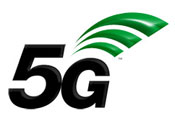 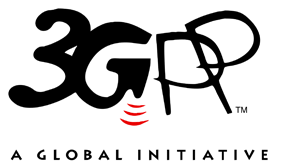 The present document has been developed within the 3rd Generation Partnership Project (3GPP TM) and may be further elaborated for the purposes of 3GPP.
The present document has not been subject to any approval process by the 3GPP Organizational Partners and shall not be implemented.
This Specification is provided for future development work within 3GPP only. The Organizational Partners accept no liability for any use of this Specification.
Specifications and Reports for implementation of the 3GPP TM system should be obtained via the 3GPP Organizational Partners' Publications Offices.The present document has been developed within the 3rd Generation Partnership Project (3GPP TM) and may be further elaborated for the purposes of 3GPP.
The present document has not been subject to any approval process by the 3GPP Organizational Partners and shall not be implemented.
This Specification is provided for future development work within 3GPP only. The Organizational Partners accept no liability for any use of this Specification.
Specifications and Reports for implementation of the 3GPP TM system should be obtained via the 3GPP Organizational Partners' Publications Offices.3GPPPostal address3GPP support office address650 Route des Lucioles - Sophia AntipolisValbonne - FRANCETel.: +33 4 92 94 42 00 Fax: +33 4 93 65 47 16Internethttp://www.3gpp.orgCopyright NotificationNo part may be reproduced except as authorized by written permission.
The copyright and the foregoing restriction extend to reproduction in all media.© 2020, 3GPP Organizational Partners (ARIB, ATIS, CCSA, ETSI, TSDSI, TTA, TTC).All rights reserved.UMTS™ is a Trade Mark of ETSI registered for the benefit of its members3GPP™ is a Trade Mark of ETSI registered for the benefit of its Members and of the 3GPP Organizational Partners
LTE™ is a Trade Mark of ETSI registered for the benefit of its Members and of the 3GPP Organizational PartnersGSM® and the GSM logo are registered and owned by the GSM AssociationEN-DC configurationUplink EN-DC configurationDC_1A-3A_(n)41AADC_1A_n41A DC_3A_n41AInter-band DC ConfigurationE-UTRA and NR BandΔTIB,c [dB]DC_1-3_(n)4110.5DC_1-3_(n)4130.5DC_1-3_(n)41410.31/0.82DC_1-3_(n)41n410.31/0.82NOTE 1:   Applicable for the frequency range of 2515-2690 MHz. NOTE 2:   Applicable for the frequency range of 2496-2515 MHz.NOTE 1:   Applicable for the frequency range of 2515-2690 MHz. NOTE 2:   Applicable for the frequency range of 2496-2515 MHz.NOTE 1:   Applicable for the frequency range of 2515-2690 MHz. NOTE 2:   Applicable for the frequency range of 2496-2515 MHz.Inter-band DC ConfigurationE-UTRA and NR BandΔRIB,c  [dB]DC_1-3_(n)4110DC_1-3_(n)4130DC_1-3_(n)414101/0.52DC_1-3_(n)41n4101/0.52NOTE 1:   Applicable for the frequency range of 2515-2690 MHz. NOTE 2:   Applicable for the frequency range of 2496-2515 MHz.NOTE 1:   Applicable for the frequency range of 2515-2690 MHz. NOTE 2:   Applicable for the frequency range of 2496-2515 MHz.NOTE 1:   Applicable for the frequency range of 2515-2690 MHz. NOTE 2:   Applicable for the frequency range of 2496-2515 MHz.EN-DC configurationUplink EN-DC configurationDC_1A-3A-41A_n28ADC_1A_n28ADC_3A_n28ADC_41A_n28ADC_1A-3A-41C_n28ADC_1A_n28ADC_3A_n28ADC_41A_n28ADC_41C_n28AInter-band DC ConfigurationE-UTRA and NR BandΔTIB,c [dB]DC_1-3-41_n2810.5DC_1-3-41_n2830.5DC_1-3-41_n28410.31/0.82DC_1-3-41_n28n280.6NOTE 1:	The requirement is applied for UE transmitting on the frequency range of 2545 – 2690 MHz.NOTE 2:	The requirement is applied for UE transmitting on the frequency range of 2496 – 2545 MHz.NOTE 1:	The requirement is applied for UE transmitting on the frequency range of 2545 – 2690 MHz.NOTE 2:	The requirement is applied for UE transmitting on the frequency range of 2496 – 2545 MHz.NOTE 1:	The requirement is applied for UE transmitting on the frequency range of 2545 – 2690 MHz.NOTE 2:	The requirement is applied for UE transmitting on the frequency range of 2496 – 2545 MHz.Inter-band DC ConfigurationE-UTRA and NR BandΔRIB,c [dB]DC_1-3-41_n2810DC_1-3-41_n2830DC_1-3-41_n284101/0.52DC_1-3-41_n28n280.2NOTE 1:	The requirement is applied for UE transmitting on the frequency range of 2545 – 2690 MHz.NOTE 2:	The requirement is applied for UE transmitting on the frequency range of 2496 – 2545 MHz.NOTE 1:	The requirement is applied for UE transmitting on the frequency range of 2545 – 2690 MHz.NOTE 2:	The requirement is applied for UE transmitting on the frequency range of 2496 – 2545 MHz.NOTE 1:	The requirement is applied for UE transmitting on the frequency range of 2545 – 2690 MHz.NOTE 2:	The requirement is applied for UE transmitting on the frequency range of 2496 – 2545 MHz.EN-DCConfigurationUplink EN-DCconfigurationDC_3A-7A-8A_n40ADC_3A_n40ADC_7A_n40A
DC_8A_n40AInter-band EN-DC configurationE-UTRA or NR BandΔTIB,c (dB)DC_3-7-8_n4030.5DC_3-7-8_n4070.5DC_3-7-8_n4080.6DC_3-7-8_n40n400.6Inter-band EN-DC configurationE-UTRA or NR BandΔRIB,c (dB)DC_3-7-8_n4030DC_3-7-8_n4070DC_3-7-8_n4080.2DC_3-7-8_n40n400.5EN-DCConfigurationUplink EN-DCconfigurationDC_3A-7A-28A_n1ADC_3A_n1A DC_7A_n1A DC_28A_n1AInter-band DC ConfigurationE-UTRA and NR BandΔTIB,c [dB]DC_3-7-28_n130.6DC_3-7-28_n170.6DC_3-7-28_n1280.5DC_3-7-28_n1n10.6Inter-band DC ConfigurationE-UTRA and NR BandΔRIB [dB]DC_3-7-28_n130DC_3-7-28_n170DC_3-7-28_n1280.2DC_3-7-28_n1n10EN-DCConfigurationUplink EN-DCconfigurationDC_5A-7A-66A_n66ADC_5A-7C-66A_n66ADC_5A_n66ADC_7A_n66ADC_66A_n66A2NOTE 2: Only single switched UL is supportedNOTE 2: Only single switched UL is supportedInter-band EN-DC configurationE-UTRA or NR BandΔTIB,c (dB)DC_5-7-66_n6650.3DC_5-7-66_n6670.5DC_5-7-66_n66660.5DC_5-7-66_n66n660.5Inter-band EN-DC configurationE-UTRA or NR BandΔRIB,c (dB)DC_5-7-66_n6650.3DC_5-7-66_n6670DC_5-7-66_n66660.3DC_5-7-66_n66n660.3EN-DC band configurationUL configuration(s)DC_3A-19A-42A_n1ADC_3A-19A-42C_n1ADC_3A_n1ADC_19A_n1ADC_42A_n1AEN-DC bandE-UTRA and NR BandΔTIB,c [dB]DC_3-19-42_n130.6DC_3-19-42_n119 0.3DC_3-19-42_n1420.8DC_3-19-42_n1n10.6EN-DC bandE-UTRA and NR BandΔRIB,c (dB)DC_3-19-42_n130.2DC_3-19-42_n119 0DC_3-19-42_n1420.5DC_3-19-42_n1n10.2EN-DC band configurationUL configuration(s)DC_3A-21A-42A_n1ADC_3A-21A-42C_n1ADC_3A_n1ADC_21A_n1ADC_42A_n1AEN-DC bandE-UTRA and NR BandΔTIB,c [dB]DC_3-21-42_n130.8DC_3-21-42_n121 0.9DC_3-21-42_n1420.8DC_3-21-42_n1n10.6EN-DC bandE-UTRA and NR BandΔRIB,c (dB)DC_3-21-42_n130.3DC_3-21-42_n121 0.5DC_3-21-42_n1420.5DC_3-21-42_n1n10.2EN-DC band configurationUL configuration(s)DC_19A-21A-42A_n1ADC_19A-21A-42C_n1ADC_19A_n1ADC_21A_n1ADC_42A_n1AEN-DC bandE-UTRA and NR BandΔTIB,c [dB]DC_19-21-42_n1190.3DC_19-21-42_n121 0.4DC_19-21-42_n1420.8DC_19-21-42_n1n10.3EN-DC bandE-UTRA and NR BandΔRIB,c (dB)DC_19-21-42_n1190DC_19-21-42_n121 0DC_19-21-42_n1420.5DC_19-21-42_n1n10EN-DC bandE-UTRA CA bandNR bandDC_2-28-66_n66CA_2-28-66n66EN-DCConfigurationUplink EN-DCconfiguration(NOTE 1)E-UTRA CA configurationNR bandDC_2A-28A-66A_n66ADC_2A_n66ADC_28A_n66ADC_66A_n66A4CA_2A-28A-66An66ANOTE 4:	Only single switched UL is supported.NOTE 4:	Only single switched UL is supported.NOTE 4:	Only single switched UL is supported.NOTE 4:	Only single switched UL is supported.Inter-band DC ConfigurationE-UTRA and NR BandΔTIB,c [dB]DC_2-28-66_n6620.5DC_2-28-66_n66280.6DC_2-28-66_n66660.5DC_2-28-66_n66n660.5Inter-band DC ConfigurationE-UTRA and NR BandΔRIB [dB]DC_2-28-66_n6620.3DC_2-28-66_n66280.2DC_2-28-66_n66660.3DC_2-28-66_n66n660.3EN-DC bandE-UTRA CA bandNR bandDC_7-28-66_n66CA_7-28-66n66EN-DCConfigurationUplink EN-DCconfiguration(NOTE 1)E-UTRA CA configurationNR bandDC_7A-28A-66A_n66ADC_7C-28A-66A_n66ADC_7A_n66ADC_28A_n66ADC_66A_n66A4CA_7A-28A-66ACA_7C-28A-66An66ANOTE 4:	Only single switched UL is supported.NOTE 4:	Only single switched UL is supported.NOTE 4:	Only single switched UL is supported.NOTE 4:	Only single switched UL is supported.Inter-band DC ConfigurationE-UTRA and NR BandΔTIB,c [dB]DC_7-28-66_n6670.5DC_7-28-66_n66280.6DC_7-28-66_n66660.5DC_7-28-66_n66n660.5Inter-band DC ConfigurationE-UTRA and NR BandΔRIB [dB]DC_7-28-66_n6670.5DC_7-28-66_n66280.2DC_7-28-66_n66660.5DC_7-28-66_n66n660.5EN-DC bandE-UTRA CA bandNR bandDC_2-7-28_n66CA_2-7-28n66EN-DCConfigurationUplink EN-DCconfiguration(NOTE 1)E-UTRA CA configurationNR bandDC_2A-7A-28A_n66ADC_2A-7C-28A_n66ADC_2A_n66ADC_7A_n66ADC_28A_n66ACA_2A-7A-28ACA_2A-7C-28An66AInter-band DC ConfigurationE-UTRA and NR BandΔTIB,c [dB]DC_2-7-28_n6620.5DC_2-7-28_n6670.5DC_2-7-28_n66280.6DC_2-7-28_n66n660.5Inter-band DC ConfigurationE-UTRA and NR BandΔRIB [dB]DC_2-7-28_n6620.3DC_2-7-28_n6670.5DC_2-7-28_n66280.2DC_2-7-28_n66n660.5EN-DCconfigurationUplink EN-DCconfiguration(NOTE 1)E-UTRA configurationNR configurationDC_1A-8A-11A_n3ADC_1A_n3ADC_8A_n3ADC_11A_n3ACA_1A-8A-11An3AInter-band DC ConfigurationE-UTRA and NR BandΔTIB,c [dB]DC_1-8-11_n310.3DC_1-8-11_n380.3DC_1-8-11_n3110.8DC_1-8-11_n3n30.9Inter-band DC ConfigurationE-UTRA and NR BandΔTIB,c [dB]DC_1-8-11_n310DC_1-8-11_n380DC_1-8-11_n3110.3DC_1-8-11_n3n30.5EN-DCconfigurationUplink EN-DCconfiguration(NOTE 1)E-UTRA configurationNR configurationDC_1A-8A-42A_n28ADC_1A_n28ADC_8A_n28ADC_42A_n28ACA_1A-8A-42An28ADC_1A-8A-42C_n28ADC_1A_n28ADC_8A_n28ADC_42A_n28ADC_42C_n28ACA_1A-8A-42Cn28AInter-band DC ConfigurationE-UTRA and NR BandΔTIB,c [dB]DC_1-8-42_n2810.3DC_1-8-42_n2880.6DC_1-8-42_n28420.8DC_1-8-42_n28n280.8Inter-band DC ConfigurationE-UTRA and NR BandΔTIB,c [dB]DC_1-8-42_n2810DC_1-8-42_n2880.2DC_1-8-42_n28420.5DC_1-8-42_n28n280.5EN-DC band configurationUL configuration(s)DC_1A-7A-32A_n28ADC_1A_n28ADC_7A_n28AEN-DC bandE-UTRA and NR BandΔTIB,c [dB]DC_1-7-32_n2810.5DC_1-7-32_n2870.6DC_1-7-32_n28n280.7EN-DC bandE-UTRA and NR BandΔRIB,c (dB)DC_1-7-32_n2810DC_1-7-32_n2870DC_1-7-32_n28320DC_1-7-32_n28n280.2EN-DC band configurationUL configuration(s)DC_1A-7A-32A_n78ADC_1A_n78ADC_7A_n78AEN-DC bandE-UTRA and NR BandΔTIB,c [dB]DC_1-7-32_n7810.2DC_1-7-32_n7870.2DC_1-7-32_n78n780.5EN-DC bandE-UTRA and NR BandΔRIB,c (dB)DC_1-7-32_n7810.6DC_1-7-32_n7870.6DC_1-7-32_n78320DC_1-7-32_n78n780.8EN-DC band configurationUL configuration(s)DC_1A-20A-32A_n28ADC_1A_n28ADC_20A_n28AEN-DC bandE-UTRA and NR BandΔTIB,c [dB]DC_1-20-32_n2810.3DC_1-20-32_n28200.6DC_1-20-32_n28n280.7EN-DC bandE-UTRA and NR BandΔRIB,c (dB)DC_1-20-32_n2810DC_1-20-32_n28200.2DC_1-20-32_n28320DC_1-20-32_n28n280.2EN-DC band configurationUL configuration(s)DC_1A-20A-32A_n78ADC_1A_n78ADC_20A_n78AEN-DC bandE-UTRA and NR BandΔTIB,c [dB]DC_1-20-32_n7810.3DC_1-20-32_n78200.3DC_1-20-32_n78n780.8EN-DC bandE-UTRA and NR BandΔRIB,c (dB)DC_1-20-32_n7810DC_1-20-32_n78200DC_1-20-32_n78320DC_1-20-32_n78n780.5EN-DC band configurationUL configuration(s)DC_3A-7A-32A_n78ADC_3C-7A-32A_n78ADC_3A_n78ADC_3C_n78ADC_7A_n78AEN-DC bandE-UTRA and NR BandΔTIB,c [dB]DC_3-7-32_n7830.6DC_3-7-32_n7870.6DC_3-7-32_n78n780.8EN-DC bandE-UTRA and NR BandΔRIB,c (dB)DC_3-7-32_n7830.2DC_3-7-32_n7870.2DC_3-7-32_n78320DC_3-7-32_n78n780.5EN-DC band configurationUL configuration(s)DC_3A-20A-32A_n78ADC_3A_n78ADC_20A_n78AEN-DC bandE-UTRA and NR BandΔTIB,c [dB]DC_3-20-32_n7830.5DC_3-20-32_n78200.3DC_3-20-32_n78n780.8EN-DC bandE-UTRA and NR BandΔRIB,c (dB)DC_3-20-32_n7830.2DC_3-20-32_n78200DC_3-20-32_n78320DC_3-20-32_n78n780.5EN-DC band configurationUL configuration(s)DC_7A-20A-32A_n1ADC_7A_n1ADC_20A_n1AEN-DC bandE-UTRA and NR BandΔTIB,c [dB]DC_7-20-32_n170.6DC_7-20-32_n1200.3DC_7-20-32_n1n10.5EN-DC bandE-UTRA and NR BandΔRIB,c (dB)DC_7-20-32_n170DC_7-20-32_n1200DC_7-20-32_n1320DC_7-20-32_n1n10EN-DC band configurationUL configuration(s)DC_7A-20A-32A_n28ADC_7A_n28ADC_20A_n28AEN-DC bandE-UTRA and NR BandΔTIB,c [dB]DC_7-20-32_n2870.3DC_7-20-32_n28200.5DC_7-20-32_n28n280.7EN-DC bandE-UTRA and NR BandΔRIB,c (dB)DC_7-20-32_n2870DC_7-20-32_n28200DC_7-20-32_n28320DC_7-20-32_n28n280.2DCconfigurationUplink configurationDC_1A-20A-32A_n3ADC_1A_n3ADC_20A_n3AInter-band DC ConfigurationE-UTRA and NR BandΔTIB,c [dB]DC_1-20-32_n310.5DC_1-20-32_n3200.3DC_1-20-32_n3n30.5Inter-band DC ConfigurationE-UTRA and NR BandΔRIB [dB]DC_1-20-32_n310DC_1-20-32_n3200DC_1-20-32_n3320DC_1-20-32_n3n30DCconfigurationUplink configurationDC_2A-4A-7A_n28ADC_2A_n28ADC_4A_n28ADC_7A_n28AInter-band DC ConfigurationE-UTRA and NR BandΔTIB,c [dB]DC_2-4-7_n2820.5DC_2-4-7_n2840.5DC_2-4-7_n2870.5DC_2-4-7_n28n280.6Inter-band DC ConfigurationE-UTRA and NR BandΔRIB [dB]DC_2-4-7_n2820.3DC_2-4-7_n2840.5DC_2-4-7_n2870.5DC_2-4-7_n28n280.2DCconfigurationUplink configurationDC_2A-5A-7A_n66ADC_2A-5A-7C_n66ADC_2A_n66ADC_5A_n66ADC_7A_n66AInter-band DC ConfigurationE-UTRA and NR BandΔTIB,c [dB]DC_2-5-7_n6620.5DC_2-5-7_n6650.3DC_2-5-7_n6670.5DC_2-5-7_n66n660.5Inter-band DC ConfigurationE-UTRA and NR BandΔRIB [dB]DC_2-5-7_n6620.3DC_2-5-7_n6650DC_2-5-7_n6670.5DC_2-5-7_n66n660.5DCconfigurationUplink configurationDC_2A-5A-66A_n7ADC_2A-5A-66A-66A_n7ADC_2A_n7ADC_5A_n7ADC_66A_n7AInter-band DC ConfigurationE-UTRA and NR BandΔTIB,c [dB]DC_2-5-66_n720.5DC_2-5-66_n750.3DC_2-5-66_n7660.5DC_2-5-66_n7n70.5Inter-band DC ConfigurationE-UTRA and NR BandΔRIB [dB]DC_2-5-66_n720.3DC_2-5-66_n750DC_2-5-66_n7660.5DC_2-5-66_n7n70.5DCconfigurationUplink configurationDC_2A-5A-66A_n66ADC_2A_n66ADC_5A_n66ADC_66A_n66A1NOTE1: Only single switched UL is supportedNOTE1: Only single switched UL is supportedInter-band DC ConfigurationE-UTRA and NR BandΔTIB,c [dB]DC_2-5-66_n6620.5DC_2-5-66_n6650.3DC_2-5-66_n66660.5DC_2-5-66_n66n660.5Inter-band DC ConfigurationE-UTRA and NR BandΔRIB [dB]DC_2-5-66_n6620.3DC_2-5-66_n6650DC_2-5-66_n66660.3DC_2-5-66_n66n660.3DCconfigurationUplink configurationDC_2A-7A-66A_n28ADC_2A_n28ADC_7A_n28ADC_66A_n28AInter-band DC ConfigurationE-UTRA and NR BandΔTIB,c [dB]DC_2-7-66_n2820.5DC_2-7-66_n2870.5DC_2-7-66_n28660.5DC_2-7-66_n28n280.6Inter-band DC ConfigurationE-UTRA and NR BandΔRIB [dB]DC_2-7-66_n2820.3DC_2-7-66_n2870.5DC_2-7-66_n28660.5DC_2-7-66_n28n280.2DCconfigurationUplink configurationDC_3A-20A-32A_n1ADC_3A_n1ADC_20A_n1AInter-band DC ConfigurationE-UTRA and NR BandΔTIB,c [dB]DC_3-20-32_n130.5DC_3-20-32_n1200.3DC_3-20-32_n1n10.5Inter-band DC ConfigurationE-UTRA and NR BandΔRIB [dB]DC_3-20-32_n130DC_3-20-32_n1200DC_3-20-32_n1320DC_3-20-32_n1n10DC configurationUplink configuration(NOTE 1)DC_1A-3A-18A_n3ADC_1A_n3ADC_3A_n3A2DC_18A_n3ANOTE 2:	Only single switched UL is supportedNOTE 2:	Only single switched UL is supportedInter-band DC ConfigurationE-UTRA and NR BandΔTIB,c [dB]DC_1-3-18_n310.3DC_1-3-18_n330.3DC_1-3-18_n3180.3DC_1-3-18_n3n30.3Inter-band DC ConfigurationE-UTRA and NR BandΔRIB,c [dB]DC_1-3-18_n310DC_1-3-18_n330DC_1-3-18_n3180DC_1-3-18_n3n30DC configurationUplink configuration(NOTE 1)DC_1A-3A-41A_n3ADC_1A-3A-41C_n3ADC_1A_n3ADC_3A_n3A2DC_41A_n3ADC_41C_n3ANOTE 2:	Only single switched UL is supportedNOTE 2:	Only single switched UL is supportedInter-band DC ConfigurationE-UTRA and NR BandΔTIB,c [dB]DC_1-3-41_n310.5DC_1-3-41_n330.5DC_1-3-41_n3410.31/0.82DC_1-3-41_n3n30.5NOTE 1:   Applicable for the frequency range of 2515-2690 MHz. NOTE 2:   Applicable for the frequency range of 2496-2515 MHz.NOTE 1:   Applicable for the frequency range of 2515-2690 MHz. NOTE 2:   Applicable for the frequency range of 2496-2515 MHz.NOTE 1:   Applicable for the frequency range of 2515-2690 MHz. NOTE 2:   Applicable for the frequency range of 2496-2515 MHz.Inter-band DC ConfigurationE-UTRA and NR BandΔRIB,c [dB]DC_1-3-41_n310DC_1-3-41_n330DC_1-3-41_n34101/0.52DC_1-3-41_n3n30NOTE 1:   Applicable for the frequency range of 2515-2690 MHz. NOTE 2:   Applicable for the frequency range of 2496-2515 MHz.NOTE 1:   Applicable for the frequency range of 2515-2690 MHz. NOTE 2:   Applicable for the frequency range of 2496-2515 MHz.NOTE 1:   Applicable for the frequency range of 2515-2690 MHz. NOTE 2:   Applicable for the frequency range of 2496-2515 MHz.DC configurationUplink configuration(NOTE 1)DC_1A-3A-41A_n41ADC_1A_n41ADC_3A_n41AInter-band DC ConfigurationE-UTRA and NR BandΔTIB,c [dB]DC_1-3-41_n4110.5DC_1-3-41_n4130.5DC_1-3-41_n41410.31/0.82DC_1-3-41_n41n410.31/0.82NOTE 1:   Applicable for the frequency range of 2515-2690 MHz. NOTE 2:   Applicable for the frequency range of 2496-2515 MHz.NOTE 1:   Applicable for the frequency range of 2515-2690 MHz. NOTE 2:   Applicable for the frequency range of 2496-2515 MHz.NOTE 1:   Applicable for the frequency range of 2515-2690 MHz. NOTE 2:   Applicable for the frequency range of 2496-2515 MHz.Inter-band DC ConfigurationE-UTRA and NR BandΔRIB,c [dB]DC_1-3-41_n4110DC_1-3-41_n4130DC_1-3-41_n414101/0.52DC_1-3-41_n41n4101/0.52NOTE 1:   Applicable for the frequency range of 2515-2690 MHz. NOTE 2:   Applicable for the frequency range of 2496-2515 MHz.NOTE 1:   Applicable for the frequency range of 2515-2690 MHz. NOTE 2:   Applicable for the frequency range of 2496-2515 MHz.NOTE 1:   Applicable for the frequency range of 2515-2690 MHz. NOTE 2:   Applicable for the frequency range of 2496-2515 MHz.DC configurationUplink configuration(NOTE 1)DC_2A-5A-7A_n66ADC_2A-5A-7C_n66ADC_2A-5A-7A-7A_n66ADC_2A_n66A DC_5A_n66ADC_7A_n66AInter-band DC ConfigurationE-UTRA and NR BandΔTIB,c [dB]DC_2-5-7_n66DC_2-5-7-7_n6620.5DC_2-5-7_n66DC_2-5-7-7_n6650.3DC_2-5-7_n66DC_2-5-7-7_n6670.5DC_2-5-7_n66DC_2-5-7-7_n66n660.5Inter-band DC ConfigurationE-UTRA and NR BandΔRIB,c [dB]DC_2-5-7_n66DC_2-5-7-7_n6620.3DC_2-5-7_n66DC_2-5-7-7_n6650DC_2-5-7_n66DC_2-5-7-7_n6670.5DC_2-5-7_n66DC_2-5-7-7_n66n660.5EN-DC band configurationUL configuration(s)DC_1A-3A-11A_n28ADC_1A_n28ADC_3A_n28ADC_11A_n28AEN-DC bandE-UTRA and NR BandΔTIB,c [dB]DC_1-3-11_n2810.3DC_1-3-11_n2830.8DC_1-3-11_n28110.9DC_1-3-11_n28n280.6EN-DC bandE-UTRA and NR BandΔRIB,c (dB)DC_1-3-11_n2810DC_1-3-11_n2830.3DC_1-3-11_n28110.5DC_1-3-11_n28n280.2EN-DC band configurationUL configuration(s)DC_1A-3A-11A_n77ADC_1A_n77ADC_3A_n77ADC_11A_n77ADC_1A-3A-11A_n77(2A)DC_1A_n77ADC_3A_n77ADC_11A_n77AEN-DC bandE-UTRA and NR BandΔTIB,c [dB]DC_1-3-11_n7710.6DC_1-3-11_n7730.8DC_1-3-11_n77110.9DC_1-3-11_n77n770.8EN-DC bandE-UTRA and NR BandΔRIB,c (dB)DC_1-3-11_n7710.2DC_1-3-11_n7730.3DC_1-3-11_n77110.5DC_1-3-11_n77n770.5EN-DC band configurationUL configuration(s)DC_3A-8A-11A_n28ADC_3A_n28ADC_8A_n28ADC_11A_n28AEN-DC bandE-UTRA and NR BandΔTIB,c [dB]DC_3-8-11_n2830.8DC_3-8-11_n288 0.6DC_3-8-11_n28110.9DC_3-8-11_n28n280.6EN-DC bandE-UTRA and NR BandΔRIB,c (dB)DC_3-8-11_n2830.3DC_3-8-11_n288 0.2DC_3-8-11_n28110.5DC_3-8-11_n28n280.2EN-DC band configurationUL configuration(s)DC_3A-8A-11A_n77ADC_3A_n77ADC_8A_n77ADC_11A_n77ADC_3A-8A-11A_n77(2A)DC_3A_n77ADC_8A_n77ADC_11A_n77AEN-DC bandE-UTRA and NR BandΔTIB,c [dB]DC_3-8-11_n7730.8DC_3-8-11_n7780.6DC_3-8-11_n77110.9DC_3-8-11_n77n770.8EN-DC bandE-UTRA and NR BandΔRIB,c (dB)DC_3-8-11_n7730.3DC_3-8-11_n7780.2DC_3-8-11_n77110.5DC_3-8-11_n77n770.5EN-DC band configurationUL configuration(s)DC_1A-8A-11A_n28ADC_1A_n28ADC_8A_n28ADC_11A_n28AEN-DC bandE-UTRA and NR BandΔTIB,c [dB]DC_1-8-11_n2810.3DC_1-8-11_n288 0.6DC_1-8-11_n28110.4DC_1-8-11_n28n280.6EN-DC bandE-UTRA and NR BandΔRIB,c (dB)DC_1-8-11_n2810DC_1-8-11_n288 0.2DC_1-8-11_n28110DC_1-8-11_n28n280.2EN-DC configurationUplink EN-DC configurationDC_1A-3A-18A_n28ADC_1A_n28ADC_3A_n28ADC_18A_n28AInter-band DC ConfigurationE-UTRA and NR BandΔTIB,c [dB]DC_1-3-18-n2810.3DC_1-3-18-n2830.3DC_1-3-18-n28180.3DC_1-3-18-n28n280.6Inter-band DC ConfigurationE-UTRA and NR BandΔRIB,c [dB]DC_1-3-18-n2810DC_1-3-18-n2830DC_1-3-18-n28180DC_1-3-18-n28n280.2EN-DC configurationUplink EN-DC configurationDC_1A-3A-18A_n41ADC_1A_n41ADC_3A_n41ADC_18A_n41AInter-band DC ConfigurationE-UTRA and NR BandΔTIB,c [dB]DC_1-3-18-n4110.3DC_1-3-18-n4130.3DC_1-3-18-n41180.3DC_1-3-18-n41n410.31NOTE 1:   Applicable for the frequency range of 2515-2690 MHz. NOTE 1:   Applicable for the frequency range of 2515-2690 MHz. NOTE 1:   Applicable for the frequency range of 2515-2690 MHz. Inter-band DC ConfigurationE-UTRA and NR BandΔRIB,c [dB]DC_1-3-18-n4110DC_1-3-18-n4130DC_1-3-18-n41180DC_1-3-18-n41n4101NOTE 1:   Applicable for the frequency range of 2515-2690 MHz. NOTE 1:   Applicable for the frequency range of 2515-2690 MHz. NOTE 1:   Applicable for the frequency range of 2515-2690 MHz. EN-DCConfigurationUplink EN-DCconfigurationDC_2A-7A-28A_n7ADC_2A_n7A DC_7A_n7A4 DC_28A_n7ANOTE 4:	Only single switched UL is supported.NOTE 4:	Only single switched UL is supported.Inter-band EN-DC configurationE-UTRA or NR BandΔTIB,c (dB)DC_2-7-28_n720.5DC_2-7-28_n770.5DC_2-7-28_n7280.3DC_2-7-28_n7n70.5Inter-band EN-DC configurationE-UTRA or NR BandΔRIB,c (dB)DC_2-7-28_n720DC_2-7-28_n770DC_2-7-28_n7280DC_2-7-28_n7n70EN-DCConfigurationUplink EN-DCconfigurationDC_2A-66A-71A_n71ADC_2A_n71ADC_66A_n71AInter-band EN-DC configurationE-UTRA or NR BandΔTIB,c (dB)DC_2-66-71_n7120.5DC_2-66-71_n71660.5DC_2-66-71_n71710.3DC_2-66-71_n71n710.3Inter-band EN-DC configurationE-UTRA or NR BandΔRIB,c (dB)DC_2-66-71_n7120.3DC_2-66-71_n71660.3DC_2-66-71_n71710DC_2-66-71_n71n710EN-DCConfigurationUplink EN-DCconfigurationDC_2A-5A-66A_n77A
DC_2A-2A-5A-66A_n77A
DC_2A-5A-66A-66A_n77ADC_2A_n77ADC_5A_n77ADC_66A_n77AInter-band EN-DC configurationE-UTRA or NR BandΔTIB,c (dB)DC_2-5-66_n77DC_2-2-5-66_n77DC_2-5-66-66_n7720.5DC_2-5-66_n77DC_2-2-5-66_n77DC_2-5-66-66_n7750.3DC_2-5-66_n77DC_2-2-5-66_n77DC_2-5-66-66_n77660.5DC_2-5-66_n77DC_2-2-5-66_n77DC_2-5-66-66_n77n770.8Inter-band EN-DC configurationE-UTRA or NR BandΔRIB,c (dB)DC_2-5-66_n77DC_2-2-5-66_n77DC_2-5-66-66_n7720.3DC_2-5-66_n77DC_2-2-5-66_n77DC_2-5-66-66_n7750DC_2-5-66_n77DC_2-2-5-66_n77DC_2-5-66-66_n77660.3DC_2-5-66_n77DC_2-2-5-66_n77DC_2-5-66-66_n77n770.5EN-DCConfigurationUplink EN-DCconfigurationDC_2A-13A-66A_n77A DC_2A-2A-13A-66A_n77A DC_2A-13A-66A-66A_n77ADC_2A_n77ADC_13A_n77ADC_66A_n77AInter-band EN-DC configurationE-UTRA or NR BandΔTIB,c (dB)DC_2-13-66_n77DC_2-2-13-66_n77DC_2-13-66-66_n7720.5DC_2-13-66_n77DC_2-2-13-66_n77DC_2-13-66-66_n77130.3DC_2-13-66_n77DC_2-2-13-66_n77DC_2-13-66-66_n77660.5DC_2-13-66_n77DC_2-2-13-66_n77DC_2-13-66-66_n77n770.8Inter-band EN-DC configurationE-UTRA or NR BandΔRIB,c (dB)DC_2-13-66_n77DC_2-2-13-66_n77DC_2-13-66-66_n7720.3DC_2-13-66_n77DC_2-2-13-66_n77DC_2-13-66-66_n77130DC_2-13-66_n77DC_2-2-13-66_n77DC_2-13-66-66_n77660.3DC_2-13-66_n77DC_2-2-13-66_n77DC_2-13-66-66_n77n770.5EN-DCConfigurationUplink EN-DCconfigurationDC_2A-48A-66A_n77ADC_2A_n77ADC_48A_n77ADC_66A_n77AInter-band EN-DC configurationE-UTRA or NR BandΔTIB,c (dB)DC_2-48-66_n7720.6DC_2-48-66_n77480.8DC_2-48-66_n77660.6DC_2-48-66_n77n770.8Inter-band EN-DC configurationE-UTRA or NR BandΔRIB,c (dB)DC_2-48-66_n7720.3DC_2-48-66_n77480.5DC_2-48-66_n77660.3DC_2-48-66_n77n770.5EN-DC configurationUplink EN-DC configurationDC_1A-3A-40A_n78ADC_1A-3A-40C_n78ADC_1A_n78ADC_3A_n78ADC_40A_n78AInter-band DC ConfigurationE-UTRA and NR BandΔTIB,c [dB]DC_1-3-40_n7810.6DC_1-3-40_n7830.6DC_1-3-40_n78400.35DC_1-3-40_n78n780.85NOTE 5:	Only applicable for UE supporting inter-band carrier aggregation with uplink in one NR band and without simultaneous Rx/Tx.NOTE 5:	Only applicable for UE supporting inter-band carrier aggregation with uplink in one NR band and without simultaneous Rx/Tx.NOTE 5:	Only applicable for UE supporting inter-band carrier aggregation with uplink in one NR band and without simultaneous Rx/Tx.Inter-band DC ConfigurationE-UTRA and NR BandΔRIB,c [dB]DC_1-3-40_n7810.2DC_1-3-40_n7830.2DC_1-3-40_n78400.45DC_1-3-40_n78n780.55NOTE 5:	Only applicable for UE supporting inter-band carrier aggregation with uplink in one NR band and without simultaneous Rx/Tx.NOTE 5:	Only applicable for UE supporting inter-band carrier aggregation with uplink in one NR band and without simultaneous Rx/Tx.NOTE 5:	Only applicable for UE supporting inter-band carrier aggregation with uplink in one NR band and without simultaneous Rx/Tx.EN-DC configurationUplink EN-DC configurationDC_1A-7A-40A_n78ADC_1A-7A-40C_n78ADC_1A_n78ADC_7A_n78ADC_40A_n78AInter-band DC ConfigurationE-UTRA and NR BandΔTIB,c [dB]DC_1-7-40_n7810.6DC_1-7-40_n7870.5DC_1-7-40_n78400.35DC_1-7-40_n78n780.85NOTE 5:	Only applicable for UE supporting inter-band carrier aggregation with uplink in one NR band and without simultaneous Rx/Tx.NOTE 5:	Only applicable for UE supporting inter-band carrier aggregation with uplink in one NR band and without simultaneous Rx/Tx.NOTE 5:	Only applicable for UE supporting inter-band carrier aggregation with uplink in one NR band and without simultaneous Rx/Tx.Inter-band DC ConfigurationE-UTRA and NR BandΔRIB,c [dB]DC_1-7-40_n7810.2DC_1-7-40_n7870DC_1-7-40_n78400.45DC_1-7-40_n78n780.55NOTE 5:	Only applicable for UE supporting inter-band carrier aggregation with uplink in one NR band and without simultaneous Rx/Tx.NOTE 5:	Only applicable for UE supporting inter-band carrier aggregation with uplink in one NR band and without simultaneous Rx/Tx.NOTE 5:	Only applicable for UE supporting inter-band carrier aggregation with uplink in one NR band and without simultaneous Rx/Tx.EN-DC configurationUplink EN-DC configurationDC_1A-8A-40A_n78ADC_1A-8A-40C_n78ADC_1A_n78ADC_8A_n78ADC_40A_n78AInter-band DC ConfigurationE-UTRA and NR BandΔTIB,c [dB]DC_1-8-40_n7810.6DC_1-8-40_n7880.6DC_1-8-40_n78400.35DC_1-8-40_n78n780.85NOTE 5:	Only applicable for UE supporting inter-band carrier aggregation with uplink in one NR band and without simultaneous Rx/Tx.NOTE 5:	Only applicable for UE supporting inter-band carrier aggregation with uplink in one NR band and without simultaneous Rx/Tx.NOTE 5:	Only applicable for UE supporting inter-band carrier aggregation with uplink in one NR band and without simultaneous Rx/Tx.Inter-band DC ConfigurationE-UTRA and NR BandΔRIB,c [dB]DC_1-8-40_n7810.2DC_1-8-40_n7880.2DC_1-8-40_n78400.45DC_1-8-40_n78n780.55NOTE 5:	Only applicable for UE supporting inter-band carrier aggregation with uplink in one NR band and without simultaneous Rx/Tx.NOTE 5:	Only applicable for UE supporting inter-band carrier aggregation with uplink in one NR band and without simultaneous Rx/Tx.NOTE 5:	Only applicable for UE supporting inter-band carrier aggregation with uplink in one NR band and without simultaneous Rx/Tx.EN-DC configurationUplink EN-DC configurationDC_3A-7A-40A_n78ADC_3A-7A-40C_n78ADC_3A_n78ADC_7A_n78ADC_40A_n78AInter-band DC ConfigurationE-UTRA and NR BandΔTIB,c [dB]DC_3-7-40_n7830.6DC_3-7-40_n7870.5DC_3-7-40_n78400.35DC_3-7-40_n78n780.85NOTE 5:	Only applicable for UE supporting inter-band carrier aggregation with uplink in one NR band and without simultaneous Rx/Tx.NOTE 5:	Only applicable for UE supporting inter-band carrier aggregation with uplink in one NR band and without simultaneous Rx/Tx.NOTE 5:	Only applicable for UE supporting inter-band carrier aggregation with uplink in one NR band and without simultaneous Rx/Tx.Inter-band DC ConfigurationE-UTRA and NR BandΔRIB,c [dB]DC_3-7-40_n7830.2DC_3-7-40_n7870DC_3-7-40_n78400.45DC_3-7-40_n78n780.55NOTE 5:	Only applicable for UE supporting inter-band carrier aggregation with uplink in one NR band and without simultaneous Rx/Tx.NOTE 5:	Only applicable for UE supporting inter-band carrier aggregation with uplink in one NR band and without simultaneous Rx/Tx.NOTE 5:	Only applicable for UE supporting inter-band carrier aggregation with uplink in one NR band and without simultaneous Rx/Tx.EN-DC configurationUplink EN-DC configurationDC_3A-8A-40A_n78ADC_3A-8A-40C_n78ADC_3A_n78ADC_8A_n78ADC_40A_n78AInter-band DC ConfigurationE-UTRA and NR BandΔTIB,c [dB]DC_3-8-40_n7830.6DC_3-8-40_n7880.6DC_3-8-40_n78400.35DC_3-8-40_n78n780.85NOTE 5:	Only applicable for UE supporting inter-band carrier aggregation with uplink in one NR band and without simultaneous Rx/Tx.NOTE 5:	Only applicable for UE supporting inter-band carrier aggregation with uplink in one NR band and without simultaneous Rx/Tx.NOTE 5:	Only applicable for UE supporting inter-band carrier aggregation with uplink in one NR band and without simultaneous Rx/Tx.Inter-band DC ConfigurationE-UTRA and NR BandΔRIB,c [dB]DC_3-8-40_n7830.2DC_3-8-40_n7880.2DC_3-8-40_n78400.45DC_3-8-40_n78n780.55NOTE 5:	Only applicable for UE supporting inter-band carrier aggregation with uplink in one NR band and without simultaneous Rx/Tx.NOTE 5:	Only applicable for UE supporting inter-band carrier aggregation with uplink in one NR band and without simultaneous Rx/Tx.NOTE 5:	Only applicable for UE supporting inter-band carrier aggregation with uplink in one NR band and without simultaneous Rx/Tx.EN-DC configurationUplink EN-DC configurationDC_7A-8A-40A_n78ADC_7A-8A-40C_n78ADC_7A_n78ADC_8A_n78ADC_40A_n78AInter-band DC ConfigurationE-UTRA and NR BandΔTIB,c [dB]DC_7-8-40_n7870.5DC_7-8-40_n7880.6DC_7-8-40_n78400.35DC_7-8-40_n78n780.85NOTE 5:	Only applicable for UE supporting inter-band carrier aggregation with uplink in one NR band and without simultaneous Rx/Tx.NOTE 5:	Only applicable for UE supporting inter-band carrier aggregation with uplink in one NR band and without simultaneous Rx/Tx.NOTE 5:	Only applicable for UE supporting inter-band carrier aggregation with uplink in one NR band and without simultaneous Rx/Tx.Inter-band DC ConfigurationE-UTRA and NR BandΔRIB,c [dB]DC_7-8-40_n7870DC_7-8-40_n7880.2DC_7-8-40_n78400.45DC_7-8-40_n78n780.55NOTE 5:	Only applicable for UE supporting inter-band carrier aggregation with uplink in one NR band and without simultaneous Rx/Tx.NOTE 5:	Only applicable for UE supporting inter-band carrier aggregation with uplink in one NR band and without simultaneous Rx/Tx.NOTE 5:	Only applicable for UE supporting inter-band carrier aggregation with uplink in one NR band and without simultaneous Rx/Tx.EN-DCConfigurationUplink EN-DCconfigurationDC_1A-7A-8A_n28ADC_1A_n28ADC_7A_n28ADC_8A_n28AInter-band DC ConfigurationE-UTRA and NR BandΔTIB,c [dB]DC_1-7-8_n2810.5DC_1-7-8_n2870.6DC_1-7-8_n2880.6DC_1-7-8_n28n280.6Inter-band DC ConfigurationE-UTRA and NR BandΔRIB [dB]DC_1-7-8_n2810DC_1-7-8_n2870DC_1-7-8_n2880.2DC_1-7-8_n28n280.2EN-DCConfigurationUplink EN-DCconfigurationDC_3A-7A-8A_n28ADC_3A_n28ADC_7A_n28ADC_8A_n28AInter-band DC ConfigurationE-UTRA and NR BandΔTIB,c [dB]DC_3-7-8_n2830.5DC_3-7-8_n2870.5DC_3-7-8_n2880.6DC_3-7-8_n28n280.5Inter-band DC ConfigurationE-UTRA and NR BandΔRIB [dB]DC_3-7-8_n2830DC_3-7-8_n2870DC_3-7-8_n2880.2DC_3-7-8_n28n280.1EN-DCConfigurationUplink EN-DCconfigurationDC_1A-7A-28A_n3ADC_1A_n3ADC_7A_n3ADC_28A_n3AInter-band DC ConfigurationE-UTRA and NR BandΔTIB,c [dB]DC_1-7-28_n310.6DC_1-7-28_n370.6DC_1-7-28_n3280.6DC_1-7-28_n3n30.6Inter-band DC ConfigurationE-UTRA and NR BandΔRIB [dB]DC_1-7-28_n310DC_1-7-28_n370DC_1-7-28_n3280.2DC_1-7-28_n3n30EN-DCConfigurationUplink EN-DCconfigurationDC_3A-8A-40A_n1ADC_3A-8A-40C_n1ADC_3A_n1ADC_8A_n1ADC_40A_n1AInter-band DC ConfigurationE-UTRA and NR BandΔTIB,c [dB]DC_3-8-40_n130.5DC_3-8-40_n180.5DC_3-8-40_n1400.6DC_3-8-40_n1n10.5Inter-band DC ConfigurationE-UTRA and NR BandΔRIB [dB]DC_3-8-40_n130DC_3-8-40_n180DC_3-8-40_n1400.2DC_3-8-40_n1n10.1EN-DCConfigurationUplink EN-DCconfigurationDC_7A-8A-40A_n1ADC_7A-8A-40C_n1ADC_7A_n1ADC_8A_n1ADC_40A_n1AInter-band DC ConfigurationE-UTRA and NR BandΔTIB,c [dB]DC_7-8-40_n170.8DC_7-8-40_n180.6DC_7-8-40_n1400.9DC_7-8-40_n1n10.6Inter-band DC ConfigurationE-UTRA and NR BandΔRIB [dB]DC_7-8-40_n170.3DC_7-8-40_n180.2DC_7-8-40_n1400.8DC_7-8-40_n1n10EN-DCConfigurationUplink EN-DCconfigurationDC_2A-28A-66A_n7ADC_2A_n7ADC_28A_n7ADC_66A_n7AInter-band DC ConfigurationE-UTRA and NR BandΔTIB,c [dB]DC_2-28-66_n720.5DC_2-28-66_n7280.6DC_2-28-66_n7660.5DC_2-28-66_n7n70.5Inter-band DC ConfigurationE-UTRA and NR BandΔRIB [dB]DC_2-28-66_n720.3DC_2-28-66_n7280.2DC_2-28-66_n7660.5DC_2-28-66_n7n70.5EN-DCConfigurationUplink EN-DCconfigurationDC_2A-5A-7A_n7ADC_2A_n7ADC_5A_n7ADC_7A_n7A1NOTE 1:	Only single switched UL is supported.NOTE 1:	Only single switched UL is supported.Inter-band DC ConfigurationE-UTRA and NR BandΔTIB,c [dB]DC_2-5-7_n720.5DC_2-5-7_n750.3DC_2-5-7_n770.5DC_2-5-7_n7n70.5Inter-band DC ConfigurationE-UTRA and NR BandΔRIB [dB]DC_2-5-7_n720DC_2-5-7_n750DC_2-5-7_n770DC_2-5-7_n7n70EN-DCConfigurationUplink EN-DCconfigurationDC_2A-7A-66A_n7ADC_2A-7A-66A-66A_n7ADC_2A_n7ADC_7A_n7A1DC_66A_n7ANOTE 1:	Only single switched UL is supported.NOTE 1:	Only single switched UL is supported.Inter-band DC ConfigurationE-UTRA and NR BandΔTIB,c [dB]DC_2-7-66_n7DC_2-7-66-66_n720.5DC_2-7-66_n7DC_2-7-66-66_n770.5DC_2-7-66_n7DC_2-7-66-66_n7660.5DC_2-7-66_n7DC_2-7-66-66_n7n70.5Inter-band DC ConfigurationE-UTRA and NR BandΔRIB [dB]DC_2-7-66_n7DC_2-7-66-66_n720.3DC_2-7-66_n7DC_2-7-66-66_n770.5DC_2-7-66_n7DC_2-7-66-66_n7660.5DC_2-7-66_n7DC_2-7-66-66_n7n70.5EN-DCConfigurationUplink EN-DCconfigurationDC_5A-7A-66A_n7ADC_5A-7A-66A-66A_n7ADC_5A_n7ADC_7A_n7A1DC_66A_n7ANOTE 1:	Only single switched UL is supported.NOTE 1:	Only single switched UL is supported.Inter-band DC ConfigurationE-UTRA and NR BandΔTIB,c [dB]DC_5-7-66_n7DC_5-7-66-66_n750.3DC_5-7-66_n7DC_5-7-66-66_n770.5DC_5-7-66_n7DC_5-7-66-66_n7660.5DC_5-7-66_n7DC_5-7-66-66_n7n70.5Inter-band DC ConfigurationE-UTRA and NR BandΔRIB [dB]DC_5-7-66_n7DC_5-7-66-66_n750DC_5-7-66_n7DC_5-7-66-66_n770.5DC_5-7-66_n7DC_5-7-66-66_n7660.5DC_5-7-66_n7DC_5-7-66-66_n7n70.5EN-DCConfigurationUplink EN-DCconfigurationDC_7A-28A-66A_n7ADC_7A_n7A1DC_78A_n7ADC_66A_n7ANOTE 1:	Only single switched UL is supported.NOTE 1:	Only single switched UL is supported.Inter-band DC ConfigurationE-UTRA and NR BandΔTIB,c [dB]DC_7-28-66_n770.5DC_7-28-66_n7280.6DC_7-28-66_n7660.5DC_7-28-66_n7n70.5Inter-band DC ConfigurationE-UTRA and NR BandΔRIB [dB]DC_7-28-66_n770.5DC_7-28-66_n7280.2DC_7-28-66_n7660.5DC_7-28-66_n7n70.5EN-DCConfigurationUplink EN-DCconfigurationDC_2A-7A-66A_n77ADC_2A-7A-7A-66A_n77ADC_2A-7A-66A_n77(2A)DC_2A-7A-7A-66A_n77(2A)DC_2A-7C-66A_n77ADC_2A-7C-66A_n77(2A)DC_2A_n77ADC_7A_n77ADC_66A_n77AInter-band EN-DC configurationE-UTRA or NR BandΔTIB,c (dB)DC_2-7-66_n7720.6DC_2-7-66_n7770.5DC_2-7-66_n77660.6DC_2-7-66_n77n770.8Inter-band EN-DC configurationE-UTRA or NR BandΔRIB,c (dB)DC_2-7-66_n7720.2DC_2-7-66_n7770.5DC_2-7-66_n77660.5DC_2-7-66_n77n770.5EN-DC band configurationUL configuration(s)DC_1A-20A-40A_n78ADC_1A_n78ADC_20A_n78ADC_40A_n78AEN-DC bandE-UTRA and NR BandΔTIB,c [dB]DC_1-20-40_n7810.5DC_1-20-40_n78200.3DC_1-20-40_n78400.59DC_1-20-40_n78n780.89NOTE 9: Only applicable for UE supporting inter-band carrier aggregation with uplink in one E-UTRA band and without simultaneous Rx/Tx.NOTE 9: Only applicable for UE supporting inter-band carrier aggregation with uplink in one E-UTRA band and without simultaneous Rx/Tx.NOTE 9: Only applicable for UE supporting inter-band carrier aggregation with uplink in one E-UTRA band and without simultaneous Rx/Tx.EN-DC bandE-UTRA and NR BandΔRIB,c (dB)DC_1-20-40_n7810DC_1-20-40_n78200DC_1-20-40_n784009DC_1-20-40_n78n780.89NOTE 9: Only applicable for UE supporting inter-band carrier aggregation with uplink in one E-UTRA band and without simultaneous Rx/Tx.NOTE 9: Only applicable for UE supporting inter-band carrier aggregation with uplink in one E-UTRA band and without simultaneous Rx/Tx.NOTE 9: Only applicable for UE supporting inter-band carrier aggregation with uplink in one E-UTRA band and without simultaneous Rx/Tx.EN-DC band configurationUL configuration(s)DC_1A-8A-42A_n3ADC_1A-8A-42C_n3ADC_1A_n3ADC_8A_n3ADC_42A_n3ADC_42C_n3AEN-DC bandE-UTRA and NR BandΔTIB,c [dB]DC_1-8-42_n310.3DC_1-8-42_n38 0.6DC_1-8-42_n3420.8DC_1-8-42_n3n30.6EN-DC bandE-UTRA and NR BandΔRIB,c (dB)DC_1-8-42_n310DC_1-8-42_n38 0.2DC_1-8-42_n3420.5DC_1-8-42_n3n30.2EN-DC band configurationUL configuration(s)DC_1A-3A-42A_n28ADC_1A_n28ADC_3A_n28ADC_42A_n28ADC_1A-3A-42C_n28ADC_1A_n28ADC_3A_n28ADC_42A_n28ADC_42C_n28AEN-DC bandE-UTRA and NR BandΔTIB,c [dB]DC_1-3-42_n2810.6DC_1-3-42_n2830.6DC_1-3-42_n28420.8DC_1-3-42_n28n280.8EN-DC bandE-UTRA and NR BandΔRIB,c (dB)DC_1-3-42_n2810.2DC_1-3-42_n2830.2DC_1-3-42_n28420.5DC_1-3-42_n28n280.5EN-DC configurationUplink EN-DC configurationDC_2A-29A-66A_n78ADC_2A_n78ADC_66A_n78AInter-band DC ConfigurationE-UTRA and NR BandΔTIB,c [dB]DC_2-29-66_n7820.6DC_2-29-66_n78660.6DC_2-29-66_n78n780.8Inter-band DC ConfigurationE-UTRA and NR BandΔRIB,c [dB]DC_2-29-66_n7820.3DC_2-29-66_n78660.3DC_2-29-66_n78n780.5EN-DC band configurationUL configuration(s)DC_7A-8A-32A_n1ADC_7A_n1ADC_8A_n1AEN-DC bandE-UTRA and NR BandΔTIB,c [dB]DC_7A-8A-32A_n1A70.7DC_7A-8A-32A_n1A80.6DC_7A-8A-32A_n1A32N/ADC_7A-8A-32A_n1An10.7EN-DC bandE-UTRA and NR BandΔRIB,c (dB)DC_7A-8A-32A_n1A70DC_7A-8A-32A_n1A80.2DC_7A-8A-32A_n1A320DC_7A-8A-32A_n1An10EN-DC band configurationUL configuration(s)DC_7A-20A-32A_n78ADC_7A_n78ADC_20A_n78AEN-DC bandE-UTRA and NR BandΔTIB,c [dB]DC_7A-20A-32A_n78A70.7DC_7A-20A-32A_n78A200.5DC_7A-20A-32A_n78A32N/ADC_7A-20A-32A_n78An780.8EN-DC bandE-UTRA and NR BandΔRIB,c (dB)DC_7A-20A-32A_n78A70DC_7A-20A-32A_n78A200DC_7A-20A-32A_n78A320DC_7A-20A-32A_n78An780.5EN-DC bandE-UTRA CA bandNR bandSingle UL allowed2-12-66_n41CA_2-12-66n41EN-DCConfigurationUplink EN-DCconfiguration(NOTE 1)E-UTRA CA configurationNR bandDC_2A-12A-66A_n41ADC_2A_n41A, DC_12A_n41A, DC_66A_n41A
CA_2A-12A-66An41ADC_2A-2A-12A-66A_n41ADC_2A_n41A, DC_12A_n41A, DC_66A_n41A
CA_2A-2A-12A-66An41AInter-band DC ConfigurationE-UTRA and NR BandΔTIB,c [dB]DC_2-12-66_n4120.3DC_2-12-66_n41120.5DC_2-12-66_n41660.3DC_2-12-66_n41n410.5Inter-band DC ConfigurationE-UTRA and NR BandΔRIB [dB]DC_2-12-66_n4120.5DC_2-12-66_n41120.8DC_2-12-66_n41660.5DC_2-12-66_n41n410.5EN-DC bandE-UTRA CA bandNR bandSingle UL allowed2-66-71_n41CA_2-66-71n41EN-DCConfigurationUplink EN-DCconfiguration(NOTE 1)E-UTRA CA configurationNR bandDC_2A-12A-66A_n41ADC_2A_n41A, DC_66A_n41ADC_71A_n41A
CA_2A-66A-71An41ADC_2A-2A-66A-71A_n41ADC_2A_n41A, DC_66A_n41ADC_71A_n41ACA_2A-2A-66A-71An41AInter-band DC ConfigurationE-UTRA and NR BandΔTIB,c [dB]DC_2-66-71_n4120.5DC_2-66-71_n41660.5DC_2-66-71_n41710.8DC_2-66-71_n41n410.81DC_2-66-71_n41n411.32Inter-band DC ConfigurationE-UTRA and NR BandΔRIB [dB]DC_2-66-71_n4120.3DC_2-66-71_n41660.3DC_2-66-71_n41710.5DC_2-66-71_n41n410.51DC_2-66-71_n41n4112EN-DC bandE-UTRA CA bandNR bandSingle UL allowed2-7-12_n66CA_2-7-12n66EN-DCConfigurationUplink EN-DCconfiguration(NOTE 1)E-UTRA CA configurationNR bandDC_2A-7A-12A_n66ADC_2A_n66A, DC_7A_n66ADC_12A_n66A
CA_2A-7A-12An66ADC_2A-2A-7A-12A_n66ADC_2A_n66A, DC_7A_n66ADC_12A_n66A
CA_2A-2A-7A-12An66AInter-band DC ConfigurationE-UTRA and NR BandΔTIB,c [dB]DC_2-7-12_n6620.5DC_2-7-12_n6670.5DC_2-7-12_n66120.8DC_2-7-12_n66n660.5Inter-band DC ConfigurationE-UTRA and NR BandΔRIB [dB]DC_2-7-12_n6620.3DC_2-7-12_n6670.5DC_2-7-12_n66120.5DC_2-7-12_n66n660.3EN-DC bandE-UTRA CA bandNR bandSingle UL allowed2-2-5-7_n66CA_2-5-7n66EN-DCConfigurationUplink EN-DCconfiguration(NOTE 1)E-UTRA CA configurationNR bandDC_2A-2A-5A-7A_n66ADC_2A_n66A, DC_5A_n66ADC_7A_n66A
CA_2A-2A-5A-7An66AInter-band DC ConfigurationE-UTRA and NR BandΔTIB,c [dB]DC_2-2-5-7_n6620.5DC_2-2-5-7_n6650.3DC_2-2-5-7_n6670.5DC_2-2-5-7_n66n660.5Inter-band DC ConfigurationE-UTRA and NR BandΔRIB [dB]DC_2-2-5-7_n6620.3DC_2-2-5-7_n6650DC_2-2-5-7_n6670.5DC_2-2-5-7_n66n660.5EN-DC bandE-UTRA CA bandNR bandSingle UL allowed2-7-71_n66CA_2-7-71n66EN-DCConfigurationUplink EN-DCconfiguration(NOTE 1)E-UTRA CA configurationNR bandDC_2A-7A-71A_n66ADC_2A_n66A, DC_7A_n66ADC_71A_n66A
CA_2A-7A-71An66ADC_2A-2A-7A-71A_n66ADC_2A_n66A, DC_7A_n66ADC_71A_n66A
CA_2A-2A-7A-71An66AInter-band DC ConfigurationE-UTRA and NR BandΔTIB,c [dB]DC_2-7-71_n6620.5DC_2-7-71_n6670.5DC_2-7-71_n66710.3DC_2-7-71_n66n660.5Inter-band DC ConfigurationE-UTRA and NR BandΔRIB [dB]DC_2-7-71_n6620.3DC_2-7-71_n6670.5DC_2-7-71_n66710DC_2-7-71_n66n660.3EN-DC bandE-UTRA CA bandNR bandSingle UL allowed2-7-12_n78CA_2-7-12n78EN-DCConfigurationUplink EN-DCconfiguration(NOTE 1)E-UTRA CA configurationNR bandDC_2A-7A-12A_n78ADC_2A_n78A,DC_7A_n78A  DC_12A_n78A
CA_2A-7A-12An78ADC_2A-2A-7A-12A_n78ADC_2A_n78A,DC_7A_n78A  DC_12A_n78A
CA_2A-2A-7A-12An78AInter-band DC ConfigurationE-UTRA and NR BandΔTIB,c [dB]DC_2-7-12_n7820.6DC_2-7-12_n7870.6DC_2-7-12_n78120.6DC_2-7-12_n78n780.8Inter-band DC ConfigurationE-UTRA and NR BandΔRIB [dB]DC_2-7-12_n7820.2DC_2-7-12_n7870.2DC_2-7-12_n78120.2DC_2-7-12_n78n780.5EN-DC bandE-UTRA CA bandNR bandSingle UL allowed2-12-66_n78CA_2-12-66n78EN-DCConfigurationUplink EN-DCconfiguration(NOTE 1)E-UTRA CA configurationNR bandDC_2A-12A-66A_n78ADC_2A_n78A, DC_12A_n78A, DC_66A_n78A
CA_2A-12A-66An78ADC_2A-2A-12A-66A_n78ADC_2A_n78A, DC_12A_n78A, DC_66A_n78A
CA_2A-2A-12A-66An78AInter-band DC ConfigurationE-UTRA and NR BandΔTIB,c [dB]DC_2-12-66_n7820.6DC_2-12-66_n78120.3DC_2-12-66_n78660.6DC_2-12-66_n78n780.8Inter-band DC ConfigurationE-UTRA and NR BandΔRIB [dB]DC_2-12-66_n7820.3DC_2-12-66_n78120DC_2-12-66_n78660.3DC_2-12-66_n78n780.5EN-DC bandE-UTRA CA bandNR bandSingle UL allowed7-12-66_n78CA_7-12-66n78EN-DCConfigurationUplink EN-DCconfiguration(NOTE 1)E-UTRA CA configurationNR bandDC_7A-12A-66A_n78ADC_7A_n78A, DC_12A_n78A, DC_66A_n78A
CA_7A-12A-66An78AInter-band DC ConfigurationE-UTRA and NR BandΔTIB,c [dB]DC_7-12-66_n7870.8DC_7-12-66_n78120.5DC_7-12-66_n78661DC_7-12-66_n78n780.8Inter-band DC ConfigurationE-UTRA and NR BandΔRIB [dB]DC_7-12-66_n7870.5DC_7-12-66_n78120.2DC_7-12-66_n78660.5DC_7-12-66_n78n780.5EN-DC bandE-UTRA CA bandNR bandSingle UL allowed7-66-71_n78CA_7-66-71n78EN-DCConfigurationUplink EN-DCconfiguration(NOTE 1)E-UTRA CA configurationNR bandDC_7A-66A-71A_n78ADC_7A_n78A, DC_66A_n78A, DC_71A_n78A
CA_7A-66A-71An78AInter-band DC ConfigurationE-UTRA and NR BandΔTIB,c [dB]DC_7-66-71_n7870.6DC_7-66-71_n78660.6DC_7-66-71_n78710.3DC_7-66-71_n78n780.8Inter-band DC ConfigurationE-UTRA and NR BandΔRIB [dB]DC_7-66-71_n7870.2DC_7-66-71_n78660.2DC_7-66-71_n78710DC_7-66-71_n78n780.5EN-DC bandE-UTRA CA bandNR bandSingle UL allowed2-7-71_n78CA_2-7-71n78EN-DCConfigurationUplink EN-DCconfiguration(NOTE 1)E-UTRA CA configurationNR bandDC_2A-7A -71A_n78ADC_2A_n78A, DC_7A_n78A, DC_71A_n78A
CA_2A-7A-71An78ADC_2A-2A-7A -71A_n78ADC_2A_n78A, DC_7A_n78A, DC_71A_n78A
CA_2A-2A-7A-71An78AInter-band DC ConfigurationE-UTRA and NR BandΔTIB,c [dB]DC_2-7-71_n7820.6DC_2-7-71_n7870.6DC_2-7-71_n78710.6DC_2-7-71_n78n780.8Inter-band DC ConfigurationE-UTRA and NR BandΔRIB [dB]DC_2-7-71_n7820.2DC_2-7-71_n7870.2DC_2-7-71_n78710.2DC_2-7-71_n78n780.5EN-DC bandE-UTRA CA bandNR bandSingle UL allowed2-7-66_n2CA_2-7-66n2EN-DCConfigurationUplink EN-DCconfiguration(NOTE 1)E-UTRA CA configurationNR bandDC_2A-7A -66A_n2ADC_7A_n2A, DC_66A_n2A
CA_2A-7A-66An2AInter-band DC ConfigurationE-UTRA and NR BandΔTIB,c [dB]DC_2-7-66_n220.5DC_2-7-66_n270.5DC_2-7-66_n2660.5DC_2-7-66_n2n20.5Inter-band DC ConfigurationE-UTRA and NR BandΔRIB [dB]DC_2-7-66_n220.3DC_2-7-66_n270.5DC_2-7-66_n2660.5DC_2-7-66_n2n20.3EN-DC bandE-UTRA CA bandNR bandSingle UL allowed2-5-7_n2CA_2-5-7n2EN-DCConfigurationUplink EN-DCconfiguration(NOTE 1)E-UTRA CA configurationNR bandDC_2A-5A -7A_n2ADC_5A_n2ADC_7A_n2A
CA_2A-5A-7An2AInter-band DC ConfigurationE-UTRA and NR BandΔTIB,c [dB]DC_2-5-7_n220.5DC_2-5-7_n250.3DC_2-5-7_n270.5DC_2-5-7_n2n20.3Inter-band DC ConfigurationE-UTRA and NR BandΔRIB [dB]DC_2-5-7_n220DC_2-5-7_n250DC_2-5-7_n270DC_2-5-7_n2n20EN-DC bandE-UTRA CA bandNR bandSingle UL allowed5-7-66_n2CA_5-7-66n2EN-DCConfigurationUplink EN-DCconfiguration(NOTE 1)E-UTRA CA configurationNR bandDC_5A-7A -66A_n2ADC_5A_n2A, DC_7A_n2A, DC_66A_n2A
CA_5A-7A-66An2AInter-band DC ConfigurationE-UTRA and NR BandΔTIB,c [dB]DC_5-7-66_n250.3DC_5-7-66_n270.5DC_5-7-66_n2660.5DC_5-7-66_n2n20.5Inter-band DC ConfigurationE-UTRA and NR BandΔRIB [dB]DC_5-7-66_n250DC_5-7-66_n270.5DC_5-7-66_n2660.5DC_5-7-66_n2n20.3EN-DC bandE-UTRA CA bandNR bandSingle UL allowed2-7-71_n2CA_2-7-71n2EN-DCConfigurationUplink EN-DCconfiguration(NOTE 1)E-UTRA CA configurationNR bandDC_2A-7A -71A_n2ADC_7A_n2A, DC_71A_n2A
CA_2A-7A-71An2AInter-band DC ConfigurationE-UTRA and NR BandΔTIB,c [dB]DC_2-7-71_n220.5DC_2-7-71_n270.5DC_2-7-71_n2710.6DC_2-7-71_n2n20.5Inter-band DC ConfigurationE-UTRA and NR BandΔRIB [dB]DC_2-7-71_n220DC_2-7-71_n270DC_2-7-71_n2710.2DC_2-7-71_n2n20EN-DC bandE-UTRA CA bandNR bandSingle UL allowed2-66-71_n2CA_2-66-71n2EN-DCConfigurationUplink EN-DCconfiguration(NOTE 1)E-UTRA CA configurationNR bandDC_2A-66A -71A_n2ADC_66A_n2A, DC_71A_n2A
CA_2A-66A-71An2AInter-band DC ConfigurationE-UTRA and NR BandΔTIB,c [dB]DC_2-66-71_n220.5DC_2-66-71_n2660.5DC_2-66-71_n2710.3DC_2-66-71_n2n20.5Inter-band DC ConfigurationE-UTRA and NR BandΔRIB [dB]DC_2-66-71_n220.3DC_2-66-71_n2660.3DC_2-66-71_n2710DC_2-66-71_n2n20.3EN-DC bandE-UTRA CA bandNR bandSingle UL allowed2-7-12_n2CA_2-7-12n2EN-DCConfigurationUplink EN-DCconfiguration(NOTE 1)E-UTRA CA configurationNR bandDC_2A-7A -12A_n2ADC_7A_n2A, DC_12A_n2A
CA_2A-7A-12An2AInter-band DC ConfigurationE-UTRA and NR BandΔTIB,c [dB]DC_2-7-12_n220.5DC_2-7-12_n270.5DC_2-7-12_n2120.3DC_2-7-12_n2n20.5Inter-band DC ConfigurationE-UTRA and NR BandΔRIB [dB]DC_2-7-12_n220DC_2-7-12_n270DC_2-7-12_n2120DC_2-7-12_n2n20EN-DC bandE-UTRA CA bandNR bandSingle UL allowed7-66-71_n2CA_7-66-71n2EN-DCConfigurationUplink EN-DCconfiguration(NOTE 1)E-UTRA CA configurationNR bandDC_7A-66A-71A_n2ADC_7A_n2A, DC_66A_n2A, DC_71A_n2A
CA_7A-66A-71An2AInter-band DC ConfigurationE-UTRA and NR BandΔTIB,c [dB]DC_7-66-71_n270.5DC_7-66-71_n2660.5DC_7-66-71_n2710.3DC_7-66-71_n2n20.5Inter-band DC ConfigurationE-UTRA and NR BandΔRIB [dB]DC_7-66-71_n270.5DC_7-66-71_n2660.5DC_7-66-71_n2710DC_7-66-71_n2n20.3EN-DC bandE-UTRA CA bandNR bandSingle UL allowed7-12-66_n2CA_7-12-66n2EN-DCConfigurationUplink EN-DCconfiguration(NOTE 1)E-UTRA CA configurationNR bandDC_7A-12A-66A_n2ADC_7A_n2A, DC_12A_n2A, DC_66A_n2A
CA_7A-12A-66An2AInter-band DC ConfigurationE-UTRA and NR BandΔTIB,c [dB]DC_7-12-66_n270.5DC_7-12-66_n2120.8DC_7-12-66_n2660.5DC_7-12-66_n2n20.5Inter-band DC ConfigurationE-UTRA and NR BandΔRIB [dB]DC_7-12-66_n270.5DC_7-12-66_n2120.5DC_7-12-66_n2660.3DC_7-12-66_n2n20.3EN-DC configurationUplink EN-DC configurationDC_1A-28A-40A_n78ADC_1A_n78ADC_28A_n78ADC_40A_n78AInter-band DC ConfigurationE-UTRA and NR BandΔTIB,c [dB]DC_1-28-40_n7810.5DC_1-28-40_n78280.5DC_1-28-40_n78400.36DC_1-28-40_n78n780.86NOTE 6:	Only applicable for UE supporting inter-band carrier aggregation with uplink in one E-UTRA band and without simultaneous Rx/Tx.NOTE 6:	Only applicable for UE supporting inter-band carrier aggregation with uplink in one E-UTRA band and without simultaneous Rx/Tx.NOTE 6:	Only applicable for UE supporting inter-band carrier aggregation with uplink in one E-UTRA band and without simultaneous Rx/Tx.Inter-band DC ConfigurationE-UTRA and NR BandΔRIB,c [dB]DC_1-28-40_n7810DC_1-28-40_n78280.2DC_1-28-40_n78400.45DC_1-28-40_n78n780.55NOTE 5:	Only applicable for UE supporting inter-band carrier aggregation with uplink in one E-UTRA band and without simultaneous Rx/Tx.NOTE 5:	Only applicable for UE supporting inter-band carrier aggregation with uplink in one E-UTRA band and without simultaneous Rx/Tx.NOTE 5:	Only applicable for UE supporting inter-band carrier aggregation with uplink in one E-UTRA band and without simultaneous Rx/Tx.EN-DC configurationUplink EN-DC configurationDC_3A-28A-40A_n78ADC_3A_n78ADC_28A_n78ADC_40A_n78AInter-band DC ConfigurationE-UTRA and NR BandΔTIB,c [dB]DC_3-28-40_n7830.6DC_3-28-40_n78280.5DC_3-28-40_n78400.36DC_3-28-40_n78n780.86NOTE 6:	Only applicable for UE supporting inter-band carrier aggregation with uplink in one E-UTRA band and without simultaneous Rx/Tx.NOTE 6:	Only applicable for UE supporting inter-band carrier aggregation with uplink in one E-UTRA band and without simultaneous Rx/Tx.NOTE 6:	Only applicable for UE supporting inter-band carrier aggregation with uplink in one E-UTRA band and without simultaneous Rx/Tx.Inter-band DC ConfigurationE-UTRA and NR BandΔRIB,c [dB]DC_3-28-40_n7830.2DC_3-28-40_n78280.2DC_3-28-40_n78400.45DC_3-28-40_n78n780.55NOTE 5:	Only applicable for UE supporting inter-band carrier aggregation with uplink in one E-UTRA band and without simultaneous Rx/Tx.NOTE 5:	Only applicable for UE supporting inter-band carrier aggregation with uplink in one E-UTRA band and without simultaneous Rx/Tx.NOTE 5:	Only applicable for UE supporting inter-band carrier aggregation with uplink in one E-UTRA band and without simultaneous Rx/Tx.EN-DC configurationUplink EN-DC configurationDC_1A-11A-18A_n3ADC_1A_n3ADC_11A_n3ADC_18A_n3AInter-band DC ConfigurationE-UTRA and NR BandΔTIB,c [dB]DC_1-11-18_n310.3DC_1-11-18_n3110.9DC_1-11-18_n3180.3DC_1-11-18_n3n30.8Inter-band DC ConfigurationE-UTRA and NR BandΔRIB,c [dB]DC_1-11-18_n310DC_1-11-18_n3110.5DC_1-11-18_n3180DC_1-11-18_n3n30.3EN-DC configurationUplink EN-DC configurationDC_1A-11A-18A_n28ADC_1A_n28ADC_11A_n28ADC_18A_n28AInter-band DC ConfigurationE-UTRA and NR BandΔTIB,c [dB]DC_1-11-18_n2810.3DC_1-11-18_n28110.4DC_1-11-18_n28180.4DC_1-11-18_n28n280.6Inter-band DC ConfigurationE-UTRA and NR BandΔRIB,c [dB]DC_1-11-18_n2810DC_1-11-18_n28110DC_1-11-18_n28180DC_1-11-18_n28n280.1EN-DC configurationUplink EN-DC configurationDC_1A-11A-18A_n41ADC_1A_n41ADC_11A_n41ADC_18A_n41AInter-band DC ConfigurationE-UTRA and NR BandΔTIB,c [dB]DC_1-11-18_n4110.5DC_1-11-18_n41110.4DC_1-11-18_n41180.3DC_1-11-18_n41n410.5Inter-band DC ConfigurationE-UTRA and NR BandΔRIB,c [dB]DC_1-11-18_n4110DC_1-11-18_n41110DC_1-11-18_n41180DC_1-11-18_n41n410EN-DC configurationUplink EN-DC configurationDC_2A-5A-66A_n48ADC_2A-5A-66A_n48BDC_2A-5A-66A-66A_n48ADC_2A-5A-66A-66A_n48BDC_2A_n48ADC_5A_n48ADC_66A_n48AInter-band DC ConfigurationE-UTRA and NR BandΔTIB,c [dB]DC_2-5-66_n48DC_2-5-66-66_n4820.5DC_2-5-66_n48DC_2-5-66-66_n4850.3DC_2-5-66_n48DC_2-5-66-66_n48660.5DC_2-5-66_n48DC_2-5-66-66_n48n480.8Inter-band DC ConfigurationE-UTRA and NR BandΔRIB,c [dB]DC_2-5-66_n48DC_2-5-66-66_n4820.3DC_2-5-66_n48DC_2-5-66-66_n4850DC_2-5-66_n48DC_2-5-66-66_n48660.3DC_2-5-66_n48DC_2-5-66-66_n48n480.5EN-DC configurationUplink EN-DC configurationDC_2A-13A-48A_n77ADC_2A_n77A,                   DC_13A_n77A,                         DC_48A_n77AInter-band DC ConfigurationE-UTRA and NR BandΔTIB,c [dB]DC_2-13-48_n7720.6DC_2-13-48_n77130.3DC_2-13-48_n77480.8DC_2-13-48_n77n770.8Inter-band DC ConfigurationE-UTRA and NR BandΔRIB,c [dB]DC_2-13-48_n7720.2DC_2-13-48_n77130DC_2-13-48_n77480.5DC_2-13-48_n77n770.5EN-DC configurationUplink EN-DC configurationDC_2A-46A-48A_n2ADC_2A-46C-48A_n2ADC_2A-46D-48A_n2ADC_2A-46E-48A_n2ADC_2A_n2A4DC_48A_n2ANOTE 4:	Only single switched UL is supported.NOTE 4:	Only single switched UL is supported.Inter-band DC ConfigurationE-UTRA and NR BandΔTIB,c [dB]DC_2-46-48_n220.6DC_2-46-48_n2480.8DC_2-46-48_n2n20.6Inter-band DC ConfigurationE-UTRA and NR BandΔRIB,c [dB]DC_2-46-48_n220.3DC_2-46-48_n2480.5DC_2-46-48_n2n20.3EN-DC configurationUplink EN-DC configurationDC_2A-48A-66A_n2ADC_2A-48C-66A_n2ADC_2A-48D-66A_n2ADC_2A-48E-66A_n2ADC_66A_n2ADC_48A_n2ADC_2A_n2A4NOTE 4:	Only single switched UL is supported.NOTE 4:	Only single switched UL is supported.Inter-band DC ConfigurationE-UTRA and NR BandΔTIB,c [dB]DC_2-48-66_n220.6DC_2-48-66_n2480.8DC_2-48-66_n2660.6DC_2-48-66_n2n20.6Inter-band DC ConfigurationE-UTRA and NR BandΔRIB,c [dB]DC_2-48-66_n220.3DC_2-48-66_n2480.5DC_2-48-66_n2660.3DC_2-48-66_n2n20.3EN-DC configurationUplink EN-DC configurationDC_2A-48A-66A_n66ADC_2A-48C-66A_n66ADC_2A-48D-66A_n66ADC_2A-48E-66A_n66ADC_66A_n66A4DC_48A_n66ADC_2A_n66ANOTE 4:	Only single switched UL is supported.NOTE 4:	Only single switched UL is supported.Inter-band DC ConfigurationE-UTRA and NR BandΔTIB,c [dB]DC_2-48-66_n6620.6DC_2-48-66_n66480.8DC_2-48-66_n66660.6DC_2-48-66_n66n660.6Inter-band DC ConfigurationE-UTRA and NR BandΔRIB,c [dB]DC_2-48-66_n6620.3DC_2-48-66_n66480.5DC_2-48-66_n66660.3DC_2-48-66_n66n660.3EN-DC configurationUplink EN-DC configurationDC_13A-48A-66A_n77ADC_13A_n77A,                       DC_66A_n77A,                        Inter-band DC ConfigurationE-UTRA and NR BandΔTIB,c [dB]DC_13-48-66_n77130.3DC_13-48-66_n77480.8DC_13-48-66_n77660.6DC_13-48-66_n77n770.8Inter-band DC ConfigurationE-UTRA and NR BandΔRIB,c [dB]DC_13-48-66_n77130DC_13-48-66_n77480.5DC_13-48-66_n77660.2DC_13-48-66_n77n770.5EN-DC band configurationUL configuration(s)DC_1A-3A-20A_n7ADC_1A_n7A
DC_3A_n7A
DC_20A_n7AEN-DC bandE-UTRA and NR BandΔTIB,c [dB]DC_1-3-20_n710.3DC_1-3-20_n730.5DC_1-3-20_n7200.3DC_1-3-20_n7n70.5EN-DC bandE-UTRA and NR BandΔRIB,c (dB)DC_1-3-20_n710DC_1-3-20_n730DC_1-3-20_n7200DC_1-3-20_n7n70EN-DCConfigurationUplink EN-DCconfigurationDC_1A-3A-38A_n28ADC_1A-3C-38A_n28ADC_1A_n28ADC_3A_n28ADC_38A_n28AInter-band DC ConfigurationE-UTRA and NR BandΔTIB,c [dB]DC_1-3-38_n2810.5DC_1-3-38_n2830.5DC_1-3-38_n28380.5DC_1-3-38_n28n280.6Inter-band DC ConfigurationE-UTRA and NR BandΔRIB [dB]DC_1-3-38_n2810DC_1-3-38_n2830DC_1-3-38_n28380DC_1-3-38_n28n280.2EN-DCConfigurationUplink EN-DCconfigurationDC_1A-7A-38A_n28AXDC_1A_n28ANOTE X:	Band 7 and Band 38 are restricted as DL Scell. Power imbalance between downlink carriers on Band 7 and Band 38 is assumed to be within 6dB.NOTE X:	Band 7 and Band 38 are restricted as DL Scell. Power imbalance between downlink carriers on Band 7 and Band 38 is assumed to be within 6dB.Inter-band DC ConfigurationE-UTRA and NR BandΔTIB,c [dB]DC_1-7-38_n2810.3DC_1-7-38_n2870DC_1-7-38_n28380DC_1-7-38_n28n280.6Inter-band DC ConfigurationE-UTRA and NR BandΔRIB [dB]DC_1-7-38_n2810DC_1-7-38_n2870DC_1-7-38_n28380.2DC_1-7-38_n28n280.2EN-DCConfigurationUplink EN-DCconfigurationDC_3A-7A-38A_n28AXDC_3C-7A-38A_n28AXDC_3A_n28ANOTE X:	Band 7 and Band 38 are restricted as DL Scell. Power imbalance between downlink carriers on Band 7 and Band 38 is assumed to be within 6dB.NOTE X:	Band 7 and Band 38 are restricted as DL Scell. Power imbalance between downlink carriers on Band 7 and Band 38 is assumed to be within 6dB.Inter-band DC ConfigurationE-UTRA and NR BandΔTIB,c [dB]DC_3-7-38_n2830.3DC_3-7-38_n2870DC_3-7-38_n28380DC_3-7-38_n28n280.3Inter-band DC ConfigurationE-UTRA and NR BandΔRIB [dB]DC_3-7-38_n2830DC_3-7-38_n2870DC_3-7-38_n28380.2DC_3-7-38_n28n280.2EN-DC bandE-UTRA CA bandNR bandSingle UL allowed2-5-30_n2CA_2-5-30n2EN-DCConfigurationUplink EN-DCconfiguration(NOTE 1)E-UTRA CA configurationNR bandDC_2A-5A-30A_n2ADC_2A_n2A1 DC_5A_n2A DC_30A_n2A CA_2A-5A-30An2ANOTE 1: 	Only single switched UL is supportedNOTE 1: 	Only single switched UL is supportedNOTE 1: 	Only single switched UL is supportedNOTE 1: 	Only single switched UL is supportedInter-band DC ConfigurationE-UTRA and NR BandΔTIB,c [dB]DC_2-5-30_n220.5DC_2-5-30_n250.3DC_2-5-30_n2300.3DC_2-5-30_n2n20.5Inter-band DC ConfigurationE-UTRA and NR BandΔRIB [dB]DC_2-5-30_n220.4DC_2-5-30_n250DC_2-5-30_n2300.5DC_2-5-30_n2n20.4EN-DC bandE-UTRA CA bandNR bandSingle UL allowed2-5-30_n66CA_2-5-30n66EN-DCConfigurationUplink EN-DCconfiguration(NOTE 1)E-UTRA CA configurationNR bandDC_2A-5A-30A_n66ADC_2A_n66A DC_5A_n66A DC_30A_n66ACA_2A-5A-30An66DC_2A-2A-5A-30A_n66ADC_2A_n66A DC_5A_n66A DC_30A_n66ACA_2A-2A-5A-30An66Inter-band DC ConfigurationE-UTRA and NR BandΔTIB,c [dB]DC_2-5-30_n6620.5DC_2-5-30_n6650.3DC_2-5-30_n66300.3DC_2-5-30_n66n660.5Inter-band DC ConfigurationE-UTRA and NR BandΔRIB [dB]DC_2-5-30_n6620.4DC_2-5-30_n6650DC_2-5-30_n66300.5DC_2-5-30_n66n660.4EN-DC bandE-UTRA CA bandNR bandSingle UL allowed2-14-30_n2CA_2-14-30n2EN-DCConfigurationUplink EN-DCconfiguration(NOTE 1)E-UTRA CA configurationNR bandDC_2A-14A-30A_n2ADC_2A_n2A1DC_14A_n2A DC_30A_n2A CA_2A-14A-30An2ANOTE 1: 	Only single switched UL is supportedNOTE 1: 	Only single switched UL is supportedNOTE 1: 	Only single switched UL is supportedNOTE 1: 	Only single switched UL is supportedInter-band DC ConfigurationE-UTRA and NR BandΔTIB,c [dB]DC_2-14-30_n220.5DC_2-14-30_n2140.3DC_2-14-30_n2300.5DC_2-14-30_n2n20.5Inter-band DC ConfigurationE-UTRA and NR BandΔRIB [dB]DC_2-14-30_n220.3DC_2-14-30_n2140DC_2-14-30_n2300.3DC_2-14-30_n2n20.3EN-DC bandE-UTRA CA bandNR bandSingle UL allowed2-29-30_n66CA_2-29-30n66EN-DCConfigurationUplink EN-DCconfiguration(NOTE 1)E-UTRA CA configurationNR bandDC_2A-29A-30A_n66ADC_2A_n66ADC_30A_n66A CA_2A-29A-30An66DC_2A-2A-29A-30A_n66ADC_2A_n66ADC_30A_n66A CA_2A-2A-29A-30An66Inter-band DC ConfigurationE-UTRA and NR BandΔTIB,c [dB]DC_2-29-30_n6620.5DC_2-29-30_n66300.3DC_2-29-30_n66n660.5Inter-band DC ConfigurationE-UTRA and NR BandΔRIB [dB]DC_2-29-30_n6620.4DC_2-29-30_n66290DC_2-29-30_n66300.5DC_2-29-30_n66n660.4EN-DC bandE-UTRA CA bandNR bandSingle UL allowed2-46-66_n5CA_2-46-66n5EN-DCConfigurationUplink EN-DCconfiguration(NOTE 1)E-UTRA CA configurationNR bandDC_2A-46A-66A_n5ADC_2A_n5ADC_66A_n5ACA_2A-46A-66An5DC_2A-46C-66A_n5ADC_2A_n5A
DC_66A_n5ACA_2A-46C-66An5DC_2A-46D-66A_n5ADC_2A_n5A DC_66A_n5ACA_2A-46D-66An5Inter-band DC ConfigurationE-UTRA and NR BandΔTIB,c [dB]DC_2-46-66_n520.5DC_2-46-66_n5660.5DC_2-46-66_n5n50.3Inter-band DC ConfigurationE-UTRA and NR BandΔRIB [dB]DC_2-46-66_n520.3DC_2-46-66_n5460DC_2-46-66_n5660.3DC_2-46-66_n5n50EN-DC bandE-UTRA CA bandNR bandSingle UL allowed5-30-66_n2CA_5-30-66n2EN-DCConfigurationUplink EN-DCconfiguration(NOTE 1)E-UTRA CA configurationNR bandDC_5A-30A-66A_n2ADC_5A_n2A
DC_30A_n2A DC_66A_n2A CA_5A-30A-66An2ADC_5A-30A-66A-66A_n2ADC_5A_n2A
DC_30A_n2A DC_66A_n2A CA_5A-30A-66A-66An2AInter-band DC ConfigurationE-UTRA and NR BandΔTIB,c [dB]DC_5-30-66_n250.3DC_5-30-66_n2300.3DC_5-30-66_n2660.5DC_5-30-66_n2n20.5Inter-band DC ConfigurationE-UTRA and NR BandΔRIB [dB]DC_5-30-66_n250DC_5-30-66_n2300.5DC_5-30-66_n2660.4DC_5-30-66_n2n20.4EN-DC bandE-UTRA CA bandNR bandSingle UL allowed5-30-66_n66CA_5-30-66n66EN-DCConfigurationUplink EN-DCconfiguration(NOTE 1)E-UTRA CA configurationNR bandDC_5A-30A-66A_n66ADC_5A_n66A DC_30A_n66ADC_66A_n66A1CA_5A-30A-66An66ANOTE 1: 	Only single switched UL is supportedNOTE 1: 	Only single switched UL is supportedNOTE 1: 	Only single switched UL is supportedNOTE 1: 	Only single switched UL is supportedInter-band DC ConfigurationE-UTRA and NR BandΔTIB,c [dB]DC_5-30-66_n6650.3DC_5-30-66_n66300.3DC_5-30-66_n66660.5DC_5-30-66_n66n660.5Inter-band DC ConfigurationE-UTRA and NR BandΔRIB [dB]DC_5-30-66_n6650DC_5-30-66_n66300.5DC_5-30-66_n66660.4DC_5-30-66_n66n660.4EN-DC bandE-UTRA CA bandNR bandSingle UL allowed14-30-66_n66CA_14-30-66n66EN-DCConfigurationUplink EN-DCconfiguration(NOTE 1)E-UTRA CA configurationNR bandDC_14A-30A-66A_n66ADC_14A_n66A DC_30A_n66ADC_66A_n66A1CA_14A-30A-66An66ANOTE 1: 	Only single switched UL is supportedNOTE 1: 	Only single switched UL is supportedNOTE 1: 	Only single switched UL is supportedNOTE 1: 	Only single switched UL is supportedInter-band DC ConfigurationE-UTRA and NR BandΔTIB,c [dB]DC_14-30-66_n66140.5DC_14-30-66_n66300.3DC_14-30-66_n66660.5DC_14-30-66_n66n660.5Inter-band DC ConfigurationE-UTRA and NR BandΔRIB [dB]DC_14-30-66_n66140DC_14-30-66_n66300.5DC_14-30-66_n66660.4DC_14-30-66_n66n660.4EN-DC bandE-UTRA CA bandNR bandSingle UL allowed14-30-66-66_n2CA_14-30-66n2EN-DCConfigurationUplink EN-DCconfiguration(NOTE 1)E-UTRA CA configurationNR bandDC_14A-30A-66A_n2ADC_14A_n2A, DC_30A_n2A DC_66A_n2A
CA_14A-30A-66An2ADC_14A-30A-66A-66A_n2ADC_14A_n2A, DC_30A_n2A DC_66A_n2A
CA_14A-30A-66A-66An2AInter-band DC ConfigurationE-UTRA and NR BandΔTIB,c [dB]DC_14-30-66-n2140.3DC_14-30-66-n2300.3DC_14-30-66-n2660.5DC_14-30-66-n2n20.5Inter-band DC ConfigurationE-UTRA and NR BandΔRIB [dB]DC_14-30-66-n2140DC_14-30-66-n2300.5DC_14-30-66-n2660.4DC_14-30-66-n2n20.4EN-DC bandE-UTRA CA bandNR bandSingle UL allowed2-14-30_n66CA_2-14-30n66EN-DCConfigurationUplink EN-DCconfiguration(NOTE 1)E-UTRA CA configurationNR bandDC_2A-14A-30A_n66ADC_2A_n66ADC_14A_n66A DC_30A_n66ADC_66A_n66A1
CA_2A-14A-30An66ADC_2A-2A-14A-30A_n66ADC_2A_n66A DC_14A_n66A DC_30A_n66A
DC_66A_n66A1CA_2A-2A-14A-30An66ANOTE 1: 	Only single switched UL is supportedNOTE 1: 	Only single switched UL is supportedNOTE 1: 	Only single switched UL is supportedNOTE 1: 	Only single switched UL is supportedInter-band DC ConfigurationE-UTRA and NR BandΔTIB,c [dB]DC_2-14-30_n6620.5DC_2-14-30_n66140.3DC_2-14-30_n66300.3DC_2-14-30_n66n660.5Inter-band DC ConfigurationE-UTRA and NR BandΔRIB [dB]DC_2-14-30_n6620.4DC_2-14-30_n66140DC_2-14-30_n66300.5DC_2-14-30_n66n660.4EN-DC bandE-UTRA CA bandNR bandSingle UL allowed1-3-7_n3CA_1-3-7n3EN-DCConfigurationUplink EN-DCconfiguration(NOTE 1)E-UTRA CA configurationNR bandDC_1A-3A-7A_n3ADC_1A_n3ADC_3A_n3A1DC_7A_n3ACA_1A-3A-7An3ADC_1A-3A-7C_n3ADC_1A_n3ADC_3A_n3A1DC_7A_n3ADC_7C_n3ACA_1A-3A-7Cn3ANOTE 1: 	Only single switched UL is supportedNOTE 1: 	Only single switched UL is supportedNOTE 1: 	Only single switched UL is supportedNOTE 1: 	Only single switched UL is supportedInter-band DC ConfigurationE-UTRA and NR BandΔTIB,c [dB]DC_1-3-7_n310.6DC_1-3-7_n330.6DC_1-3-7_n370.6DC_1-3-7_n3n30.6Inter-band DC ConfigurationE-UTRA and NR BandΔRIB [dB]DC_1-3-7_n310DC_1-3-7_n330DC_1-3-7_n370DC_1-3-7_n3n30EN-DC bandE-UTRA CA bandNR bandSingle UL allowed1-3-28_n3CA_1-3-28n3EN-DCConfigurationUplink EN-DCconfiguration(NOTE 1)E-UTRA CA configurationNR bandDC_1A-3A-28A_n3ADC_1A_n3ADC_3A_n3A1DC_28A_n3ACA_1A-3A-28An3ANOTE 1: 	Only single switched UL is supportedNOTE 1: 	Only single switched UL is supportedNOTE 1: 	Only single switched UL is supportedNOTE 1: 	Only single switched UL is supportedInter-band DC ConfigurationE-UTRA and NR BandΔTIB,c [dB]DC_1-3-28_n310.3DC_1-3-28_n330.3DC_1-3-28_n3280.6DC_1-3-28_n3n30.3Inter-band DC ConfigurationE-UTRA and NR BandΔRIB [dB]DC_1-3-28_n310DC_1-3-28_n330DC_1-3-28_n3280.2DC_1-3-28_n3n30EN-DC bandE-UTRA CA bandNR bandSingle UL allowed3-7-28_n3CA_3-7-28n3EN-DCConfigurationUplink EN-DCconfiguration(NOTE 1)E-UTRA CA configurationNR bandDC_3A-7A-28A_n3ADC_3A_n3A1DC_7A_n3ADC_28A_n3ACA_3A-7A-28An3ADC_3A-7C-28A_n3ADC_3A_n3A1DC_7A_n3ADC_7C_n3ADC_28A_n3ACA_3A-7C-28An3ANOTE 1: 	Only single switched UL is supportedNOTE 1: 	Only single switched UL is supportedNOTE 1: 	Only single switched UL is supportedNOTE 1: 	Only single switched UL is supportedInter-band DC ConfigurationE-UTRA and NR BandΔTIB,c [dB]DC_3-7-28_n330.5DC_3-7-28_n370.5DC_3-7-28_n3280.3DC_3-7-28_n3n30.5Inter-band DC ConfigurationE-UTRA and NR BandΔRIB [dB]DC_3-7-28_n330DC_3-7-28_n370DC_3-7-28_n3280DC_3-7-28_n3n30EN-DC bandE-UTRA CA bandNR bandSingle UL allowed2-29-66_n260CA_2-29-66n260EN-DCConfigurationUplink EN-DCconfiguration(NOTE 1)E-UTRA CA configurationNR bandDC_2A-29A-66A_n260ADC_2A-29A-66A_n260GDC_2A-29A-66A_n260HDC_2A-29A-66A_n260IDC_2A-29A-66A_n260JDC_2A-29A-66A_n260KDC_2A-29A-66A_n260LDC_2A-29A-66A_n260MDC_2A_n260ADC_66A_n260A  DC_2A_n260GDC_66A_n260GDC_2A_n260HDC_66A_n260HDC_2A_n260IDC_66A_n260IDC_2A_n260JDC_66A_n260JDC_2A_n260KDC_66A_n260KDC_2A_n260LDC_66A_n260LDC_2A_n260M DC_66A_n260M CA_2A-29A-66An260An260Gn260Hn260In260Jn260Kn260Ln260MInter-band DC ConfigurationE-UTRA and NR BandΔTIB,c [dB]DC_2-29-66_n26020.5DC_2-29-66_n260660.5DC_2-29-66_n260n2600Inter-band DC ConfigurationE-UTRA and NR BandΔRIB [dB]DC_2-29-66_n26020.3DC_2-29-66_n260290DC_2-29-66_n260660.3DC_2-29-66_n260n2600EN-DC bandE-UTRA CA bandNR bandSingle UL allowed2-46-66_n260CA_2-46-66n260EN-DCConfigurationUplink EN-DCconfiguration(NOTE 1)E-UTRA CA configurationNR bandDC_2A-46A-66A_n260A DC_2A-46A-66A_n260GDC_2A-46A-66A_n260HDC_2A-46A-66A_n260IDC_2A-46A-66A_n260JDC_2A-46A-66A_n260KDC_2A-46A-66A_n260LDC_2A-46A-66A_n260MDC_2A_n260A DC_66A_n260ADC_2A_n260G DC_66A_n260GDC_2A_n260HDC_66A_n260HDC_2A_n260I DC_66A_n260IDC_2A_n260J DC_66A_n260J DC_2A_n260KDC_66A_n260KDC_2A_n260LDC_66A_n260LDC_2A_n260M DC_66A_n260MCA_2A-46A-66An260An260Gn260Hn260In260Jn260Kn260Ln260MDC_2A-46C-66A_n260A DC_2A-46C-66A_n260GDC_2A-46C-66A_n260HDC_2A-46C-66A_n260IDC_2A-46C-66A_n260JDC_2A-46C-66A_n260KDC_2A-46C-66A_n260LDC_2A-46C-66A_n260MDC_2A_n260A DC_66A_n260ADC_2A_n260G DC_66A_n260GDC_2A_n260HDC_66A_n260HDC_2A_n260I DC_66A_n260IDC_2A_n260J DC_66A_n260J DC_2A_n260KDC_66A_n260KDC_2A_n260LDC_66A_n260LDC_2A_n260M DC_66A_n260MCA_2A-46C-66An260An260Gn260Hn260In260Jn260Kn260Ln260MDC_2A-46D-66A_n260A DC_2A-46D-66A_n260GDC_2A-46D-66A_n260HDC_2A-46D-66A_n260IDC_2A-46D-66A_n260JDC_2A-46D-66A_n260KDC_2A-46D-66A_n260LDC_2A-46D-66A_n260MDC_2A_n260A DC_66A_n260ADC_2A_n260G DC_66A_n260GDC_2A_n260HDC_66A_n260HDC_2A_n260I DC_66A_n260IDC_2A_n260J DC_66A_n260J DC_2A_n260KDC_66A_n260KDC_2A_n260LDC_66A_n260LDC_2A_n260M DC_66A_n260MCA_2A-46D-66An260An260Gn260Hn260In260Jn260Kn260Ln260MDC_2A-46E-66A_n260A DC_2A-46E-66A_n260GDC_2A-46E-66A_n260HDC_2A-46E-66A_n260IDC_2A-46E-66A_n260JDC_2A-46E-66A_n260KDC_2A-46E-66A_n260LDC_2A-46E-66A_n260MDC_2A_n260A DC_66A_n260ADC_2A_n260G DC_66A_n260GDC_2A_n260HDC_66A_n260HDC_2A_n260I DC_66A_n260IDC_2A_n260J DC_66A_n260J DC_2A_n260KDC_66A_n260KDC_2A_n260LDC_66A_n260LDC_2A_n260M DC_66A_n260MCA_2A-46E-66An260An260Gn260Hn260In260Jn260Kn260Ln260MInter-band DC ConfigurationE-UTRA and NR BandΔTIB,c [dB]DC_2-46-66_n26020.5DC_2-46-66_n260660.5DC_2-46-66_n260n2600Inter-band DC ConfigurationE-UTRA and NR BandΔRIB [dB]DC_2-46-66_n26020DC_2-46-66_n260460DC_2-46-66_n260660DC_2-46-66_n260n2600EN-DC bandE-UTRA CA bandNR bandSingle UL allowed29-30-66_n260CA_29-30-66n260EN-DCConfigurationUplink EN-DCconfiguration(NOTE 1)E-UTRA CA configurationNR bandDC_29A-30-66A_n260ADC_29A-30-66A_n260GDC_29A-30-66A_n260HDC_29A-30-66A_n260IDC_29A-30-66A_n260JDC_29A-30-66A_n260KDC_29A-30-66A_n260LDC_29A-30-66A_n260MDC_30A_n260ADC_66A_n260ADC_30A_n260GDC_66A_n260GDC_30A_n260HDC_66A_n260HDC_30A_n260IDC_66A_n260IDC_30A_n260JDC_66A_n260JDC_30A_n260KDC_66A_n260KDC_30A_n260LDC_66A_n260LDC_30A_n260MDC_66A_n260 MCA_29A-30A-66An260An260Gn260Hn260In260Jn260Kn260Ln260MInter-band DC ConfigurationE-UTRA and NR BandΔTIB,c [dB]DC_29-30-66_n260300.3DC_29-30-66_n260660.5DC_29-30-66_n260n2600Inter-band DC ConfigurationE-UTRA and NR BandΔRIB [dB]DC_29-30-66_n260290DC_29-30-66_n260300.5DC_29-30-66_n260660.4DC_29-30-66_n260n2600EN-DCConfigurationUplink EN-DCconfigurationDC_3A-20A-28A_n1ADC_3A_n1ADC_20A_n1ADC_28A_n1AInter-band DC ConfigurationE-UTRA and NR BandΔTIB,c [dB]DC_3-20-28_n130.3DC_3-20-28_n1200.6DC_3-20-28_n1280.6DC_3-20-28_n1n10.3Inter-band DC ConfigurationE-UTRA and NR BandΔRIB [dB]DC_3-20-28_n130DC_3-20-28_n1200.2DC_3-20-28_n1280.2DC_3-20-28_n1n10EN-DCConfigurationUplink EN-DCconfigurationDC_7A-20A-28A_n1ADC_7A_n1ADC_20A_n1ADC_28A_n1AInter-band DC ConfigurationE-UTRA and NR BandΔTIB,c [dB]DC_7-20-28_n170.6DC_7-20-28_n1200.6DC_7-20-28_n1280.6DC_7-20-28_n1n10.5Inter-band DC ConfigurationE-UTRA and NR BandΔRIB [dB]DC_7-20-28_n170DC_7-20-28_n1200.2DC_7-20-28_n1280.2DC_7-20-28_n1n10EN-DC configurationUplink EN-DC configurationDC_1A-3A-5A_n77ADC_1A-3A-5A_n77(2A)DC_1A_n77ADC_3A_n77ADC_5A_n77AInter-band DC ConfigurationE-UTRA and NR BandΔTIB,c [dB]DC_1-3-5_n7710.6DC_1-3-5_n7730.6DC_1-3-5_n7750.6DC_1-3-5_n77n770.8Inter-band DC ConfigurationE-UTRA and NR BandΔRIB,c [dB]DC_1-3-5_n7710.2DC_1-3-5_n7730.2DC_1-3-5_n7750.2DC_1-3-5_n77n770.5EN-DC configurationUplink EN-DC configurationDC_1A-3A-7A_n77ADC_1A-3A-7A_n77(2A)DC_1A-3A-7A-7A_n77ADC_1A-3A-7A-7A_n77(2A)DC_1A_n77ADC_3A_n77ADC_7A_n77AInter-band DC ConfigurationE-UTRA and NR BandΔTIB,c [dB]DC_1-3-7_n7710.6DC_1-3-7_n7730.6DC_1-3-7_n7770.6DC_1-3-7_n77n770.8Inter-band DC ConfigurationE-UTRA and NR BandΔRIB,c [dB]DC_1-3-7_n7710.2DC_1-3-7_n7730.2DC_1-3-7_n7770.2DC_1-3-7_n77n770.5EN-DC configurationUplink EN-DC configurationDC_1A-5A-7A_n77ADC_1A-5A-7A_n77(2A)DC_1A-5A-7A-7A_n77ADC_1A-5A-7A-7A_n77(2A)DC_1A_n77ADC_5A_n77ADC_7A_n77AInter-band DC ConfigurationE-UTRA and NR BandΔTIB,c [dB]DC_1-5-7_n7710.6DC_1-5-7_n7750.6DC_1-5-7_n7770.6DC_1-5-7_n77n770.8Inter-band DC ConfigurationE-UTRA and NR BandΔRIB,c [dB]DC_1-5-7_n7710.2DC_1-5-7_n7750.2DC_1-5-7_n7770.2DC_1-5-7_n77n770.5EN-DC configurationUplink EN-DC configurationDC_3A-5A-7A_n77ADC_3A-5A-7A_n77(2A)DC_3A-5A-7A-7A_n77ADC_3A-5A-7A-7A_n77(2A)DC_3A_n77ADC_5A_n77ADC_7A_n77AInter-band DC ConfigurationE-UTRA and NR BandΔTIB,c [dB]DC_3-5-7_n7730.6DC_3-5-7_n7750.6DC_3-5-7_n7770.6DC_3-5-7_n77n770.8Inter-band DC ConfigurationE-UTRA and NR BandΔRIB,c [dB]DC_3-5-7_n7730.2DC_3-5-7_n7750.2DC_3-5-7_n7770.2DC_3-5-7_n77n770.5EN-DC band configurationUL configuration(s)DC_1A-7A-38A_n3ADC_1A_n3AEN-DC bandE-UTRA and NR BandΔTIB,c [dB]DC_1-7-38_n310.6DC_1-7-38_n3n30.6EN-DC bandE-UTRA and NR BandΔRIB,c (dB)DC_1-7-38_n310DC_1-7-38_n370DC_1-7-38_n3380DC_1-7-38_n3n30EN-DC band configurationUL configuration(s)DC_1A-20A-38A_n3ADC_1A_n3ADC_20A_n3AEN-DC bandE-UTRA and NR BandΔTIB,c [dB]DC_1-20-38_n310.3DC_1-20-38_n3200.3DC_1-20-38_n3380.3DC_1-20-38_n3n30.3EN-DC bandE-UTRA and NR BandΔRIB,c (dB)DC_1-20-38_n310DC_1-20-38_n3200DC_1-20-38_n3380DC_1-20-38_n3n30EN-DC band configurationUL configuration(s)DC_7A-20A-38A_n3ADC_20A_n3AEN-DC bandE-UTRA and NR BandΔTIB,c [dB]DC_7-20-38_n370.5DC_7-20-38_n3200.5DC_7-20-38_n3380.5DC_7-20-38_n3n30.5EN-DC bandE-UTRA and NR BandΔRIB,c (dB)DC_7-20-38_n370DC_7-20-38_n3200DC_7-20-38_n3380.2DC_7-20-38_n3n30EN-DCConfigurationUplink EN-DCconfigurationDC_7A-29A-66A_n78ADC_7A_n78ADC_66A_n78AInter-band EN-DC configurationE-UTRA or NR BandΔTIB,c (dB)DC_7-29-66_n7870.5DC_7-29-66_n78660.6DC_7-29-66_n78n780.8Inter-band EN-DC configurationE-UTRA or NR BandΔRIB,c (dB)DC_7-29-66_n7870.5DC_7-29-66_n78660.5DC_7-29-66_n78n780.5EN-DC band configurationUL configuration(s)DC_1A-7A-32A_n3ADC_1A_n3ADC_7A_n3AEN-DC bandE-UTRA and NR BandΔTIB,c [dB]DC_1A-7A-32A_n3A10.6DC_1A-7A-32A_n3A70.6DC_1A-7A-32A_n3An30.6EN-DC bandE-UTRA and NR BandΔRIB,c (dB)DC_1A-7A-32A_n3A10DC_1A-7A-32A_n3A70DC_1A-7A-32A_n3A320DC_1A-7A-32A_n3An30EN-DC band configurationUL configuration(s)DC_1A-7A-32A_n8ADC_1A_n8ADC_7A_n8AEN-DC bandE-UTRA and NR BandΔTIB,c [dB]DC_1A-7A-32A_n8A10.7DC_1A-7A-32A_n8A70.7DC_1A-7A-32A_n8An80.6EN-DC bandE-UTRA and NR BandΔRIB,c (dB)DC_1A-7A-32A_n8A10DC_1A-7A-32A_n8A70DC_1A-7A-32A_n8A320DC_1A-7A-32A_n8An80.2EN-DC band configurationUL configuration(s)DC_1A-7A-38A_n8ADC_1A_n8AEN-DC bandE-UTRA and NR BandΔTIB,c [dB]DC_1A-7A-38A_n8A10.5DC_1A-7A-38A_n8An80.5EN-DC bandE-UTRA and NR BandΔRIB,c (dB)DC_1A-7A-38A_n8A10DC_1A-7A-38A_n8A70DC_1A-7A-38A_n8A380.2DC_1A-7A-38A_n8An80EN-DC band configurationUL configuration(s)DC_1A-20A-28A_n3ADC_1A_n3ADC_20A_n3ADC_28A_n3AEN-DC bandE-UTRA and NR BandΔTIB,c [dB]DC_1A-20A-28A_n3A10.3DC_1A-20A-28A_n3A200.6DC_1A-20A-28A_n3A280.6DC_1A-20A-28A_n3An30.3EN-DC bandE-UTRA and NR BandΔRIB,c (dB)DC_1A-20A-28A_n3A10DC_1A-20A-28A_n3A200.2DC_1A-20A-28A_n3A280.2DC_1A-20A-28A_n3An30EN-DC band configurationUL configuration(s)DC_1A-20A-32A_n8ADC_1A_n8ADC_20A_n8AEN-DC bandE-UTRA and NR BandΔTIB,c [dB]DC_1A-20A-32A_n8A10.5DC_1A-20A-32A_n8A200.4DC_1A-20A-32A_n8An80.4EN-DC bandE-UTRA and NR BandΔRIB,c (dB)DC_1A-20A-32A_n8A10DC_1A-20A-32A_n8A200DC_1A-20A-32A_n8A320DC_1A-20A-32A_n8An80EN-DC band configurationUL configuration(s)DC_1A-28A-32A_n3ADC_1A_n3ADC_28A_n3AEN-DC bandE-UTRA and NR BandΔTIB,c [dB]DC_1A-28A-32A_n3A10.5DC_1A-28A-32A_n3A280.6DC_1A-28A-32A_n3An30.5EN-DC bandE-UTRA and NR BandΔRIB,c (dB)DC_1A-28A-32A_n3A10DC_1A-28A-32A_n3A280.2DC_1A-28A-32A_n3A320DC_1A-28A-32A_n3An30EN-DC band configurationUL configuration(s)DC_3A-7A-32A_n1ADC_3A_n1ADC_7A_n1AEN-DC bandE-UTRA and NR BandΔTIB,c [dB]DC_3A-7A-32A_n1A30.6DC_3A-7A-32A_n1A70.6DC_3A-7A-32A_n1An10.6EN-DC bandE-UTRA and NR BandΔRIB,c (dB)DC_3A-7A-32A_n1A30DC_3A-7A-32A_n1A70DC_3A-7A-32A_n1A320DC_3A-7A-32A_n1An10EN-DC band configurationUL configuration(s)DC_3A-8A-20A_n1ADC_3A_n1ADC_8A_n1ADC_20A_n1AEN-DC bandE-UTRA and NR BandΔTIB,c [dB]DC_3A-8A-20A_n1A30.3DC_3A-8A-20A_n1A80.4DC_3A-8A-20A_n1A200.4DC_3A-8A-20A_n1An10.3EN-DC bandE-UTRA and NR BandΔRIB,c (dB)DC_3A-8A-20A_n1A30DC_3A-8A-20A_n1A80DC_3A-8A-20A_n1A200DC_3A-8A-20A_n1An10EN-DC band configurationUL configuration(s)DC_7A-8A-20A_n1ADC_7A_n1ADC_8A_n1ADC_20A_n1AEN-DC bandE-UTRA and NR BandΔTIB,c [dB]DC_7A-8A-20A_n1A70.6DC_7A-8A-20A_n1A80.6DC_7A-8A-20A_n1A200.6DC_7A-8A-20A_n1An10.5EN-DC bandE-UTRA and NR BandΔRIB,c (dB)DC_7A-8A-20A_n1A70DC_7A-8A-20A_n1A80.2DC_7A-8A-20A_n1A200.2DC_7A-8A-20A_n1An10EN-DC band configurationUL configuration(s)DC_7A-8A-20A_n3ADC_7A_n3ADC_8A_n3ADC_20A_n3AEN-DC bandE-UTRA and NR BandΔTIB,c [dB]DC_7A-8A-20A_n3A70.5DC_7A-8A-20A_n3A80.6DC_7A-8A-20A_n3A200.4DC_7A-8A-20A_n3An30.5EN-DC bandE-UTRA and NR BandΔRIB,c (dB)DC_7A-8A-20A_n3A70DC_7A-8A-20A_n3A80.2DC_7A-8A-20A_n3A200DC_7A-8A-20A_n3An30EN-DC band configurationUL configuration(s)DC_7A-20A-28A_n3ADC_7A_n3ADC_20A_n3ADC_28A_n3AEN-DC bandE-UTRA and NR BandΔTIB,c [dB]DC_7A-20A-28A_n3A70.5DC_7A-20A-28A_n3A200.6DC_7A-20A-28A_n3A280.5DC_7A-20A-28A_n3An30.5EN-DC bandE-UTRA and NR BandΔRIB,c (dB)DC_7A-20A-28A_n3A70DC_7A-20A-28A_n3A200.2DC_7A-20A-28A_n3A280.1DC_7A-20A-28A_n3An30EN-DC band configurationUL configuration(s)DC_7A-20A-32A_n1ADC_7A_n1ADC_20A_n1AEN-DC bandE-UTRA and NR BandΔTIB,c [dB]DC_7A-20A-32A_n1A70.7DC_7A-20A-32A_n1A200.3DC_7A-20A-32A_n1An10.7EN-DC bandE-UTRA and NR BandΔRIB,c (dB)DC_7A-20A-32A_n1A70DC_7A-20A-32A_n1A200DC_7A-20A-32A_n1A320DC_7A-20A-32A_n1An10EN-DC band configurationUL configuration(s)DC_7A-20A-32A_n3ADC_7A_n3ADC_20A_n3AEN-DC bandE-UTRA and NR BandΔTIB,c [dB]DC_7A-20A-32A_n3A70.7DC_7A-20A-32A_n3A200.3DC_7A-20A-32A_n3An30.3EN-DC bandE-UTRA and NR BandΔRIB,c (dB)DC_7A-20A-32A_n3A70DC_7A-20A-32A_n3A200DC_7A-20A-32A_n3A320DC_7A-20A-32A_n3An30EN-DC band configurationUL configuration(s)DC_7A-20A-32A_n8ADC_7A_n8ADC_20A_n8AEN-DC bandE-UTRA and NR BandΔTIB,c [dB]DC_7A-20A-32A_n8A70.7DC_7A-20A-32A_n8A200.6DC_7A-20A-32A_n8An80.6EN-DC bandE-UTRA and NR BandΔRIB,c (dB)DC_7A-20A-32A_n8A70DC_7A-20A-32A_n8A200.2DC_7A-20A-32A_n8A320DC_7A-20A-32A_n8An80.2EN-DC band configurationUL configuration(s)DC_7A-20A-38A_n1ADC_20A_n8AEN-DC bandE-UTRA and NR BandΔTIB,c [dB]DC_7A-20A-38A_n1A200.3DC_7A-20A-38A_n1An10.5EN-DC bandE-UTRA and NR BandΔRIB,c (dB)DC_7A-20A-38A_n1A70DC_7A-20A-38A_n1A200DC_7A-20A-38A_n1A380DC_7A-20A-38A_n1An10EN-DC band configurationUL configuration(s)DC_7A-28A-32A_n1ADC_7A_n1ADC_28A_n1AEN-DC bandE-UTRA and NR BandΔTIB,c [dB]DC_7A-28A-32A_n1A70.7DC_7A-28A-32A_n1A280.6DC_7A-28A-32A_n1An10.7EN-DC bandE-UTRA and NR BandΔRIB,c (dB)DC_7A-28A-32A_n1A70DC_7A-28A-32A_n1A280.2DC_7A-28A-32A_n1A320DC_7A-28A-32A_n1An10EN-DC band configurationUL configuration(s)DC_7A-28A-32A_n3ADC_7A_n3ADC_28A_n3AEN-DC bandE-UTRA and NR BandΔTIB,c [dB]DC_7A-28A-32A_n3A70.7DC_7A-28A-32A_n3A280.3DC_7A-28A-32A_n3An30.7EN-DC bandE-UTRA and NR BandΔRIB,c (dB)DC_7A-28A-32A_n3A70DC_7A-28A-32A_n3A280DC_7A-28A-32A_n3A320DC_7A-28A-32A_n3An30EN-DC band configurationUL configuration(s)DC_8A-20A-32A_n1ADC_8A_n1ADC_20A_n1AEN-DC bandE-UTRA and NR BandΔTIB,c [dB]DC_8A-20A-32A_n1A80.4DC_8A-20A-32A_n1A200.4DC_8A-20A-32A_n1A32N/ADC_8A-20A-32A_n1An10.5EN-DC bandE-UTRA and NR BandΔRIB,c (dB)DC_8A-20A-32A_n1A80DC_8A-20A-32A_n1A200DC_8A-20A-32A_n1A320DC_8A-20A-32A_n1An10EN-DC band configurationUL configuration(s)DC_20A-28A-32A_n1ADC_20A_n1ADC_28A_n1AEN-DC bandE-UTRA and NR BandΔTIB,c [dB]DC_20A-28A-32A_n1A200.6DC_20A-28A-32A_n1A280.6DC_20A-28A-32A_n1An10.5EN-DC bandE-UTRA and NR BandΔRIB,c (dB)DC_20A-28A-32A_n1A200.2DC_20A-28A-32A_n1A280.2DC_20A-28A-32A_n1A320DC_20A-28A-32A_n1An10EN-DC band configurationUL configuration(s)DC_20A-28A-32A_n3ADC_20A_n3ADC_28A_n3AEN-DC bandE-UTRA and NR BandΔTIB,c [dB]DC_20A-28A-32A_n3A200.5DC_20A-28A-32A_n3A280.6DC_20A-28A-32A_n3An30.5EN-DC bandE-UTRA and NR BandΔRIB,c (dB)DC_20A-28A-32A_n3A200.3DC_20A-28A-32A_n3A280.2DC_20A-28A-32A_n3A320DC_20A-28A-32A_n3An30.3EN-DC band configurationUL configuration(s)DC_20A-32A-38A_n1ADC_20A_n1ADC_38A_n1AEN-DC bandE-UTRA and NR BandΔTIB,c [dB]DC_20A-32A-38A_n1A200.3DC_20A-32A-38A_n1A380.5DC_20A-32A-38A_n1An10.5EN-DC bandE-UTRA and NR BandΔRIB,c (dB)DC_20A-32A-38A_n1A200DC_20A-32A-38A_n1A320DC_20A-32A-38A_n1A380DC_20A-32A-38A_n1An10EN-DCConfigurationUplink EN-DCconfigurationDC_3A-7A-7A-28A_n1ADC_3A_n1A DC_7A_n1A DC_28A_n1AInter-band DC ConfigurationE-UTRA and NR BandΔTIB,c [dB]DC_3-7-7-28_n130.6DC_3-7-7-28_n170.6DC_3-7-7-28_n1280.5DC_3-7-7-28_n1n10.6Inter-band DC ConfigurationE-UTRA and NR BandΔRIB [dB]DC_3-7-7-28_n130DC_3-7-7-28_n170DC_3-7-7-28_n1280.2DC_3-7-7-28_n1n10EN-DC band configurationUL configuration(s)DC_1A-8A-20A_n28A6,19DC_1A_n28ADC_8A_n28ADC_20A_n28ANOTE 6:	The frequency range in band n28 is restricted for this band combination to 703-733 MHz for the UL and 758 – 788 MHz for the DL.NOTE 19: The implementation with 3 low-band antennas is targeted for FWA form factor for this band combination in Release 17.NOTE 6:	The frequency range in band n28 is restricted for this band combination to 703-733 MHz for the UL and 758 – 788 MHz for the DL.NOTE 19: The implementation with 3 low-band antennas is targeted for FWA form factor for this band combination in Release 17.EN-DC bandE-UTRA and NR BandΔTIB,c [dB]DC_1A-8A-20A_n28A10.3DC_1A-8A-20A_n28A80.6DC_1A-8A-20A_n28A200.6DC_1A-8A-20A_n28An280.6EN-DC bandE-UTRA and NR BandΔRIB,c (dB)DC_1A-8A-20A_n28A10DC_1A-8A-20A_n28A80.2DC_1A-8A-20A_n28A200.2DC_1A-8A-20A_n28An280.2EN-DC configurationUplink EN-DCconfiguration(NOTE 1)DC_2A-5A-30A_n77ADC_2A-2A-5A-30A_n77ADC_2A_n77ADC_5A_n77ADC_30A_n77AInter-band EN-DC configurationE-UTRA or NR BandΔTIB,c (dB)DC_2-5-30_n77DC_2-2-5-30_n7720.650.6300.3n770.8Inter-band EN-DC configurationE-UTRA or NR BandΔRIB,c (dB)DC_2-5-30_n77DC_2-2-5-30_n7720.250.2300n770.5EN-DC configurationUplink EN-DCconfiguration(NOTE 1)DC_2A-12A-30A_n77ADC_2A-2A-12A-30A_n77ADC_2A_n77ADC_12A_n77ADC_30A_n77AInter-band EN-DC configurationE-UTRA or NR BandΔTIB,c (dB)DC_2-12-30_n77DC_2-2-12-30_n7720.6120.5300.3n770.8Inter-band EN-DC configurationE-UTRA or NR BandΔRIB,c (dB)DC_2-12-30_n77DC_2-2-12-30_n7720.2120.2300n770.5EN-DC configurationUplink EN-DCconfiguration(NOTE 1)DC_2A-12A-66A_n77ADC_2A-2A-12A-66A_n77ADC_2A-12A-66A-66A_n77ADC_2A_n77ADC_12A_n77ADC_66A_n77AInter-band EN-DC configurationE-UTRA or NR BandΔTIB,c (dB)DC_2-12-66_n77DC_2-2-12-66_n77DC_2-12-66-66_n7720.6120.8660.6n770.8Inter-band EN-DC configurationE-UTRA or NR BandΔRIB,c (dB)DC_2-12-66_n77DC_2-2-12-66_n77DC_2-12-66-66_n7720.2120.5660.5n770.5EN-DC configurationUplink EN-DCconfiguration(NOTE 1)DC_2A-14A-30A_n77ADC_2A-2A-14A-30A_n77ADC_2A_n77ADC_14A_n77ADC_30A_n77AInter-band EN-DC configurationE-UTRA or NR BandΔTIB,c (dB)DC_2-14-30_n77DC_2-2-14-30_n7720.6140.5300.3n770.8Inter-band EN-DC configurationE-UTRA or NR BandΔRIB,c (dB)DC_2-14-30_n77DC_2-2-14-30_n7720.2140.2300n770.5EN-DC configurationUplink EN-DCconfiguration(NOTE 1)DC_2A-14A-66A_n77ADC_2A-2A-14A-66A_n77ADC_2A-14A-66A-66A_n77ADC_2A_n77ADC_14A_n77ADC_66A_n77AInter-band EN-DC configurationE-UTRA or NR BandΔTIB,c (dB)DC_2-14-66_n77DC_2-2-14-66_n77DC_2-14-66-66_n7720.6140.6660.6n770.8Inter-band EN-DC configurationE-UTRA or NR BandΔRIB,c (dB)DC_2-14-66_n77DC_2-2-14-66_n77DC_2-14-66-66_n7720.2140.2660.5n770.5EN-DC configurationUplink EN-DCconfiguration(NOTE 1)DC_2A-29A-30A_n77ADC_2A-2A-29A-30A_n77ADC_2A_n77ADC_30A_n77AInter-band EN-DC configurationE-UTRA or NR BandΔTIB,c (dB)DC_2-29-30_n77DC_2-2-29-30_n7720.6300.3n770.8Inter-band EN-DC configurationE-UTRA or NR BandΔRIB,c (dB)DC_2-29-30_n77DC_2-2-29-30_n7720.2290.2300n770.5EN-DC configurationUplink EN-DCconfiguration(NOTE 1)DC_2A-29A-66A_n77ADC_2A_n77ADC_66A_n77AInter-band EN-DC configurationE-UTRA or NR BandΔTIB,c (dB)DC_2-29-66_n7720.6660.6n770.8Inter-band EN-DC configurationE-UTRA or NR BandΔRIB,c (dB)DC_2-29-66_n7720.2290.5660.5n770.5EN-DC configurationUplink EN-DCconfiguration(NOTE 1)DC_2A-30A-66A_n77ADC_2A-2A-30A-66A_n77ADC_2A-30A-66A-66A_n77ADC_2A_n77ADC_30A_n77ADC_66A_n77AInter-band EN-DC configurationE-UTRA or NR BandΔTIB,c (dB)DC_2-30-66_n77DC_2-2-30-66_n77DC_2-30-66-66_n7720.6300.3660.6n770.8Inter-band EN-DC configurationE-UTRA or NR BandΔRIB,c (dB)DC_2-30-66_n77DC_2-2-30-66_n77DC_2-30-66-66_n7720.2300.5660.4n770.5EN-DC configurationUplink EN-DCconfiguration(NOTE 1)DC_5A-30A-66A_n77ADC_5A-30A-66A-66A_n77ADC_5A_n77ADC_30A_n77ADC_66A_n77AInter-band EN-DC configurationE-UTRA or NR BandΔTIB,c (dB)DC_5-30-66_n77DC_5-30-66-66_n7750.6300.3660.6n770.8Inter-band EN-DC configurationE-UTRA or NR BandΔRIB,c (dB)DC_5-30-66_n77DC_5-30-66-66_n7750.2300.5660.4n770.5EN-DC configurationUplink EN-DCconfiguration(NOTE 1)DC_12A-30A-66A_n77ADC_12A-30A-66A-66A_n77ADC_12A_n77ADC_30A_n77ADC_66A_n77AInter-band EN-DC configurationE-UTRA or NR BandΔTIB,c (dB)DC_12-30-66_n77DC_12-30-66-66_n77120.8300.3660.6n770.8Inter-band EN-DC configurationE-UTRA or NR BandΔRIB,c (dB)DC_12-30-66_n77DC_12-30-66-66_n77120.5300.5660.5n770.5EN-DC configurationUplink EN-DCconfiguration(NOTE 1)DC_14A-30A-66A_n77ADC_14A-30A-66A-66A_n77ADC_14A_n77ADC_30A_n77ADC_66A_n77AInter-band EN-DC configurationE-UTRA or NR BandΔTIB,c (dB)DC_14-30-66_n77DC_14-30-66-66_n77140.6300.3660.6n770.8Inter-band EN-DC configurationE-UTRA or NR BandΔRIB,c (dB)DC_14-30-66_n77DC_14-30-66-66_n77140.2300.5660.5n770.5EN-DC configurationUplink EN-DCconfiguration(NOTE 1)DC_29A-30A-66A_n77ADC_30A_n77ADC_66A_n77AInter-band EN-DC configurationE-UTRA or NR BandΔTIB,c (dB)DC_29-30-66_n77300.3660.6n770.8Inter-band EN-DC configurationE-UTRA or NR BandΔRIB,c (dB)DC_29-30-66_n77290.5300.5660.5n770.5EN-DC band configurationUL EN-DC configurationUplink E-UTRA configurationUplink NR configurationDC_1A-3A-7A_n38Ax,yN/ACA_1A-3AN/ANOTE x:	The combination is not used alone as fall back mode of other band combinations.NOTE y:	Power imbalance between downlink carriers on Band 7 and band n38 is assumed to be within 6dB. The power spectral density imbalance condition also applies for these carriers when applicable EN-DC configuration is a subset of a higher order EN-DC configuration.NOTE x:	The combination is not used alone as fall back mode of other band combinations.NOTE y:	Power imbalance between downlink carriers on Band 7 and band n38 is assumed to be within 6dB. The power spectral density imbalance condition also applies for these carriers when applicable EN-DC configuration is a subset of a higher order EN-DC configuration.NOTE x:	The combination is not used alone as fall back mode of other band combinations.NOTE y:	Power imbalance between downlink carriers on Band 7 and band n38 is assumed to be within 6dB. The power spectral density imbalance condition also applies for these carriers when applicable EN-DC configuration is a subset of a higher order EN-DC configuration.NOTE x:	The combination is not used alone as fall back mode of other band combinations.NOTE y:	Power imbalance between downlink carriers on Band 7 and band n38 is assumed to be within 6dB. The power spectral density imbalance condition also applies for these carriers when applicable EN-DC configuration is a subset of a higher order EN-DC configuration.EN-DC bandE-UTRA and NR BandΔTIB,c [dB]DC_1-3-7_n3810.6DC_1-3-7_n3830.6EN-DC bandE-UTRA and NR BandΔRIB,c (dB)DC_1-3-7_n3810DC_1-3-7_n3830DC_1-3-7_n3870DC_1-3-7_n38n380EN-DC band configurationUL EN-DC configurationUplink E-UTRA configurationUplink NR configurationDC_1A-7A-20A_n38Ax,yN/ACA_1A-20AN/ANOTE x:	The combination is not used alone as fall back mode of other band combinations.NOTE y:	Power imbalance between downlink carriers on Band 7 and band n38 is assumed to be within 6dB. The power spectral density imbalance condition also applies for these carriers when applicable EN-DC configuration is a subset of a higher order EN-DC configuration.NOTE x:	The combination is not used alone as fall back mode of other band combinations.NOTE y:	Power imbalance between downlink carriers on Band 7 and band n38 is assumed to be within 6dB. The power spectral density imbalance condition also applies for these carriers when applicable EN-DC configuration is a subset of a higher order EN-DC configuration.NOTE x:	The combination is not used alone as fall back mode of other band combinations.NOTE y:	Power imbalance between downlink carriers on Band 7 and band n38 is assumed to be within 6dB. The power spectral density imbalance condition also applies for these carriers when applicable EN-DC configuration is a subset of a higher order EN-DC configuration.NOTE x:	The combination is not used alone as fall back mode of other band combinations.NOTE y:	Power imbalance between downlink carriers on Band 7 and band n38 is assumed to be within 6dB. The power spectral density imbalance condition also applies for these carriers when applicable EN-DC configuration is a subset of a higher order EN-DC configuration.EN-DC bandE-UTRA and NR BandΔTIB,c [dB]DC_1-7-20_n3810.5DC_1-7-20_n38200.3EN-DC bandE-UTRA and NR BandΔRIB,c (dB)DC_1-7-20_n3810DC_1-7-20_n3870DC_1-7-20_n38200DC_1-7-20_n38n380.2EN-DC band configurationUL EN-DC configurationUplink E-UTRA configurationUplink NR configurationDC_3A-7A-20A_n38Ax,yN/ACA_3A-20AN/ANOTE x:	The combination is not used alone as fall back mode of other band combinations.NOTE y:	Power imbalance between downlink carriers on Band 7 and band n38 is assumed to be within 6dB. The power spectral density imbalance condition also applies for these carriers when applicable EN-DC configuration is a subset of a higher order EN-DC configuration.NOTE x:	The combination is not used alone as fall back mode of other band combinations.NOTE y:	Power imbalance between downlink carriers on Band 7 and band n38 is assumed to be within 6dB. The power spectral density imbalance condition also applies for these carriers when applicable EN-DC configuration is a subset of a higher order EN-DC configuration.NOTE x:	The combination is not used alone as fall back mode of other band combinations.NOTE y:	Power imbalance between downlink carriers on Band 7 and band n38 is assumed to be within 6dB. The power spectral density imbalance condition also applies for these carriers when applicable EN-DC configuration is a subset of a higher order EN-DC configuration.NOTE x:	The combination is not used alone as fall back mode of other band combinations.NOTE y:	Power imbalance between downlink carriers on Band 7 and band n38 is assumed to be within 6dB. The power spectral density imbalance condition also applies for these carriers when applicable EN-DC configuration is a subset of a higher order EN-DC configuration.EN-DC bandE-UTRA and NR BandΔTIB,c [dB]DC_3-7-20_n3830.5DC_3-7-20_n38200.3EN-DC bandE-UTRA and NR BandΔRIB,c (dB)DC_3-7-20_n3830DC_3-7-20_n3870DC_3-7-20_n38200DC_3-7-20_n38n380.2EN-DCConfigurationUplink EN-DCconfigurationDC_1A-3A-32A_n28ADC_1A-3C-32A_n28ADC_1A_n28ADC_3A_n28ADC_3C_n28AInter-band DC ConfigurationE-UTRA and NR BandΔTIB,c [dB]DC_1-3-32_n2810.3DC_1-3-32_n2830.3DC_1-3-32_n28n280.6Inter-band DC ConfigurationE-UTRA and NR BandΔRIB [dB]DC_1-3-32_n2810DC_1-3-32_n2830.5DC_1-3-32_n28320DC_1-3-32_n28n280.5EN-DCConfigurationUplink EN-DCconfigurationDC_3A-7A-32A_n28ADC_3C-7A-32A_n28ADC_3A_n28ADC_3C_n28ADC_7A_n28AInter-band DC ConfigurationE-UTRA and NR BandΔTIB,c [dB]DC_3-7-32_n2830.5DC_3-7-32_n2870.5DC_3-7-32_n28n280.3Inter-band DC ConfigurationE-UTRA and NR BandΔRIB [dB]DC_3-7-32_n2830.5DC_3-7-32_n2870DC_3-7-32_n28320DC_3-7-32_n28n280.5EN-DCConfigurationUplink EN-DCconfigurationDC_3A-20A-32A_n28ADC_3C-20A-32A_n28ADC_3A_n28ADC_3C_n28ADC_20A_n28AInter-band DC ConfigurationE-UTRA and NR BandΔTIB,c [dB]DC_3-20-32_n2830.3DC_3-20-32_n28200.5DC_3-20-32_n28n280.5Inter-band DC ConfigurationE-UTRA and NR BandΔRIB [dB]DC_3-20-32_n2830.5DC_3-20-32_n28200DC_3-20-32_n28320DC_3-20-32_n28n280.5EN-DCConfigurationUplink EN-DCconfigurationDC_3A-28A-32A_n1ADC_3A_n1ADC_28A_n1AInter-band DC ConfigurationE-UTRA and NR BandΔTIB,c [dB]DC_3-28-32_n130.3DC_3-28-32_n1280.6DC_3-28-32_n1n10.3Inter-band DC ConfigurationE-UTRA and NR BandΔRIB [dB]DC_3-28-32_n130.5DC_3-28-32_n1280.5DC_3-28-32_n1320DC_3-28-32_n1n10EN-DC configurationUplink EN-DC configurationDC_1A-3A-38A_n78ADC_1A_n78ADC_3A_n78AEN-DC bandE-UTRA or NR BandΔTIB,c (dB)DC_1-3-38_n7810.6DC_1-3-38_n7830.6DC_1-3-38_n78380.5DC_1-3-38_n78n780.8EN-DC bandE-UTRA or NR BandΔRIB,c (dB)DC_1-3-38_n7810.2DC_1-3-38_n7830.2DC_1-3-38_n78380.4DC_1-3-38_n78n780.5EN-DC configurationUplink EN-DC configurationDC_2A-5A-48A_n77ADC_2A-5A-48C_n77ADC_2A-5A-48C_n77CDC_2A_n77ADC_5A_n77AInter-band DC ConfigurationE-UTRA and NR BandΔTIB,c [dB]DC_2-5-48_n77 20.6DC_2-5-48_n77 50.6DC_2-5-48_n77 480.8DC_2-5-48_n77 n770.8Inter-band DC ConfigurationE-UTRA and NR BandΔRIB,c [dB]DC_2-5-48_n77 20.2DC_2-5-48_n77 50.2DC_2-5-48_n77 480.5DC_2-5-48_n77 n770.5EN-DC configurationUplink EN-DC configurationDC_5A-48A-66A_n77ADC_5A-48C-66A_n77ADC_5A-48C-66A_n77CDC_5A_n77ADC_66A_n77AInter-band DC ConfigurationE-UTRA and NR BandΔTIB,c [dB]DC_5-48-66_n7750.6DC_5-48-66_n77480.8DC_5-48-66_n77660.6DC_5-48-66_n77n770.8Inter-band DC ConfigurationE-UTRA and NR BandΔRIB,c [dB]DC_5-48-66_n7750.2DC_5-48-66_n77480.5DC_5-48-66_n77660.2DC_5-48-66_n77n770.5EN-DC configurationUplink EN-DC configurationDC_2A-13A-48A_n77ADC_13A_n77AInter-band DC ConfigurationE-UTRA and NR BandΔTIB,c [dB]DC_2-13-48_n7720.6DC_2-13-48_n77130.5DC_2-13-48_n77480.6DC_2-13-48_n77n770.8Inter-band DC ConfigurationE-UTRA and NR BandΔRIB,c [dB]DC_2-13-48_n7720.2DC_2-13-48_n77130.2DC_2-13-48_n77480.2DC_2-13-48_n77n770.5EN-DC configurationUplink EN-DC configurationDC_2A-7A-29A_n78ADC_2A-7C-29A_n78ADC_2A_n78ADC_7A_n78ADC_2A-7A-7A-29A_n78ADC_2A_n78ADC_7A_n78AInter-band DC ConfigurationE-UTRA and NR BandΔTIB,c [dB]DC_2-7-29_n78DC_2-7-7-29_n7820.6DC_2-7-29_n78DC_2-7-7-29_n7870.5DC_2-7-29_n78DC_2-7-7-29_n78290DC_2-7-29_n78DC_2-7-7-29_n78n780.8Inter-band DC ConfigurationE-UTRA and NR BandΔRIB,c [dB]DC_2-7-29_n78DC_2-7-7-29_n7820.2DC_2-7-29_n78DC_2-7-7-29_n7870.5DC_2-7-29_n78DC_2-7-7-29_n78290.2DC_2-7-29_n78DC_2-7-7-29_n78n780.5EN-DCConfigurationUplink EN-DCconfigurationDC_2A-7A-28A_n78ADC_2A-7C-28A_n78ADC_2A_n78A
DC_7A_n78ADC_7C_n78A
DC_28A_n78AInter-band DC ConfigurationE-UTRA and NR BandΔTIB,c [dB]DC_2-7-28_n78 20.5DC_2-7-28_n78 70.5DC_2-7-28_n78 280.3DC_2-7-28_n78 n780.8Inter-band DC ConfigurationE-UTRA and NR BandΔRIB [dB]DC_2-7-28_n78 20.3DC_2-7-28_n78 70.5DC_2-7-28_n78 280.2DC_2-7-28_n78 n780.5EN-DCConfigurationUplink EN-DCconfigurationDC_5A-7A-66A_n78ADC_5A-7C-66A_n78ADC_5A_n78ADC_7A_n78ADC_7C_n78ADC_66A_n78ADC_5A-7A-66A-66A_n78ADC_5A-7C-66A-66A_n78ADC_5A_n78ADC_7A_n78ADC_7C_n78ADC_66A_n78AInter-band DC ConfigurationE-UTRA and NR BandΔTIB,c [dB]DC_5-7-66_n78 50.3DC_5-7-66_n78 70.5DC_5-7-66_n78 660.5DC_5-7-66_n78 n780.8Inter-band DC ConfigurationE-UTRA and NR BandΔRIB [dB]DC_5-7-66_n78 50.5DC_5-7-66_n78 70.5DC_5-7-66_n78 660.5DC_5-7-66_n78 n780.5EN-DC band configurationUL EN-DC configurationUplink E-UTRA configurationUplink NR configurationDC_1A-7A-38A_n78A10DC_1A_n78A1An78ANOTE 10:	Band 7 and Band 38 are restricted as DL Scell. Power imbalance between downlink carriers on Band 7 and Band 38 is assumed to be within 6dB.NOTE 10:	Band 7 and Band 38 are restricted as DL Scell. Power imbalance between downlink carriers on Band 7 and Band 38 is assumed to be within 6dB.NOTE 10:	Band 7 and Band 38 are restricted as DL Scell. Power imbalance between downlink carriers on Band 7 and Band 38 is assumed to be within 6dB.NOTE 10:	Band 7 and Band 38 are restricted as DL Scell. Power imbalance between downlink carriers on Band 7 and Band 38 is assumed to be within 6dB.EN-DC bandE-UTRA and NR BandΔTIB,c [dB]DC_1-7-38_n7810.3DC_1-7-38_n78n780.8EN-DC bandE-UTRA and NR BandΔRIB,c (dB)DC_1-7-38_n7810.6DC_1-7-38_n7870.6DC_1-7-38_n78380DC_1-7-38_n78n780.8EN-DC band configurationUL EN-DC configurationUplink E-UTRA configurationUplink NR configurationDC_7A-20A-38A_n78A10DC_20A_n78A20An78ANOTE 10:	Band 7 and Band 38 are restricted as DL Scell. Power imbalance between downlink carriers on Band 7 and Band 38 is assumed to be within 6dB.NOTE 10:	Band 7 and Band 38 are restricted as DL Scell. Power imbalance between downlink carriers on Band 7 and Band 38 is assumed to be within 6dB.NOTE 10:	Band 7 and Band 38 are restricted as DL Scell. Power imbalance between downlink carriers on Band 7 and Band 38 is assumed to be within 6dB.NOTE 10:	Band 7 and Band 38 are restricted as DL Scell. Power imbalance between downlink carriers on Band 7 and Band 38 is assumed to be within 6dB.EN-DC bandE-UTRA and NR BandΔTIB,c [dB]DC_7-20-38_n78200.6DC_7-20-38_n78n780.8EN-DC bandE-UTRA and NR BandΔRIB,c (dB)DC_7-20-38_n7870DC_7-20-38_n78200DC_7-20-38_n78380.4DC_7-20-38_n78n780.6EN-DC bandE-UTRA CA bandNR bandSingle UL allowedDC_2-5-7_n78CA_2-5-7n78EN-DCConfigurationUplink EN-DCconfiguration(NOTE 1)E-UTRA CA configurationNR bandDC_2A-5A-7A_n78ADC_2A_n78ADC_5A_n78ADC_7A_n78ACA_2A-5A-7An78AInter-band DC ConfigurationE-UTRA and NR BandΔTIB,c [dB]DC_2-5-7_n7820.6DC_2-5-7_n7850.6DC_2-5-7_n7870.6DC_2-5-7_n78n780.8Inter-band DC ConfigurationE-UTRA and NR BandΔRIB [dB]DC_2-5-7_n7820.2DC_2-5-7_n7850.2DC_2-5-7_n7870.2DC_2-5-7_n78n780.5EN-DC bandE-UTRA CA bandNR bandSingle UL allowedDC_2-5-66_n78CA_2-5-66n78EN-DCConfigurationUplink EN-DCconfiguration(NOTE 1)E-UTRA CA configurationNR bandDC_2A-5A-66A_n78ADC_2A_n78ADC_5A_n78ADC_66A_n78ACA_2A-5A-66An78AInter-band DC ConfigurationE-UTRA and NR BandΔTIB,c [dB]DC_2-5-66_n7820.6DC_2-5-66_n7850.6DC_2-5-66_n78660.6DC_2-5-66_n78n780.8Inter-band DC ConfigurationE-UTRA and NR BandΔRIB [dB]DC_2-5-66_n7820.3DC_2-5-66_n7850.5DC_2-5-66_n78660.3DC_2-5-66_n78n780.5EN-DC bandE-UTRA CA bandNR bandSingle UL allowed2-7-13_n25CA_2-7-13n25EN-DCConfigurationUplink EN-DCconfiguration(NOTE 1)E-UTRA CA configurationNR bandDC_2A-7A-13A_n25A7,8DC_7A_n25A
DC_13A_n25ACA_2A-7A-13An25ADC_2A-7A-7A-13A_n25A7,8DC_7A_n25A
DC_13A_n25ACA_2A-7A-7A-13An25ADC_2A-7C-13A_n25A7,8DC_7A_n25A
DC_13A_n25ACA_2A-7C-13An25ANOTE 7: 	For UEs not indicating interBandMRDC-WithOverlapDL-Bands-r16, the minimum requirements for intra-band contiguous or non-contiguous EN-DC apply for the Band 42 and Band n77/n78 combination and for the Band 2 and Band n25 combinations.NOTE 8:	For UEs not indicating interBandMRDC-WithOverlapDL-Bands-r16, the minimum requirements for inter-band EN-DC apply for the Band 42 and Band n77/n78 combination when the maximum power spectral density imbalance between downlink carriers contained in overlapping or partially overlapping DL bands is within 6 dB.NOTE 7: 	For UEs not indicating interBandMRDC-WithOverlapDL-Bands-r16, the minimum requirements for intra-band contiguous or non-contiguous EN-DC apply for the Band 42 and Band n77/n78 combination and for the Band 2 and Band n25 combinations.NOTE 8:	For UEs not indicating interBandMRDC-WithOverlapDL-Bands-r16, the minimum requirements for inter-band EN-DC apply for the Band 42 and Band n77/n78 combination when the maximum power spectral density imbalance between downlink carriers contained in overlapping or partially overlapping DL bands is within 6 dB.NOTE 7: 	For UEs not indicating interBandMRDC-WithOverlapDL-Bands-r16, the minimum requirements for intra-band contiguous or non-contiguous EN-DC apply for the Band 42 and Band n77/n78 combination and for the Band 2 and Band n25 combinations.NOTE 8:	For UEs not indicating interBandMRDC-WithOverlapDL-Bands-r16, the minimum requirements for inter-band EN-DC apply for the Band 42 and Band n77/n78 combination when the maximum power spectral density imbalance between downlink carriers contained in overlapping or partially overlapping DL bands is within 6 dB.NOTE 7: 	For UEs not indicating interBandMRDC-WithOverlapDL-Bands-r16, the minimum requirements for intra-band contiguous or non-contiguous EN-DC apply for the Band 42 and Band n77/n78 combination and for the Band 2 and Band n25 combinations.NOTE 8:	For UEs not indicating interBandMRDC-WithOverlapDL-Bands-r16, the minimum requirements for inter-band EN-DC apply for the Band 42 and Band n77/n78 combination when the maximum power spectral density imbalance between downlink carriers contained in overlapping or partially overlapping DL bands is within 6 dB.Inter-band DC ConfigurationE-UTRA and NR BandΔTIB,c [dB]DC_2-7-13_n2520.5DC_2-7-13_n2570.5DC_2-7-13_n25130.3DC_2-7-13_n25n250.5Inter-band DC ConfigurationE-UTRA and NR BandΔRIB [dB]DC_2-7-13_n2520DC_2-7-13_n2570DC_2-7-13_n25130DC_2-7-13_n25n250EN-DC bandE-UTRA CA bandNR bandSingle UL allowed2-7-66_n25CA_2-7-66n25EN-DCConfigurationUplink EN-DCconfiguration(NOTE 1)E-UTRA CA configurationNR bandDC_2A-7A-66A_n25A7,8DC_7A_n25A
DC_66A_n25ACA_2A-7A-66An25ADC_2A-7A-7A-66A_n25A7,8DC_7A_n25A
DC_66A_n25ACA_2A-7A-7A-66An25ADC_2A-7C-66A_n25A7,8DC_7A_n25A
DC_66A_n25ACA_2A-7C-66An25ANOTE 7: 	For UEs not indicating interBandMRDC-WithOverlapDL-Bands-r16, the minimum requirements for intra-band contiguous or non-contiguous EN-DC apply for the Band 42 and Band n77/n78 combination and for the Band 2 and Band n25 combinations.NOTE 8:	For UEs not indicating interBandMRDC-WithOverlapDL-Bands-r16, the minimum requirements for inter-band EN-DC apply for the Band 42 and Band n77/n78 combination when the maximum power spectral density imbalance between downlink carriers contained in overlapping or partially overlapping DL bands is within 6 dB.NOTE 7: 	For UEs not indicating interBandMRDC-WithOverlapDL-Bands-r16, the minimum requirements for intra-band contiguous or non-contiguous EN-DC apply for the Band 42 and Band n77/n78 combination and for the Band 2 and Band n25 combinations.NOTE 8:	For UEs not indicating interBandMRDC-WithOverlapDL-Bands-r16, the minimum requirements for inter-band EN-DC apply for the Band 42 and Band n77/n78 combination when the maximum power spectral density imbalance between downlink carriers contained in overlapping or partially overlapping DL bands is within 6 dB.NOTE 7: 	For UEs not indicating interBandMRDC-WithOverlapDL-Bands-r16, the minimum requirements for intra-band contiguous or non-contiguous EN-DC apply for the Band 42 and Band n77/n78 combination and for the Band 2 and Band n25 combinations.NOTE 8:	For UEs not indicating interBandMRDC-WithOverlapDL-Bands-r16, the minimum requirements for inter-band EN-DC apply for the Band 42 and Band n77/n78 combination when the maximum power spectral density imbalance between downlink carriers contained in overlapping or partially overlapping DL bands is within 6 dB.NOTE 7: 	For UEs not indicating interBandMRDC-WithOverlapDL-Bands-r16, the minimum requirements for intra-band contiguous or non-contiguous EN-DC apply for the Band 42 and Band n77/n78 combination and for the Band 2 and Band n25 combinations.NOTE 8:	For UEs not indicating interBandMRDC-WithOverlapDL-Bands-r16, the minimum requirements for inter-band EN-DC apply for the Band 42 and Band n77/n78 combination when the maximum power spectral density imbalance between downlink carriers contained in overlapping or partially overlapping DL bands is within 6 dB.Inter-band DC ConfigurationE-UTRA and NR BandΔTIB,c [dB]DC_2-7-66_n2520.5DC_2-7-66_n2570.5DC_2-7-66_n25660.5DC_2-7-66_n25n250.5Inter-band DC ConfigurationE-UTRA and NR BandΔRIB [dB]DC_2-7-66_n2520.3DC_2-7-66_n2570.5DC_2-7-66_n25660.5DC_2-7-66_n25n250.5EN-DC band configurationUL configuration(s)DC_1A-8A-20A_n3ADC_1A_n3ADC_8A_n3ADC_20A_n3AEN-DC bandE-UTRA and NR BandΔTIB,c [dB]DC_1A-8A-20A_n3A10.3DC_1A-8A-20A_n3A80.4DC_1A-8A-20A_n3A200.4DC_1A-8A-20A_n3An30.3EN-DC bandE-UTRA and NR BandΔRIB,c (dB)DC_1A-8A-20A_n3A10DC_1A-8A-20A_n3A80DC_1A-8A-20A_n3A200DC_1A-8A-20A_n3An30EN-DC band configurationUL configuration(s)DC_1A-8A-28A_n3ADC_1A_n3ADC_8A_n3ADC_28A_n3AEN-DC bandE-UTRA and NR BandΔTIB,c [dB]DC_1A-8A-28A_n3A10.3DC_1A-8A-28A_n3A80.6DC_1A-8A-28A_n3A280.6DC_1A-8A-28A_n3An30.3EN-DC bandE-UTRA and NR BandΔRIB,c (dB)DC_1A-8A-28A_n3A10DC_1A-8A-28A_n3A80.2DC_1A-8A-28A_n3A280.2DC_1A-8A-28A_n3An30EN-DC band configurationUL configuration(s)DC_1A-8A-28A_n78ADC_1A_n78ADC_8A_n78ADC_28A_n78AEN-DC bandE-UTRA and NR BandΔTIB,c [dB]DC_1A-8A-28A_n78A10.3DC_1A-8A-28A_n78A80.6DC_1A-8A-28A_n78A280.6DC_1A-8A-28A_n78An780.8EN-DC bandE-UTRA and NR BandΔRIB,c (dB)DC_1A-8A-28A_n78A10DC_1A-8A-28A_n78A80.2DC_1A-8A-28A_n78A280.2DC_1A-8A-28A_n78An780.5EN-DC band configurationUL configuration(s)DC_1A-8A-32A_n3ADC_1A_n3ADC_8A_n3AEN-DC bandE-UTRA and NR BandΔTIB,c [dB]DC_1A-8A-32A_n3A10.5DC_1A-8A-32A_n3A80.3DC_1A-8A-32A_n3An30.8EN-DC bandE-UTRA and NR BandΔRIB,c (dB)DC_1A-8A-32A_n3A10DC_1A-8A-32A_n3A80DC_1A-8A-32A_n3A320.5DC_1A-8A-32A_n3An30.3EN-DC band configurationUL configuration(s)DC_1A-8A-32A_n78ADC_1A_n78ADC_8A_n78AEN-DC bandE-UTRA and NR BandΔTIB,c [dB]DC_1A-8A-32A_n78A10.5DC_1A-8A-32A_n78A80.6DC_1A-8A-32A_n78An780.8EN-DC bandE-UTRA and NR BandΔRIB,c (dB)DC_1A-8A-32A_n78A10DC_1A-8A-32A_n78A80.2DC_1A-8A-32A_n78A320DC_1A-8A-32A_n78An780.5EN-DC band configurationUL configuration(s)DC_1A-20A-28A_n78ADC_1A_n78ADC_20A_n78ADC_28A_n78AEN-DC bandE-UTRA and NR BandΔTIB,c [dB]DC_1A-20A-28A_n78A10.3DC_1A-20A-28A_n78A200.6DC_1A-20A-28A_n78A280.6DC_1A-20A-28A_n78An780.8EN-DC bandE-UTRA and NR BandΔRIB,c (dB)DC_1A-20A-28A_n78A10DC_1A-20A-28A_n78A200.2DC_1A-20A-28A_n78A280.2DC_1A-20A-28A_n78An780.5EN-DC band configurationUL configuration(s)DC_1A-20A-38A_n8ADC_1A_n8ADC_20A_n8ADC_38A_n8AEN-DC bandE-UTRA and NR BandΔTIB,c [dB]DC_1A-20A-38A_n8A10.5DC_1A-20A-38A_n8A200.5DC_1A-20A-38A_n8A380.5DC_1A-20A-38A_n8An80.6EN-DC bandE-UTRA and NR BandΔRIB,c (dB)DC_1A-20A-38A_n8A10DC_1A-20A-38A_n8A200DC_1A-20A-38A_n8A380DC_1A-20A-38A_n8An80EN-DC band configurationUL configuration(s)DC_3A-8A-28A_n78ADC_3A_n78ADC_8A_n78ADC_28A_n78AEN-DC bandE-UTRA and NR BandΔTIB,c [dB]DC_3A-8A-28A_n78A30.6DC_3A-8A-28A_n78A80.6DC_3A-8A-28A_n78A280.5DC_3A-8A-28A_n78An780.8EN-DC bandE-UTRA and NR BandΔRIB,c (dB)DC_3A-8A-28A_n78A30.2DC_3A-8A-28A_n78A80.2DC_3A-8A-28A_n78A280.2DC_3A-8A-28A_n78An780.5EN-DC band configurationUL configuration(s)DC_1A-8A-11A_n79A2DC_1A_n79ADC_8A_n79ADC_11A_n79ANOTE 2: Applicable for UE supporting inter-band EN-DC with mandatory simultaneous Rx/Tx capabilityNOTE 2: Applicable for UE supporting inter-band EN-DC with mandatory simultaneous Rx/Tx capabilityEN-DC bandE-UTRA and NR BandΔTIB,c [dB]DC_1-8-11_n7910.3DC_1-8-11_n7980.3DC_1-8-11_n79110.4DC_1-8-11_n79n790EN-DC bandE-UTRA and NR BandΔRIB,c (dB)DC_1-8-11_n7910DC_1-8-11_n7980DC_1-8-11_n79110DC_1-8-11_n79n790EN-DC band configurationUL configuration(s)DC_3A-8A-32A_n1ADC_3A_n1ADC_8A_n1AEN-DC bandE-UTRA and NR BandΔTIB,c [dB]DC_3A-8A-32A_n1A30.5DC_3A-8A-32A_n1A80.3DC_3A-8A-32A_n1An10.8EN-DC bandE-UTRA and NR BandΔRIB,c (dB)DC_3A-8A-32A_n1A30DC_3A-8A-32A_n1A80DC_3A-8A-32A_n1A320.5DC_3A-8A-32A_n1An10.3EN-DC band configurationUL configuration(s)DC_3A-8A-32A_n78ADC_3A_n78ADC_8A_n78AEN-DC bandE-UTRA and NR BandΔTIB,c [dB]DC_3A-8A-32A_n78A30.8DC_3A-8A-32A_n78A80.6DC_3A-8A-32A_n78An780.8EN-DC bandE-UTRA and NR BandΔRIB,c (dB)DC_3A-8A-32A_n78A30.3DC_3A-8A-32A_n78A80.2DC_3A-8A-32A_n78A320.5DC_3A-8A-32A_n78An780.5EN-DC band configurationUL configuration(s)DC_3A-20A-28A_n78ADC_3A_n78ADC_20A_n78ADC_28A_n78AEN-DC bandE-UTRA and NR BandΔTIB,c [dB]DC_3A-20A-28A_n78A30.6DC_3A-20A-28A_n78A200.6DC_3A-20A-28A_n78A280.5DC_3A-20A-28A_n78An780.8EN-DC bandE-UTRA and NR BandΔRIB,c (dB)DC_3A-20A-28A_n78A30.2DC_3A-20A-28A_n78A200.1DC_3A-20A-28A_n78A280.2DC_3A-20A-28A_n78An780.5EN-DC band configurationUL configuration(s)DC_7A-8A-32A_n78ADC_7A_n78ADC_8A_n78AEN-DC bandE-UTRA and NR BandΔTIB,c [dB]DC_7A-8A-32A_n78A70.7DC_7A-8A-32A_n78A80.6DC_7A-8A-32A_n78An780.8EN-DC bandE-UTRA and NR BandΔRIB,c (dB)DC_7A-8A-32A_n78A70DC_7A-8A-32A_n78A80.2DC_7A-8A-32A_n78A320DC_7A-8A-32A_n78An780.5EN-DC band configurationUL configuration(s)DC_7A-8A-38A_n1ADC_8A_n1AEN-DC bandE-UTRA and NR BandΔTIB,c [dB]DC_7A-8A-38A_n1A80.5DC_7A-8A-38A_n1An10.5EN-DC bandE-UTRA and NR BandΔRIB,c (dB)DC_7A-8A-38A_n1A70DC_7A-8A-38A_n1A80DC_7A-8A-38A_n1A380.2DC_7A-8A-38A_n1An10EN-DC band configurationUL configuration(s)DC_7A-20A-38A_n8ADC_20A_n8AEN-DC bandE-UTRA and NR BandΔTIB,c [dB]DC_7A-20A-38A_n8A200.6DC_7A-20A-38A_n8An80.6EN-DC bandE-UTRA and NR BandΔRIB,c (dB)DC_7A-20A-38A_n8A70DC_7A-20A-38A_n8A200.2DC_7A-20A-38A_n8A380.2DC_7A-20A-38A_n8An80.2EN-DC band configurationUL configuration(s)DC_7A-28A-38A_n1ADC_28A_n1AEN-DC bandE-UTRA and NR BandΔTIB,c [dB]DC_7A-28A-38A_n1A280.6DC_7A-28A-38A_n1An10.5EN-DC bandE-UTRA and NR BandΔRIB,c (dB)DC_7A-28A-38A_n1A70DC_7A-28A-38A_n1A280.2DC_7A-28A-38A_n1A380.2DC_7A-28A-38A_n1An10EN-DC band configurationUL configuration(s)DC_8A-20A-28A_n78ADC_8A_n78ADC_20A_n78ADC_28A_n78AEN-DC bandE-UTRA and NR BandΔTIB,c [dB]DC_8A-20A-28A_n78A80.6DC_8A-20A-28A_n78A200.6DC_8A-20A-28A_n78A280.5DC_8A-20A-28A_n78An780.8EN-DC bandE-UTRA and NR BandΔRIB,c (dB)DC_8A-20A-28A_n78A80.2DC_8A-20A-28A_n78A200.1DC_8A-20A-28A_n78A280.2DC_8A-20A-28A_n78An780.5EN-DC band configurationUL configuration(s)DC_8A-20A-38A_n1ADC_8A_n1ADC_20A_n1ADC_38A_n1AEN-DC bandE-UTRA and NR BandΔTIB,c [dB]DC_8A-20A-38A_n1A80.6DC_8A-20A-38A_n1A200.5DC_8A-20A-38A_n1A380.5DC_8A-20A-38A_n1An10.5EN-DC bandE-UTRA and NR BandΔRIB,c (dB)DC_8A-20A-38A_n1A80DC_8A-20A-38A_n1A200DC_8A-20A-38A_n1A380DC_8A-20A-38A_n1An10EN-DC band configurationUL configuration(s)DC_8A-32A-38A_n1ADC_8A_n1ADC_38A_n1AEN-DC bandE-UTRA and NR BandΔTIB,c [dB]DC_8A-32A-38A_n1A80.3DC_8A-32A-38A_n1A380.5DC_8A-32A-38A_n1An10.5EN-DC bandE-UTRA and NR BandΔRIB,c (dB)DC_8A-32A-38A_n1A80DC_8A-32A-38A_n1A320DC_8A-32A-38A_n1A380DC_8A-32A-38A_n1An10EN-DC band configurationUL configuration(s)DC_20A-28A-38A_n1ADC_20A_n1ADC_28A_n1ADC_38A_n1AEN-DC bandE-UTRA and NR BandΔTIB,c [dB]DC_20A-28A-38A_n1A200.6DC_20A-28A-38A_n1A280.6DC_20A-28A-38A_n1A380.5DC_20A-28A-38A_n1An10.5EN-DC bandE-UTRA and NR BandΔRIB,c (dB)DC_20A-28A-38A_n1A200.2DC_20A-28A-38A_n1A280.2DC_20A-28A-38A_n1A380DC_20A-28A-38A_n1An10EN-DC band configurationUL configuration(s)DC_28A-32A-38A_n1ADC_28A_n1ADC_38A_n1AEN-DC bandE-UTRA and NR BandΔTIB,c [dB]DC_28A-32A-38A_n1A280.7DC_28A-32A-38A_n1A380.5DC_28A-32A-38A_n1An10.5EN-DC bandE-UTRA and NR BandΔRIB,c (dB)DC_28A-32A-38A_n1A280.2DC_28A-32A-38A_n1A320DC_28A-32A-38A_n1A380DC_28A-32A-38A_n1An10NE-DCConfigurationUplink NE-DCconfigurationDC_n77A_1A-3A-8A DC_n77(2A)_1A-3A-8ADC_n77A_1ADC_n77A_3ADC_n77A_8ADateMeetingTDocSubject/CommentNew version2020-083GPP RAN4#96-eR4-2010681TR skeleton0.0.12020-083GPP RAN4#96-eImplemented TP’s from RAN4 #96-e:R4-2010246, “TP for TR 37.717-31-11 DC_1-3_(n)41”, Samsung, KDDIR4-2010247, “TP for TR 37.717-31-11 DC_1-3-41_n28”, Samsung, KDDIR4-2010434, “TP for 37.717-31-11 to introduce DC_3A-7A-8A_n40A”, NokiaR4-2010435, “TP for 37.717-31-11 to introduce DC_3A-7A-28A_n1A”, NokiaR4-2010437. “TP for 37.717-31-11 to introduce DC_5A-7-66A_n66A”, NokiaR4-2010514, “TP for DC_3-19-42_n1 for TR 37.717-31-11”, NTT DOCOMO INC.R4-2010515, “TP for DC_3-21-42_n1 for TR 37.717-31-11”, NTT DOCOMO INC.R4-2010516, “TP for DC_19-21-42_n1 for TR 37.717-31-11”, NTT DOCOMO INC.R4-2010896, “TP for TR 37.717-31-11: DC_2A-28A-66A_n66A”, Huawei, HiSiliconR4-2010897, “TP for TR 37.717-31-11: DC_7A-28A-66A_n66A / DC_7C-28A-66A_n66A”, Huawei, HiSiliconR4-2010898, “TP for TR 37.717-31-11: DC_2A-7A-28A_n66A / DC_2A-7C-28A_n66A”, Huawei, HiSiliconR4-2010899, “TP for TR 37.717-31-11: DC_3A-7A-28A_n1A”, Huawei, HiSiliconR4-2009996, ”TP for TR 37.717-31-11: EN-DC_1-8-11_n3”, SoftBank Corp.R4-2009997, ”TP for TR 37.717-31-11: EN-DC_1-8-42_n28”, SoftBank Corp.R4-2009770, “TP for TR 37.717-31-11: DC_1-7-32_n28”, VODAFONE Group PlcR4-2009771, “TP for TR 37.717-31-11: DC_1-7-32_n78”, VODAFONE Group PlcR4-2009772, “TP for TR 37.717-31-11: DC_1-20-32_n28”, VODAFONE Group PlcR4-2009774, “TP for TR 37.717-31-11: DC_1-20-32_n78”, VODAFONE Group PlcR4-2009775, “TP for TR 37.717-31-11: DC_3-7-32_n78”, VODAFONE Group PlcR4-2009776, “TP for TR 37.717-31-11: DC_3-20-32_n78”, VODAFONE Group PlcR4-2009777, “TP for TR 37.717-31-11: DC_7-20-32_n1”, VODAFONE Group PlcR4-2009778, “TP for TR 37.717-31-11: DC_7-20-32_n28”, VODAFONE Group Plc0.1.02020-113GPP RAN4#97-eR4-2015925Implemented TP’s from RAN4 #97-e:R4-2014037, “TP for 37.717-31-11 for DC_1-20-32_n3”, Huawei,HiSiliconR4-2014038, “TP for 37.717-31-11 for DC_2-4-7_n28”, Huawei,HiSiliconR4-2014039, “TP for 37.717-31-11 for DC_2-5-7_n66”, Huawei,HiSiliconR4-2014040, “TP for 37.717-31-11 for DC_2-5-66_n7”, Huawei,HiSiliconR4-2014041, “TP for 37.717-31-11 for DC_2-5-66_n66”, Huawei,HiSiliconR4-2014042, “TP for 37.717-31-11 for DC_2-7-66_n28”, Huawei,HiSiliconR4-2014043, “TP for 37.717-31-11 for DC_3-20-32_n1”, Huawei,HiSiliconR4-2014107, “TP for TR 37.717-31-11 DC_1-3-18_n3”, Samsung, KDDIR4-2014108, “TP for TR 37.717-31-11 DC_1-3-41_n3”, Samsung, KDDIR4-2014109, “TP for TR 37.717-31-11 DC_1-3-41_n41”, Samsung, KDDIR4-2014130, “TP for TR 37.717-31-11 DC_2-5-7_n66”, Samsung, TELUS, Bell mobilityR4-2014615, ”TP for TR 37.717-31-11: EN-DC_1-3-11_n28”, SoftBank Corp.R4-2014616, ”TP for TR 37.717-31-11: EN-DC_1-3-11_n77”, SoftBank Corp.R4-2014617, ”TP for TR 37.717-31-11: EN-DC_3-8-11_n28”, SoftBank Corp.R4-2014618, ”TP for TR 37.717-31-11: EN-DC_3-8-11_n77”, SoftBank Corp.R4-2014619, ”TP for TR 37.717-31-11: EN-DC_1-8-11_n28”, SoftBank Corp.R4-2014807, “TP for TR 37.717-31-11: DC_1A-3A-18A_n28A”, KDDI CorporationR4-2014845, “TP for TR 37.717-31-11: DC_1A-3A-18A_n41A”, KDDI CorporationR4-2015231, “TP for 37.717-31-11 to introduce DC_2A-7A-28A_n7A”, NokiaR4-2015247, “TP for 37.717-31-11 to introduce DC_2A-66A-71A_n71A”, Nokia, T-MobileR4-2015248, “TP for 37.717-31-11 to introduce DC_2-5-66_n77A”, Nokia, VerizonR4-2015249, “TP for 37.717-31-11 to introduce DC_2-13-66_n77A”, Nokia, VerizonR4-2015250, “TP for 37.717-31-11 to introduce DC_2-48-66_n77A”, Nokia, VerizonR4-2015272, “TP to TR 37.717-31-11 DC_1A-3A-40C_n78A”, Huawei, HiSilicon, Nokia, EricssonR4-2015273, “TP to TR 37.717-31-11 DC_1A-7A-40C_n78A”, Huawei, HiSilicon, EricssonR4-2015274, “TP to TR 37.717-31-11 DC_1A-8A-40C_n78A”, Huawei, HiSilicon, NokiaR4-2015275, “TP to TR 37.717-31-11 DC_3A-7A-40C_n78A”, Huawei, HiSilicon, EricssonR4-2015276, “TP to TR 37.717-31-11 DC_3A-8A-40C_n78A”, Huawei, HiSilicon, NokiaR4-2015277, “TP to TR 37.717-31-11 DC_7A-8A-40C_n78A”, Huawei, HiSiliconR4-2015405, “TP for TR 37.717-31-11: DC_1A-7A-8A_n28A”, Huawei, HiSiliconR4-2015406, “TP for TR 37.717-31-11: DC_3A-7A-8A_n28A”, Huawei, HiSiliconR4-2015407, “TP for TR 37.717-31-11: DC_1A-7A-28A_n3A”, Huawei, HiSiliconR4-2015408, “TP for TR 37.717-31-11: DC_3A-8A-40A_n1A/DC_3A-8A-40C_n1A”, Huawei, HiSiliconR4-2015409, “TP for TR 37.717-31-11: DC_7A-8A-40A_n1A/DC_7A-8A-40C_n1A”, Huawei, HiSiliconR4-2015411, “TP for TR 37.717-31-11: DC_2A-28A-66A_n7A”, Huawei, HiSiliconR4-2015412, “TP for TR 37.717-31-11: DC_2A-5A-7A_n7A”, Huawei, HiSiliconR4-2015413, “TP for TR 37.717-31-11: DC_2A-7A-66A_n7A/DC_2A-7A-66A-66A_n7A”, Huawei, HiSiliconR4-2015414, “TP for TR 37.717-31-11: DC_5A-7A-66A_n7A/DC_5A-7A-66A-66A_n7A”, Huawei, HiSiliconR4-2015415, “TP for TR 37.717-31-11: DC_7A-28A-66A_n7A”, Huawei, HiSiliconR4-2015712, “TP for TR 37.717-31-11: DC_2-7-66_n77”, Huawei, HiSilicon, Bell Mobility, Telus 0.2.02021-023GPP RAN4#98-eR4-2101892Implemented TP’s from RAN4 #98-e:R4-2103007, “TP to TR 37.717-31-11: DC_1-20-40_n78”, Nokia, TelefonicaR4-2100652, ”TP for TR 37.717-31-11: EN-DC_1-8-42_n3”, SoftBank Corp.R4-2100671, ”TP for TR 37.717-31-11: EN-DC_1-3-42_n28”, SoftBank Corp.R4-2100985, “TP for TR 37.717-31-11: DC_2-29-66_n78”, Samsung, TELUS, Bell mobilityR4-2101552, “TP for TR 37.717-31-11: DC_7-8-32_n1”, VODAFONE Group PlcR4-2101553, “TP for TR 37.717-31-11: DC_7-20-32_n78”, VODAFONE Group PlcR4-2101895, “TP to TR TR 37.717-31-11 to include 3-20-40_n78”, EricssonR4-2102020, “TP to TR 37.717-31-11 to include 2A-12A-66A_n41A, 2A-2A-12A-66A_n41A”, EricssonR4-2102021, “TP to TR 37.717-31-11 to include 2A-66A-71A_n41A, 2A-2A-66A-71A_n41A”, EricssonR4-2102022, “TP to TR 37.717-31-11 to include 2A-7A-12A_n66A, 2A-2A-7A-12A_n66A”, EricssonR4-2102023, “TP to TR 37.717-31-11 to include 2A-2A-5A-7A_n66A”, EricssonR4-2102024, “TP to TR 37.717-31-11 to include 2A-7A-71A_n66A, 2A-2A-7A-71A_n66A”, EricssonR4-2102025, “TP to TR 37.717-31-11 to include 2A-7A-12A_n78A, 2A-2A-7A-12A_n78A”, EricssonR4-2102026, “TP to TR 37.717-31-11 to include 2A-12A-66A_n78A, 2A-2A-12A-66A_n78A”, EricssonR4-2102027, “TP to TR 37.717-31-11 to include 7A-12A-66A_n78A”, EricssonR4-2102028, “TP to TR 37.717-31-11 to include 7A-66A-71A_n78A”, EricssonR4-2102029, “TP to TR 37.717-31-11 to include 2A-7A-71A_n78A, 2A-2A-7A-71A_n78A”, EricssonR4-2102030, “TP to TR 37.717-31-11 to include 2A-7A-66A_n2A”, EricssonR4-2102031, “TP to TR 37.717-31-11 to include 2A-5A-7A_n2A”, EricssonR4-2102032, “TP to TR 37.717-31-11 to include 5A-7A-66A_n2A”, EricssonR4-2102033, “TP to TR 37.717-31-11 to include 2A-7A-71A_n2A”, EricssonR4-2102034, “TP to TR 37.717-31-11 to include 2A-66A-71A_n2A”, EricssonR4-2102035, “TP to TR 37.717-31-11 to include 2A-7A-12A_n2A”, EricssonR4-2102036, “TP to TR 37.717-31-11 to include 7A-66A-71A_n2A”, EricssonR4-2102037, “TP to TR 37.717-31-11 to include 7A-12A-66A_n2A”, Ericsson0.3.02021-043GPP RAN4#98-bis-eR4-2106705Implemented TP’s from RAN4 #98-bis-e:R4-2105282, “TP to TR 37.717-31-11: DC_1A-28A-40A_n78A”, Nokia, TelefonicaR4-2105283, “TP to TR 37.717-31-11: DC_3A-28A-40A_n78A”, Nokia, TelefonicaR4-2105052, “TP for TR 37.717-31-11: DC_1-11-18_n3”, Samsung, KDDIR4-2105053, “TP for TR 37.717-31-11: DC_1-11-18_n28”, Samsung, KDDIR4-2105054, “TP for TR 37.717-31-11: DC_1-11-18_n41”, Samsung, KDDIR4-2105075, “TP for TR 37.717-31-11: DC_2-5-66_n48”, Samsung, VerizonR4-2105076, “TP for TR 37.717-31-11: DC_2-13-48_n77”, Samsung, VerizonR4-2105299, “TP for TR 37.717-31-11: DC_2-46-48_n2”, Samsung, VerizonR4-2105300, “TP for TR 37.717-31-11: DC_2-48-66_n2”, Samsung, VerizonR4-2105301, “TP for TR 37.717-31-11: DC_2-48-66_n66”, Samsung, VerizonR4-2105302, “TP for TR 37.717-31-11: DC_13-48-66_n77”, Samsung, VerizonR4-2105304, “TP for TR 37.717-31-11: DC_1A-3A-20A_n7A”, ZTE CorporationR4-2106643, “TP for TR 37.717-31-11: DC_1A-3A-38A_n28A/ DC_1A-3C-38A_n28A”, Huawei, HiSiliconR4-2106644, “TP for TR 37.717-31-11: DC_1A-7A-38A_n28A”, Huawei, HiSiliconR4-2106645, “TP for TR 37.717-31-11: DC_3A-7A-38A_n28A/DC_3C-7A-38A_n28A”, Huawei, HiSiliconR4-2107051, “TP for TR 37 717-31-11 to include DC_2A-5A-30A_n2A”, Ericsson, AT&TR4-2107052, “TP for TR 37 717-31-11 to include DC_2A-5A-30A_n66A”, Ericsson, AT&TR4-2107053, “TP for TR 37 717-31-11 to include DC_2A-14A-30A_n2A”, Ericsson, AT&TR4-2107054, “TP for TR 37 717-31-11 to include DC_2A-29A-30A_n66A”, Ericsson, AT&TR4-2107056, “TP for TR 37 717-31-11 to include DC_2A-46D-66A_n5A”, Ericsson, AT&TR4-2107058, “TP for TR 37 717-31-11 to include DC_5A-30A-66A_n2A”, Ericsson, AT&TR4-2107059, “TP for TR 37 717-31-11 to include DC_5A-30A-66A_n66A”, Ericsson, AT&TR4-2107060, “TP for TR 37 717-31-11 to include DC_14A-30A-66A_n66A”, Ericsson, AT&TR4-2107061, “TP for TR 37 717-31-11 to include DC_14A-30A-66A-66A_n2A”, Ericsson, AT&TR4-2107063, “TP for TR 37 717-31-11 to include DC_2A-14A-30A_n66A”, Ericsson, AT&TR4-2107064, “TP for TR 37 717-31-11 to include DC_1A-3A-7A_n3A”, Ericsson, TelstraR4-2107065, “TP for TR 37 717-31-11 to include DC_1A-3A-28A_n3A”, Ericsson, TelstraR4-2107066, “TP for TR 37 717-31-11 to include DC_3A-7A-28A_n3A”, Ericsson, TelstraR4-2107055, “TP for TR 37 717-31-11 to include DC_2A-29A-66A_n260M”, Ericsson, AT&TR4-2107057, “TP for TR 37 717-31-11 to include DC_2A-46D-66A_n260M”, Ericsson, AT&TR4-2107062, “TP for TR 37 717-31-11 to include DC_29A-30A-66A_n260M”, Ericsson, AT&T0.4.02021-053GPP RAN4#99-eR4-2111080Implemented TP’s from RAN4 #99-e:R4-2110248, TP for TR 37.717-31-11: DC_3A-20A-28A_n1A, Huawei, HiSiliconR4-2110249, TP for TR 37.717-31-11: DC_7A-20A-28A_n1A, Huawei, HiSilicon0.5.02021-083GPP RAN4#100-eR4-2113563Implemented TP’s from RAN4 #100-e:R4-2112456, TP for TR 37.717-31-11 DC_1-3-5_n77Samsung, SKTR4-2112457, TP for TR 37.717-31-11 DC_1-3-7_n77, Samsung, SKTR4-2112458, TP for TR 37.717-31-11 DC_1-5-7_n77, Samsung, SKTR4-2112459, TP for TR 37.717-31-11 DC_3-5-7_n77, Samsung, SKTR4-2112933, TP for TR 37.717-31-11: DC_1A-7A-38A_n3A, ZTE CorporationR4-2112934, TP for TR 37.717-31-11: DC_1A-20A-38A_n3A, ZTE CorporationR4-2112935, TP for TR 37.717-31-11: DC_7A-20A-38A_n3A, ZTE CorporationR4-2113064, TP for TR 37.717-31-11: DC_7A-29A-66A_n78A, Huawei, HiSilicon, Bell Mobility, TelusR4-2113484, TP for TR 37.717-31-11: DC_1-7-32_n3, VODAFONE Group PlcR4-2113485, TP for TR 37.717-31-11: DC_1-7-32_n8, VODAFONE Group PlcR4-2113486, TP for TR 37.717-31-11: DC_1-7-38_n8, VODAFONE Group PlcR4-2113505, TP for TR 37.717-31-11: DC_1-20-28_n3, VODAFONE Group PlcR4-2113506, TP for TR 37.717-31-11: DC_1-20-32_n8, VODAFONE Group PlcR4-2113526, TP for TR 37.717-31-11: DC_1-28-32_n3, VODAFONE Group PlcR4-2113527, TP for TR 37.717-31-11: DC_3-7-32_n1, VODAFONE Group PlcR4-2113529, TP for TR 37.717-31-11: DC_3-8-20_n1, VODAFONE Group PlcR4-2113531,	TP for TR 37.717-31-11: DC_7-8-20_n1, VODAFONE Group PlcR4-2113533,	TP for TR 37.717-31-11: DC_7-8-20_n3, VODAFONE Group PlcR4-2113534, TP for TR 37.717-31-11: DC_7-20-28_n3, VODAFONE Group PlcR4-2113535, TP for TR 37.717-31-11: DC_7-20-32_n1, VODAFONE Group PlcR4-2113536, TP for TR 37.717-31-11: DC_7-20-32_n3, VODAFONE Group PlcR4-2113544, TP for TR 37.717-31-11: DC_7-20-32_n8, VODAFONE Group PlcR4-2113545, TP for TR 37.717-31-11: DC_7-20-38_n1, VODAFONE Group PlcR4-2113548, TP for TR 37.717-31-11: DC_7-28-32_n1, VODAFONE Group PlcR4-2113549, TP for TR 37.717-31-11: DC_7-28-32_n3, VODAFONE Group PlcR4-2113551, TP for TR 37.717-31-11: DC_8-20-32_n1, VODAFONE Group PlcR4-2113610, TP for TR 37.717-31-11: DC_20-28-32_n1, VODAFONE Group PlcR4-2113611, TP for TR 37.717-31-11: DC_20-28-32_n3, VODAFONE Group PlcR4-2113612, TP for TR 37.717-31-11: DC_20-32-38_n1, VODAFONE Group PlcR4-2114160, TP to TR 37.717-31-11 for DC_3-7-7-28-n1, Huawei, HiSilicon0.6.02021-113GPP RAN4#101-eR4-2118495Implemented TP’s from RAN4 #101-e:R4-2119793, TP for TR 37.717-31-11: DC_1-8-20_n28, VODAFONE Group PlcR4-2117276, TP for TR 37.717-31-11 Addition of DC_2-5-30_n77, AT&TR4-2117277, TP for TR 37.717-31-11 Addition of DC_2-12-30_n77, AT&TR4-2117278, TP for TR 37.717-31-11 Addition of DC_2-12-66_n77, AT&TR4-2117279, TP for TR 37.717-31-11 Addition of DC_2-14-30_n77, AT&TR4-2117280, TP for TR 37.717-31-11 Addition of DC_2-14-66_n77, AT&TR4-2117281, TP for TR 37.717-31-11 Addition of DC_2-29-30_n77, AT&TR4-2117282, TP for TR 37.717-31-11 Addition of DC_2-29-66_n77, AT&TR4-2117283, TP for TR 37.717-31-11 Addition of DC_2-30-66_n77, AT&TR4-2117284, TP for TR 37.717-31-11 Addition of DC_5-30-66_n77, AT&TR4-2117285, TP for TR 37.717-31-11 Addition of DC_12-30-66_n77, AT&TR4-2117286, TP for TR 37.717-31-11 Addition of DC_14-30-66_n77, AT&TR4-2117287, TP for TR 37.717-31-11 Addition of DC_29-30-66_n77, AT&TR4-2118198, TP for TR 37.717-31-11: DC_1A-3A-7A_n38A, ZTE CorporationR4-2118199, TP for TR 37.717-31-11: DC_1A-7A-20A_n38A, ZTE CorporationR4-2118200, TP for TR 37.717-31-11: DC_3A-7A-20A_n38A, ZTE CorporationR4-2118568, TP for TR 37.717-31-11: DC_1A-3A-32A_n28A and DC_1A-3C-32A_n28A, Huawei, HiSilicon, CKH IoD UKR4-2118569, TP for TR 37.717-31-11: DC_3A-7A-32A_n28A  and DC_3C-7A-32A_n28A, Huawei, HiSiliconR4-2118570, TP for TR 37.717-31-11: DC_3A-20A-32A_n28A and DC_3C-20A-32A_n28A, Huawei, HiSiliconR4-2118571, TP for TR 37.717-31-11: DC_3A-28A-32A_n1A, Huawei, HiSiliconR4-2118572, Updated TP for TR 37.717-31-11 to correct the UL configurations for DC_7A-28A-32A_n1A and DC_20A-32A-38A_n1A, Huawei, HiSilicon, DT0.7.02022-023GPP RAN4#102-eR4-2205685Implemented TP’s from RAN4 #101-bis-e:R4-2200373, TP for TR 37.717-31-11  DC_n77A_1A-3A-8A and DC_n77(2A)_1A-3A-8A, Huawei Technologies FranceR4-2200624, TP for TR 37.717-31-11_DC_1A-3A-38A_n78A, ZTE CorporationR4-2202172, TP to TR 37.717-31-11: DC_2-5-48_n77, Nokia, VerizonR4-2200714, TP to TR 37.717-31-11: DC_5-48-66_n77, Nokia, VerizonR4-2200715, TP to TR 37.717-31-11: DC_2-13-48_n77, Nokia, VerizonR4-2201060, TP for TR 37.717-31-11 DC_2-7-29_n78, Samsung, Telus, Bell MobilityR4-2201098, TP to TR 37.717-31-11 Addition of DC_2-7-28_n78, NokiaR4-2201099, TP to TR 37.717-31-11 Addition of DC_5-7-66_n78, NokiaR4-2201358, TP for TR 37.717-31-11_DC_1A-7A-38A_n78A, ZTE CorporationR4-2201359, TP for TR 37.717-31-11_DC_7A-20A-38A_n78A, ZTE CorporationR4-2201730, TP for TR 37.717-31-11 to include DC_2-5-7_n78, Ericsson, RogersR4-2201731, TP for TR 37.717-31-11 to include DC_2-5-66_n78, Ericsson, RogersImplemented TP’s from RAN4 #102-e:R4-2205703, TP for TR 37.717-31-11 to include DC_2-7-66_n25, Ericsson, Bell MobilityR4-2205704, TP for TR 37.717-31-11 to include DC_2-7-13_n25, Ericsson, Bell MobilityR4-2203632, TP for TR 37.717-31-11: DC_1-8-20_n3, VODAFONE Group PlcR4-2203633, TP for TR 37.717-31-11: DC_1-8-28_n3, VODAFONE Group PlcR4-2203634, TP for TR 37.717-31-11: DC_1-8-28_n78, VODAFONE Group PlcR4-2203635, TP for TR 37.717-31-11: DC_1-8-32_n3, VODAFONE Group PlcR4-2204098, TP for TR 37.717-31-11: DC_1-8-32_n78, VODAFONE Group PlcR4-2204101, TP for TR 37.717-31-11: DC_1-20-28_n78, VODAFONE Group PlcR4-2204107, TP for TR 37.717-31-11: DC_1-20-38_n8, VODAFONE Group PlcR4-2204110, TP for TR 37.717-31-11: DC_3-8-28_n78, VODAFONE Group PlcR4-2204112, TP for TR 37.717-31-11: EN-DC_1-8-11_n79, SoftBank Corp.R4-2205251, Updated TP for TR 37.717-31-11 DC_3C-7A-32A_n78A, Huawei, HiSiliconR4-2204113, TP for TR 37.717-31-11: DC_3-8-32_n1, VODAFONE Group PlcR4-2204116, TP for TR 37.717-31-11: DC_3-8-32_n78, VODAFONE Group PlcR4-2204119, TP for TR 37.717-31-11: DC_3-20-28_n78, VODAFONE Group PlcR4-2204122, TP for TR 37.717-31-11: DC_7-8-32_n78, VODAFONE Group PlcR4-2204125, TP for TR 37.717-31-11: DC_7-8-38_n1, VODAFONE Group PlcR4-2204126, TP for TR 37.717-31-11: DC_7-20-38_n8, VODAFONE Group PlcR4-2204127, TP for TR 37.717-31-11: DC_7-28-38_n1, VODAFONE Group PlcR4-2204128, TP for TR 37.717-31-11: DC_8-20-28_n78, VODAFONE Group PlcR4-2204129, TP for TR 37.717-31-11: DC_8-20-38_n1, VODAFONE Group PlcR4-2204139, TP for TR 37.717-31-11: DC_8-32-38_n1, VODAFONE Group PlcR4-2204141, TP for TR 37.717-31-11: DC_20-28-38_n1, VODAFONE Group PlcR4-2204142, TP for TR 37.717-31-11: DC_28-32-38_n1, VODAFONE Group Plc0.8.0